муниципальное бюджетное общеобразовательное учреждениесредняя школа п.Петровский Добринского муниципального района Липецкой областиАдаптированная основная общеобразовательная программа общего образования обучающихся с задержкой психического развития(вариант 1)2019 г.СОДЕРЖАНИЕ1. ЦЕЛЕВОЙ РАЗДЕЛ1.1. Пояснительная запискаАдаптированная программа для детей с задержкой психического развития — это комплексная программа, направленная на  обеспечение коррекции недостатков в физическом и (или) психическом развитии детей с задержкой психического развития и оказание помощи детям этой категории в освоении образовательной  программы начального общего образования. Нормативно-правовой и документальной основой АООП НОО детей с ЗПР на уровне начального общего образования являются: Федеральный закон Российской Федерации «Об образовании в Российской Федерации» N 273-ФЗ (в ред. Федеральных законов от 07.05.2013N 99-ФЗ, от 23.07.2013 N 203-ФЗ);Федеральный государственный образовательный стандарт начального общего образования обучающихся с задержкой психического развития;Примерная	 адаптированная   основная   образовательная   программа (ПрАООП) начального общего образования на основе ФГОС для обучающихся с задержкой психического развития;Приказ Министерства образования и науки Российской Федерации от 19.12.2014 № 1598 «Об утверждении федерального государственного образовательного стандарта начального общего образования обучающихся с ограниченными возможностями здоровья»,Постановление от 10 июля 2015 года N 26 Об утверждении СанПиН 2.4.2.3286-15 «Санитарно-эпидемиологические требования к условиям и организации обучения и воспитания в организациях, осуществляющих образовательную деятельность по адаптированным основным общеобразовательным программам для обучающихся с ограниченными возможностями здоровья».Устав МБОУ СШ п.Петровский .В адаптированной основной образовательной программе начального общего образования детей с задержкой психического развития используются следующие сокращения:ФГОС – федеральный государственный образовательный стандарт,ФГОС НОО – федеральный государственный образовательный стандарт начального общего образования,ООП – основная образовательная программа,АОП – адаптированная  образовательная программа,АООП – адаптированная основная образовательная программа,АООП НОО – адаптированная основная образовательная программа начального общего образования,ПрООП – примерная основная образовательная программа,ПрАООП – примерная адаптированная основная образовательная программа,ОО – образовательная организация.Адаптированная программа на уровне начального общего образования сформирована для контингента детей с задержкой психического развития,  учащихся в учреждении. Цель реализации  программы: обеспечить  системный подход к созданию условий для развития детей с задержкой психического развития и оказание комплексной помощи детям этой категории в освоении основной образовательной программы начального общего образования, коррекцию недостатков в физическом и психическом развитии обучающихся, их социальной адаптации.Задачи программы:определять особые образовательные потребности детей с задержкой психического развития;определять особенности организации образовательного процесса для рассматриваемой категории детей в соответствии с индивидуальными особенностями каждого ребёнка, структурой нарушения развития и степенью его выраженности;создать условия, способствующие освоению детьми с задержкой психического развития основной образовательной программы начального общего образования и их интеграции в образовательном учреждении;осуществлять индивидуально ориентированную психолого-медико-педагогическую помощь детям с задержкой психического развития с учётом особенностей психического и (или) физического развития, индивидуальных возможностей детей (в соответствии с рекомендациями психолого-медико-педагогической комиссии);обеспечить возможности обучения и воспитания по дополнительным образовательным программам и получения дополнительных образовательных коррекционных услуг;оказывать консультативную и методическую помощь родителям (законным представителям) детей с задержкой психического развития по медицинским, социальным, правовым и другим вопросам.Принципы  и  подходы  к  формированию  адаптированнойосновной образовательной программы начального общего образованияВ основу разработки АООП НОО обучающихся с задержкой психического развития заложены дифференцированный и деятельностный подходы.Дифференцированный подход к построению АООП НОО дляобучающихся с задержкой психического развития предполагает учет их особых образовательных потребностей, которые проявляются в неоднородности по возможностям освоения содержания образования. Это обусловливает необходимость создания разных вариантов образовательной программы, в том числе и на основе индивидуального учебного плана.АООП создается в соответствии с дифференцированно сформулированными требованиями в ФГОС НОО обучающихся с задержкой психического развития к:структуре образовательной программы; условиям реализации образовательной программы; результатам образования. Применение дифференцированного подхода к созданию образовательных программ обеспечивает разнообразие содержания, предоставляя обучающимся с задержкой психического развития возможность реализовать индивидуальный потенциал развития.Деятельностный подход основывается на теоретических положениях отечественной психологической науки, раскрывающих основные закономерности процесса обучения и воспитания обучающихся, структуру образовательной деятельности с учетом общих закономерностей развития детей с нормальным и нарушенным развитием.Деятельностный подход в образовании строится на признании того, что развитие личности обучающихся с задержкой психического развития младшего школьного возраста определяется характером организации доступной им деятельности (предметно-практической и учебной).Основным средством реализации деятельностного подхода в образовании является обучение как процесс организации познавательной и предметно-практической деятельности обучающихся, обеспечивающий овладение ими содержанием образования.В контексте разработки АООП начального общего образования для обучающихся с задержкой психического развития реализация деятельностного подхода обеспечивает:придание результатам образования социально и личностно значимого характера; прочное усвоение обучающимися знаний и опыта разнообразной деятельности и поведения, возможность их самостоятельного продвижения в изучаемых образовательных областях; существенное  повышение  мотивации  и  интереса  к  учению, приобретению нового опыта деятельности и поведения;обеспечение условий для общекультурного и личностного развития на основе формирования универсальных учебных действий,которые обеспечивают не только успешное усвоение ими системы научных знаний, умений и навыков (академических результатов), позволяющих продолжить образование на следующей ступени, но и жизненной компетенции, составляющей основу социальной успешности.В основу формирования адаптированной основной образовательной программы начального общего образования обучающихся с задержкой психического развития положены следующие принципы:принципы  государственной  политики  РФ  в  области  образования (гуманистический характер образования, единство образовательного пространства на территории Российской Федерации, светский характер образования, общедоступность образования, адаптивность системыобразования к уровням иособенностям развития и подготовки обучающихся и воспитанников); принцип учета типологических и индивидуальных образовательных потребностей обучающихся; принцип коррекционной направленности образовательного процесса; принцип  развивающей  направленности  образовательного  процесса, ориентирующий его на развитие личности обучающегося и расширение его «зоны   ближайшего   развития»   с   учетом   особых   образовательныхпотребностей;онтогенетический принцип; принцип преемственности, предполагающий при проектировании АООП начального общего образования ориентировку на программу основного общего образования, что обеспечивает непрерывность образования обучающихся с задержкой психического развития; принцип целостности содержания образования, поскольку в основу структуры содержания образования положено не понятие предмета, а  «образовательной области»; принцип    направленности    на    формирование    деятельности, обеспечивает возможность овладения обучающимися с задержкой психического развития всеми видами доступной им предметно-практической деятельности, способами и приемами познавательной и учебной деятельности, коммуникативной деятельности и нормативным поведением;принцип переноса усвоенных знаний, умений, и навыков и отношений, сформированных в условиях учебной ситуации, в различные жизненные ситуации, что обеспечит готовность обучающегося к самостоятельной ориентировке и активной деятельности в реальном мире; принцип сотрудничества с семьей. Общая    характеристика    адаптированной    основнойобщеобразовательной	программы    начального    общего    образования(вариант 7.1).Вариант 7.1 предполагает, что обучающийся с ЗПР получает образование, сопоставимое по итоговым достижениям к моменту завершения обучения с образованием обучающихся, не имеющих ограничений по возможностям здоровья. Эти требования дополняются специальными требованиями к результатам освоения программы коррекционной работы, задаваемыми ФГОС для обучающихся с ЗПР.Обязательной является организация специальных условий обучения и воспитания обучающихся с ЗПР, которые включают использование адаптированной образовательной программы, специальных методов обучения и воспитания, проведение индивидуальных и групповых коррекционно-развивающих занятий, направленных на коррекцию недостатков в физическом и (или) психическом развитии и формирование социальных (жизненных) компетенций.АООП НОО определяет содержание и организацию образовательной деятельности на уровне НОО и обеспечивает решение задач:формирование общей культуры, обеспечивающей разностороннее развитие их личности (нравственно-эстетическое, социально-личностное, интеллектуальное, физическое);охрана и укрепление физического и психического здоровья детей, в том числе их социального и эмоционального благополучия;формирование основ гражданской идентичности и мировоззрения обучающихся в соответствии с принятыми в семье и обществе духовно-нравственными и социокультурными ценностями;формирование основ учебной деятельности;создание специальных условий для получения образования в соответствии с возрастными, индивидуальными особенностями и особыми образовательными потребностями, развитие способностей и творческого потенциала каждого обучающегося как субъекта отношений в сфере образования;обеспечение вариативности и разнообразия содержания АООП НОО и организационных форм получения образования обучающимися с учетом их образовательных потребностей, способностей и состояния здоровья, типологических и индивидуальных особенностей;формирование социокультурной и образовательной среды с учетом общих и особых образовательных потребностей обучающихся с ЗПР.     АООП НОО для обучающихся с ЗПР, имеющих инвалидность, дополняется индивидуальной программой реабилитации (далее - ИПР) инвалида в части создания специальных условий получения образования.АООП НОО для обучающихся с ЗПР самостоятельно разрабатывается в соответствии со Стандартом и с учетом примерной АООП НОО и утверждается организациейАООП НОО реализуется с учетом образовательных потребностей групп или отдельных обучающихся с ЗПР на основе специально разработанных учебных планов, в том числе индивидуальных, которые обеспечивают освоение образовательной программы на основе индивидуализации ее содержания с учетом особенностей и образовательных потребностей конкретного обучающегося.Нормативный срок освоения адаптированной основной образовательной программы начального общего образования обучающихся с задержкой психического развития (вариант 7.1) составляет 4 года.     Общий	подход   к   оценке   знаний   и   умений,   составляющихакадемический компонент адаптированной основной образовательной программы (вариант 7.1), предлагается в целом сохранить в его традиционном виде. При этом обучающийся с задержкой психического развития, осваивающий вариант 7.1 адаптированной образовательной программы, имеет право на прохождение текущей, промежуточной и государственной итоговой аттестации в иных формах.Адаптированная основная образовательная программа начального общего образования обучающихся с задержкой психического развития содержит:АООП НОО (включает обязательную часть и часть, формируемую участниками образовательных отношений). Соотношение частей составляет: 80% и 20%.АООП НОО реализуется организацией через организацию урочной и внеурочной деятельности.АООП НОО содержит три раздела: целевой, содержательный,организационный.Целевой раздел определяет общее назначение, цели, задачи и планируемые результаты реализации АООП НОО, а также способы определения достижения этих целей и результатов.Целевой раздел включает:пояснительную записку;планируемые результаты освоения обучающимися с ЗПР АООП НОО;систему оценки достижения планируемых результатов освоения АООП НОО.Содержательный раздел определяет общее содержание НОО обучающихся с ЗПР и включает  программы, ориентированные на достижение личностных, предметных и метапредметных результатов:программу формирования универсальных учебных действий у обучающихся  при получении НОО;программы отдельных учебных предметов, курсов коррекционно-развивающей области и курсов внеурочной деятельности;программу духовно-нравственного развития, воспитания обучающихся с ЗПР при получении НОО;программу формирования экологической культуры, здорового и безопасного образа жизни;программу коррекционной работы;программу внеурочной деятельности.Организационный раздел определяет общие рамки организации образовательной деятельности, а также механизмы реализации АООП НОО.Организационный раздел включает:учебный план НОО, включающий предметные и коррекционно-развивающую области, направления внеурочной деятельности;систему специальных условий реализации АООП НОО в соответствии с требованиями Стандарта.Учебный план НОО обучающихся с ЗПР (далее - Учебный план) является основным организационным механизмом реализации АООП НОО.Психолого-педагогическая  характеристика  обучающихся   с задержкой психического развития	Обучающиеся с  задержкой  психического  развития  —  это  дети, имеющее недостатки в психологическом развитии, подтвержденные психолого-медико-педагогической комиссией и препятствующие получению образования без создания специальных условий. Категория обучающихся с задержкой психического развития – наиболее многочисленная среди детей с ОВЗ и неоднородная по составу группа школьников. Среди причин возникновения ЗПР могут фигурировать органическая и/или функциональная недостаточность центральной нервной системы, конституциональные факторы, хронические соматическиезаболевания, неблагоприятные условия воспитания, психическая и социальная депривация. Подобное разнообразие этиологических факторов обусловливает значительный диапазон выраженности нарушений — от состояний, приближающихся к уровню возрастной нормы, до состояний, требующих отграничения от умственной отсталости.Все обучающиеся с ЗПР испытывают в той или иной степени выраженные затруднения в усвоении учебных программ, обусловленные недостаточными познавательными способностями, специфическими расстройствами психологического развития (школьных навыков, речи и др.),нарушениями в организации деятельности и/или поведения. Общими для всех обучающихся с ЗПР являются в разной степени выраженные недостатки в формировании высших психических функций, замедленный темп либо неравномерное становление познавательной деятельности, трудности произвольной саморегуляции. Достаточно часто у обучающихся отмечаются нарушения речевой и мелкой ручной моторики, зрительного восприятия и пространственной ориентировки, умственной работоспособности и эмоциональной сферы.Уровень психического развития поступающего в школу ребёнка с ЗПР зависит не только от характера и степени выраженности первичного (как правило, биологического по своей природе) нарушения, но и от качества предшествующего обучения и воспитания (раннего и дошкольного).Различие структуры нарушения психического развития у обучающихся с ЗПР определяет необходимость многообразия специальной поддержки в получении образования и самих образовательных маршрутов, соответствующих возможностям и потребностям обучающихся с ЗПР и направленных на преодоление существующих ограничений в получении образования, вызванных тяжестью нарушения психического развития. Адаптированная основная образовательная программа начального общего образования (вариант 7.1) адресована обучающимся с ЗПР, которые характеризуются уровнем развития несколько ниже возрастной нормы,отставание может проявляться в целом или локально в отдельных функциях (замедленный темп либо неравномерное становление познавательной деятельности). Отмечаются нарушения внимания, памяти, восприятия и др. познавательных процессов, умственной работоспособности и целенаправленности деятельности, в той или иной степени затрудняющие усвоение школьных норм и школьную адаптацию в целом. Произвольность,самоконтроль,  саморегуляция  в  поведении  и  деятельности,  как  правило,сформированы недостаточно. Обучаемость удовлетворительная, но часто избирательная и неустойчивая, зависящая от уровня сложности и субъективной привлекательности вида деятельности, а также от актуального эмоционального состояния.Особые  образовательные  потребности  обучающихся с задержкой психического развитияДля обучающихся с задержкой психического развития, осваивающих адаптированную основную образовательную программу начального общего образования, характерны следующие специфические образовательные потребности:наглядно-действенный характер содержания образования; упрощение системы учебно-познавательных задач, решаемых в процессе образования; специальное обучение «переносу» сформированных знаний и умений новые ситуации взаимодействия с действительностью; необходимость постоянной актуализации знаний, умений и одобряемых обществом норм поведения; обеспечение особой пространственной и временной организации образовательной среды с учетом функционального состояния центральной нервной системы и нейродинамики психических процессов обучающихся с задержкой психического развития; использование преимущественно позитивных средств стимуляции деятельности и поведения;стимуляция познавательной активности, формирование потребности познании окружающего мира и во взаимодействии с ним; специальная психокоррекционная помощь, направленная на формирование произвольной саморегуляции в условиях познавательной деятельности и поведения; специальная психокоррекционная помощь, направленная на формирование способности к самостоятельной организации собственной деятельности и осознанию возникающих трудностей, формированию умения запрашивать и использовать помощь взрослого; специальная психокоррекционная помощь, направленная на развитие разных форм коммуникации; специальная психокоррекционная помощь, направленная на формирование навыков социально одобряемого поведения в условиях максимально расширенных социальных контактов. 1.2. Планируемые результаты освоения обучающимися с ЗПР адаптированной основной общеобразовательной программы начального общего образованияРезультаты освоения обучающимися с задержкой психического развития адаптированной основной образовательной программы начального общего образования оцениваются как итоговые на момент завершения начального общего образования.Освоение адаптированной образовательной программы начального общего образования (вариант 7.1), созданной на основе Стандарта, обеспечивает достижение обучающимися с задержкой психического развития трех видов результатов: личностных, метапредметных и предметных.Личностные результаты освоения адаптированной основной образовательной программы начального общего образования включают индивидуально-личностные качества и социальные (жизненные) компетенции  обучающегося,  социально  значимые  ценностные  установки, необходимые для достижения основной цели современного образования ― введения обучающихся с ЗПР в культуру, овладение ими социо-культурным опытом.Личностные результаты освоения адаптированной основной образовательной программы начального общего образования должны отражать:формирование основ российской гражданской идентичности, чувства гордости за свою Родину, российский народ и историю России, осознание своей этнической и национальной принадлежности; формирование ценностей многонационального российского общества; становление гуманистических и демократических ценностных ориентаций;формирование целостного, социально ориентированного взгляда на мир в его органичном единстве и разнообразии природы, народов, культур и религий;формирование уважительного отношения к иному мнению, истории и культуре других народов;овладение начальными навыками адаптации в динамично изменяющемся и развивающемся мире;принятие и освоение социальной роли обучающегося, развитие мотивов учебной деятельности и формирование личностного смысла учения;развитие самостоятельности и личной ответственности за свои поступки, в том числе в информационной деятельности, на основе представлений о нравственных нормах, социальной справедливости и свободе;формирование эстетических потребностей, ценностей и чувств;развитие этических чувств, доброжелательности и эмоционально-нравственной отзывчивости, понимания и сопереживания чувствам других людей;развитие навыков сотрудничества со взрослыми и сверстниками в разных социальных ситуациях, умения не создавать конфликтов и находить выходы из спорных ситуаций;формирование установки на безопасный, здоровый образ жизни, наличие мотивации к творческому труду, работе на результат, бережному отношению к материальным и духовным ценностям.Метапредметные результаты освоения адаптированной основнойобразовательной программы начального общего образования, включающие освоенные	обучающимися     универсальные     учебные     действия (познавательные, регулятивные и коммуникативные), обеспечивающие овладение ключевыми компетенциями (составляющими основу умения учиться) и межпредметными знаниями, а также способность решать учебные и жизненные задачи и готовность к овладению в дальнейшем АООП основного общего образования, должны отражать:овладение способностью принимать и сохранять цели и задачи учебной деятельности, поиска средств ее осуществления;освоение способов решения проблем творческого и поискового характера;формирование умения планировать, контролировать и оценивать учебные действия в соответствии с поставленной задачей и условиями ее реализации; определять наиболее эффективные способы достижения результата;формирование умения понимать причины успеха/неуспеха учебной деятельности и способности конструктивно действовать даже в ситуациях неуспеха;освоение начальных форм познавательной и личностной рефлексии;использование знаково-символических средств представления информации для создания моделей изучаемых объектов и процессов, схем решения учебных и практических задач;активное использование речевых средств и средств информационных и коммуникационных технологий (далее -ИКТ) для решения коммуникативных и познавательных задач;использование различных способов поиска (в справочных источникахи открытом учебном информационном пространстве сети Интернет), сбора, обработки, анализа, организации, передачи и интерпретации информации в соответствии с коммуникативными и познавательными задачами и технологиями учебного предмета; в том числе умение вводить текст с помощью клавиатуры, фиксировать (записывать) в цифровой форме измеряемые величины и анализировать изображения, звуки, готовить свое выступление и выступать с аудио-, видео-и графическим сопровождением; соблюдать нормы информационной избирательности, этики и этикета;овладение навыками смыслового чтения текстов различных стилей и жанров в соответствии с целями и задачами; осознанно строить речевое высказывание в соответствии с задачами коммуникации и составлять тексты в устной и письменной формах;овладение логическими действиями сравнения, анализа, синтеза, обобщения, классификации по родовидовым признакам, установления аналогий и причинно-следственных связей, построения рассуждений, отнесения к известным понятиям;готовность слушать собеседника и вести диалог; готовность признавать возможность существования различных точек зрения и права каждого иметь свою; излагать свое мнение и аргументировать свою точку зрения и оценку событий;определение общей цели и путей ее достижения; умение договариваться о распределении функций и ролей в совместной деятельности; осуществлять взаимный контроль в совместной деятельности, адекватно оценивать собственное поведение и поведение окружающих;готовность конструктивно разрешать конфликты посредством учета интересов сторон и сотрудничества;овладение начальными сведениями о сущности и особенностях объектов, процессов и явлений действительности (природных, социальных, культурных, технических и др.) в соответствии с содержанием конкретного учебного предмета;овладение базовыми предметными и межпредметными понятиями, отражающими существенные связи и отношения между объектами и процессами;умение работать в материальной и информационной среде начального общего образования (в том числе с учебными моделями) в соответствии с содержанием конкретного учебного предмета.Предметные результаты освоения адаптированной основной образовательной программы начального общего образования с учетом специфики содержания образовательных областей, включающих в себя конкретные учебные предметы, должны отражать:ФилологияРусский язык. Родной язык:формирование первоначальных представлений о единстве и многообразии языкового и культурного пространства России, о языке как основе национального самосознания;понимание обучающимися того, что язык представляет собой явление национальной культуры и основное средствочеловеческого общения, осознание значения русского языка как государственного языка Российской Федерации, языка межнационального общения;сформированность позитивного отношения к правильной устной и письменной речи как показателям общей культуры и гражданской позиции человека;овладение первоначальными представлениями о нормах русского и родного литературного языка (орфоэпических, лексических, грамматических) и правилах речевого этикета; умение ориентироваться в целях, задачах, средствах и условиях общения, выбирать адекватные языковые средства для успешного решения коммуникативных задач;овладение учебными действиями с языковыми единицами и умение использовать знания для решения познавательных, практических и коммуникативных задач.Литературное чтение. Литературное чтение на родном языке:понимание литературы как явления национальной и мировой культуры, средства сохранения и передачи нравственных ценностей и традиций;осознание значимости чтения для личного развития; формирование представлений о мире, российской истории и культуре, первоначальных этических представлений, понятий о добре и зле, нравственности; успешности обучения по всем учебным предметам; формирование потребности в систематическом чтении;понимание роли чтения, использование разных видов чтения (ознакомительное, изучающее, выборочное, поисковое); умение осознанно воспринимать и оценивать содержание и специфику различных текстов, участвовать в их обсуждении, давать и обосновывать нравственную оценку поступков героев;достижение необходимого для продолжения образования уровня читательской компетентности, общего речевого развития, т.е. овладение техникой чтения вслух и про себя, элементарными приемами интерпретации, анализа и преобразования художественных, научно-популярных и учебных текстов с использованием элементарных литературоведческих понятий;умение самостоятельно выбирать интересующую литературу; пользоваться справочными источниками для понимания и получения дополнительной информации.Иностранный язык:приобретение начальных навыков общения в устной и письменной форме с носителями иностранного языка на основе своих речевых возможностей и потребностей; освоение правил речевого и неречевого поведения;освоение начальных лингвистических представлений, необходимых для овладения на элементарном уровне устной и письменной речью на иностранном языке, расширение лингвистического кругозора;сформированность дружелюбного отношения и толерантности к носителям другого языка на основе знакомства с жизнью своих сверстников в других странах, с детским фольклором и доступными образцами детской художественной литературы.Математика и информатикаМатематика:использование начальных математических знаний для описания и объяснения окружающих предметов, процессов, явлений, а также оценки их количественных и пространственных отношений;овладение основами логического и алгоритмического мышления, пространственного воображения и математической речи, измерения, пересчета, прикидки и оценки, наглядного представления данных и процессов, записи и выполнения алгоритмов;приобретение начального опыта применения математических знаний для решения учебно-познавательных и учебно-практических задач;умение выполнять устно и письменно арифметические действия с числами и числовыми выражениями, решать текстовые задачи, умение действовать в соответствии с алгоритмом и строить простейшие алгоритмы, исследовать, распознавать и изображать геометрические фигуры, работать с таблицами, схемами, графиками и диаграммами, цепочками, совокупностями, представлять, анализировать и интерпретировать данные;приобретение первоначальных представлений о компьютерной грамотности.Обществознание и естествознание (Окружающий мир)Окружающий мир:понимание особой роли России в мировой истории, воспитание чувства гордости за национальные свершения, открытия, победы;сформированность уважительного отношения к России, родному краю, своей семье, истории, культуре, природе нашей страны, ее современной жизни;осознание целостности окружающего мира, освоение основ экологической грамотности, элементарных правил нравственного поведения в мире природы и людей, норм здоровьесберегающего поведения в природной и социальной среде;освоение доступных способов изучения природы и общества (наблюдение, запись, измерение, опыт, сравнение, классификация и др., с получением информации из семейных архивов, от окружающих людей, в открытом информационном пространстве);развитие навыков устанавливать и выявлять причинно-следственные связи в окружающем мире.Основы религиозных культур и светской этикиОсновы религиозных культур и светской этики:готовность к нравственному самосовершенствованию, духовному саморазвитию;знакомство с основными нормами светской и религиозной морали, понимание их значения в выстраивании конструктивных отношений в семье и обществе;понимание значения нравственности, веры и религии в жизни человека и общества;формирование первоначальных представлений о светской этике, о традиционных религиях, их роли в культуре, истории и современности России;первоначальные представления об исторической роли традиционных религий в становлении российской государственности;становление внутренней установки личности поступать согласно своей совести; воспитание нравственности, основанной на свободе совести и вероисповедания, духовных традициях народов России;осознание ценности человеческой жизни.ИскусствоИзобразительное искусство:сформированность первоначальных представлений о роли изобразительного искусства в жизни человека, его роли в духовно-нравственном развитии человека;сформированность основ художественной культуры, в том числе на материале художественной культуры родного края, эстетического отношения к миру; понимание красоты как ценности; потребности в художественном творчестве и в общении с искусством;овладение практическими умениями и навыками в восприятии, анализе и оценке произведений искусства;овладение элементарными практическими умениями и навыками в различных видах художественной деятельности (рисунке, живописи, скульптуре, художественном конструировании), а также в специфических формах художественной деятельности, базирующихся на ИКТ (цифровая фотография, видеозапись, элементы мультипликации и пр.).Музыка:сформированность первоначальных представлений о роли музыки в жизни человека, ее роли в духовно-нравственном развитии человека;сформированность основ музыкальной культуры, в том числе на материале музыкальной культуры родного края, развитие художественного вкуса и интереса к музыкальному искусству и музыкальной деятельности;умение воспринимать музыку и выражать свое отношение к музыкальному произведению;использование музыкальных образов при создании театрализованных и музыкально-пластических композиций, исполнении вокально-хоровых произведений, в импровизации. ТехнологияТехнология:получение первоначальных представлений о созидательном и нравственном значении труда в жизни человека и общества; о мире профессий и важности правильного выбора профессии;усвоение первоначальных представлений о материальной культуре как продукте предметно-преобразующей деятельности человека;приобретение навыков самообслуживания; овладение технологическими приемами ручной обработки материалов; усвоение правил техники безопасности;использование приобретенных знаний и умений для творческого решения несложных конструкторских, художественно-конструкторских (дизайнерских), технологических и организационных задач;приобретение первоначальных навыков совместной продуктивной деятельности, сотрудничества, взаимопомощи, планирования и организации;приобретение первоначальных знаний о правилах создания предметной и информационной среды и умений применять их для выполнения учебно-познавательных и проектных художественно-конструкторских задач.Физическая культураФизическая культура (адаптивная)формирование первоначальных представлений о значении физической культуры для укрепления здоровья человека (физического, социального и психологического), о ее позитивном влиянии на развитие человека (физическое, интеллектуальное, эмоциональное, социальное), о физической культуре и здоровье как факторах успешной учебы и социализации;овладение умениями организовывать здоровьесберегающую жизнедеятельность (режим дня, утренняя зарядка, оздоровительные мероприятия, подвижные игры и т.д.);формирование навыка систематического наблюдения за своим физическим состоянием, величиной физических нагрузок, данных мониторинга здоровья (рост, масса тела и др.), показателей развития основных физических качеств (силы, быстроты, выносливости, координации, гибкости).1.3.  Система оценки достижения обучающимися с ЗПР планируемых результатов освоения адаптированной основной общеобразовательной программы начального общего образованияОсновными направлениями и целями оценочной деятельности в соответствии с требованиями ФГОС НОО обучающихся с ОВЗ являются оценка образовательных достижений обучающихся и оценка результатов деятельности образовательных организаций и педагогических кадров. Полученные данные используются для оценки состояния и тенденций развития системы образования.Система оценки достижения обучающимися с ЗПР планируемых результатов освоения АООП НОО предполагает комплексный подход к оценке результатов образования, позволяющий вести оценку достижения обучающимися всех трех групп результатов образования: личностных, метапредметных и предметных.Оценка результатов освоения обучающимися с ЗПР АООП НОО (кроме программы коррекционной работы) осуществляется в соответствии с требованиями ФГОС НОО.Оценивать достижения обучающимся с ЗПР планируемых результатов необходимо при завершении каждого уровня образования, поскольку у обучающегося с ЗПР может быть индивидуальный темп освоения содержания образования и стандартизация планируемых результатов образования в более короткие промежутки времени объективно невозможна.Обучающиеся с ЗПР имеют право на прохождение текущей, промежуточной и государственной итоговой аттестации освоения АООП НОО в иных формах.Специальные условия проведения текущей, промежуточной и итоговой (по итогам освоения АООП НОО) аттестации обучающихся с ЗПР включают:особую форму организации аттестации (в малой группе, индивидуальную) с учетом особых образовательных потребностей и индивидуальных особенностей обучающихся с ЗПР;привычную обстановку (присутствие своего учителя, наличие привычных для обучающихся мнестических опор: наглядных схем, шаблонов общего хода выполнения заданий);присутствие в начале работы этапа общей организации деятельности;адаптирование инструкции с учетом особых образовательных потребностей и индивидуальных трудностей обучающихся с ЗПР:1) упрощение формулировок по грамматическому и семантическому оформлению;2) упрощение многозвеньевой инструкции посредством деления ее на короткие смысловые единицы, задающие поэтапность (пошаговость) выполнения задания;3) в дополнение к письменной инструкции к заданию, при необходимости, она дополнительно прочитывается педагогом вслух в медленном темпе с четкими смысловыми акцентами;при необходимости адаптирование текста задания с учетом особых образовательных потребностей и индивидуальных трудностей обучающихся с ЗПР (более крупный шрифт, четкое отграничение одного задания от другого; упрощение формулировок задания по грамматическому и семантическому оформлению и др.);при необходимости предоставление дифференцированной помощи: стимулирующей (одобрение, эмоциональная поддержка), организующей (привлечение внимания, концентрирование на выполнении работы, напоминание о необходимости самопроверки), направляющей (повторение и разъяснение инструкции к заданию);увеличение времени на выполнение заданий;  возможность организации короткого перерыва (10-15 мин) при нарастании в поведении ребенка проявлений утомления, истощения; недопустимыми являются негативные реакции со стороны педагога, создание ситуаций, приводящих к эмоциональному травмированию ребенка.Система оценки достижения обучающимися с ЗПР планируемых результатов освоения адаптированной основной образовательной программы начального общего образования ориентирована на духовно-нравственное развитие, воспитание обучающихся с ЗПР; на достижение планируемых результатов освоения содержания учебных предметов и курсов коррекционно-развивающей области, формирование универсальных учебных действий; обеспечивать комплексный подход к оценке результатов освоения обучающимися АООП НОО, позволяющий вести оценку предметных (в том числе результатов освоения коррекционно-развивающей области), метапредметных и личностных результатов; предусматривать оценку достижений, в том числе итоговую оценку, обучающихся с ЗПР, освоивших АООП НОО. Обучающийся с ЗПР имеет право на прохождение текущей, промежуточной и  аттестации в иных формах итоговой аттестации.Система оценки достижения обучающимися с задержкой психического развития планируемых результатов освоения адаптированной основной образовательной программы начального общего образования призвана решить следующие задачи:закреплять  основные  направления  и  цели  оценочной  деятельности,описывать объект и содержание оценки, критерии, процедуры и состав инструментария оценивания, формы представления результатов, условия и границы применения системы оценки;ориентировать образовательный процесс на духовно-нравственное развитие и воспитание обучающихся, достижение планируемых результатов освоения содержания учебных предметов и формирование универсальных учебных действий;обеспечивать комплексный подход к оценке результатов освоения адаптированной основной образовательной программы начального общего образования, позволяющий вести оценку предметных, метапредметных и личностных результатов;предусматривать оценку достижений обучающихся и оценку эффективности деятельности образовательного учреждения;позволять осуществлять оценку динамики учебных достижений обучающихся и развития жизненной компетенции.Результаты достижений обучающихся с ЗПР в овладении АООП являются значимыми для оценки качества образования обучающихся. При определении подходов к осуществлению оценки результатов целесообразно опираться на следующие принципы:дифференциации оценки достижений с учетом типологических и индивидуальных особенностей развития и особых образовательных потребностей обучающихся с ЗПР; динамичности оценки достижений, предполагающей изучение изменений психического и социального развития, индивидуальных способностей и возможностей обучающихся; единства параметров, критериев и инструментария оценки достижений в освоении содержания АООП, что сможет обеспечить объективность оценки в разных образовательных организациях. Для этого необходимым является создание методического обеспечения процесса осуществления оценки достижений обучающихся.Эти принципы, отражая основные закономерности целостного процесса образования обучающихся с ЗПР, самым тесным образом взаимосвязаны и касаются одновременно разных сторон процесса осуществления оценки результатов их образования.В соответствии с требования ФГОС для обучающихся с ЗПР оценке подлежат личностные, метапредметные и предметные результаты.Личностные результаты включают овладение обучающимися социальными (жизненными) компетенциями, необходимыми для решения практико-ориентированных задач и обеспечивающими формирование и развитие социальных отношений обучающихся в различных средах.Оценка личностных результатов предполагает, прежде всего, оценку продвижения обучающегося в овладении социальными (жизненными)компетенциями, которые, в конечном итоге, составляют основу этих результатов.	Для	оценки   продвижения   ребенка   в   овладении   социальными(жизненными) компетенциями применяется метод экспертной оценки, который представляет собой процедуру оценки результатов на основе мнений группы специалистов (экспертов). Данная группа объединяет всех участников образовательного процесса – тех, кто обучает, воспитывает и тесно контактирует с ребёнком. Состав экспертной группы определяется образовательной организацией и должен включать педагогических и медицинских работников (учителей, учителей-логопедов, педагогов-психологов, социальных педагогов, врача психоневролога, невропатолога, педиатра), которые хорошо знают ученика. Для полноты оценки личностных результатов освоения обучающимися с ЗПР АООП НОО учитывается мнение родителей (законных представителей), поскольку основой оценки служит анализ изменений поведения обучающегося в повседневной жизни в различных социальных средах (школьной и семейной). Результаты анализа представляются в форме удобных и понятных всем членам экспертной группы условных единицах: 0 баллов – нет продвижения; 1 балл – минимальное продвижение; 2 балла – среднее продвижение; 3 балла – значительное продвижение. Подобная оценка необходима экспертной группе для выработки ориентиров в описании динамики развития социальной (жизненной) компетенции ребенка. Результаты оценки личностных достижений заносятся в индивидуальную карту развития обучающегося, что позволяет не только представить полную картину динамики целостного развития ребенка, но и отследить наличие или отсутствие изменений по отдельным жизненным компетенциям.    Личностные результаты выпускников на уровне начального общего образования в полном соответствии с требованиями Стандарта не подлежат итоговой оценке.Мониторинговые исследования проводятся два раза (первое полугодие 1-го класса и 2 полугодие 4-го класса).Содержание оценки  и инструментарий   измерения личностных результатовВ рамках системы внутренней оценки возможна ограниченная оценка сформированности отдельных личностных результатов, полностью отвечающая этическим принципам охраны и защиты интересов ребёнка и конфиденциальности, в форме, не представляющей угрозы личности, психологической безопасности и эмоциональному статусу учащегося. Такая оценка направлена на решение задачи оптимизации личностного развития обучающихся и включает три основных компонента:характеристику достижений и положительных качеств обучающегося;определение приоритетных задач и направлений личностного развития с учётом как достижений, так и психологических проблем развития ребёнка;систему психолого-педагогических рекомендаций, призванных обеспечить успешную реализацию развивающих и профилактических задач развития.  Другой формой оценки личностных результатов учащихся является оценка индивидуального прогресса личностного развития обучающихся, которым необходима специальная поддержка. Эта задача решается в процессе систематического наблюдения за ходом психического развития ребёнка на основе представлений о нормативном содержании и возрастной периодизации развития — в форме возрастно-психологического консультирования. Такая оценка осуществляется по запросу родителей (законных представителей) обучающихся или по запросу педагогов (или администрации образовательного учреждения) при согласии родителей (законных представителей) и проводится психологом, имеющим специальную профессиональную подготовку в области возрастной психологии.Метапредметные результаты включают освоенные обучающимися универсальные учебные действия (познавательные, регулятивные и коммуникативные), обеспечивающие овладение ключевыми компетенциями (составляющими основу умения учиться) и межпредметными знаниями,  а также способность решать учебные и жизненные задачи и готовность к овладению в дальнейшем АООП основного общего образования.Оценка метапредметных результатов предполагает оценку продвижения обучающегося в овладении регулятивными, коммуникативными и познавательными универсальными учебными действиями, т.е. таких умственных действий обучающихся, которые направлены на управление своей познавательной деятельностью.Основное содержание оценки метапредметных результатов на уровне начального общего образования строится вокруг умения учиться, т.е. той совокупности способов действий, которая, собственно, и обеспечиваетспособность обучающихся с ЗПР к самостоятельному усвоению новых знаний и умений, включая организацию этого процесса.Процедуры оценки метапредметных УУД: текущее выполнение решение задач творческого и поискового характера; учебное  проектирование;  итоговые проверочные работы; комплексные работы на межпредметной основе; мониторинг сформированности основных учебных умений; накопительная оценка, фиксируемая в «портфолио» в виде оценочных листов и листов наблюдений учителя или психолога, а также  оценка родителей учащихся.Результаты оценки метапредметных УУД  фиксируются в листе индивидуальных достижений УУД:В ходе текущей, тематической, промежуточной оценки может быть оценено достижение таких коммуникативных и регулятивных действий, которые трудно или нецелесообразно проверить в ходе стандартизированной итоговой проверочной работы. Например, именно в ходе текущей оценки целесообразно отслеживать уровень сформированности такого умения, как взаимодействие с партнером: ориентация на партнера, умение слушать и слышать собеседника; стремление учитывать и координировать различные мнения и позиции в отношении объекта, действия, события и др.Система отслеживания и оценки процесса развития метапредметных результатов:Оценка предметных результатов представляет собой оценку достижения обучающимся планируемых результатов по отдельным предметам.Достижение предметных результатов обеспечивается за счёт основных компонентов образовательной деятельности — учебных предметов, представленных в учебном плане.Предметные результаты содержат в себе, во­первых, систему основополагающих элементов научного знания, которая выражается через учебный материал различных курсов (далее — систему предметных знаний), и, во­вторых, систему формируемых действий сучебным материалом (далее — систему предметных действий), которые направлены на применение знаний, их преобразование и получение нового знания.Система предметных знаний — важнейшая составляющая предметных результатов. В ней можно выделить опорные знания (знания, усвоение которых принципиально необходимо для текущего и последующего успешного обучения) и знания, дополняющие, расширяющие или углубляющие опорную систему знаний, а также служащие пропедевтикой для последующего изучения курсов.При получении начального общего образования особое значение для продолжения образования имеет усвоение учащимися опорной системы знаний по русскому языку и математике.При оценке предметных результатов основную ценность представляет не само по себе освоение системы опорных знаний и способность воспроизводить их в стандартных учебных ситуациях, а способность использовать эти знания при решении учебно­познавательных и учебно­практических задач. Иными словами, объектом оценки предметных результатов являются действия, выполняемые обучающимися, с предметным содержанием на основе метапредметных действий.Критерии, процедуры и состав инструментария оценивания, формы предоставления результатов, условия и границы применения системы оценкиОбъектом системы оценки выступают планируемые результаты.Система оценки ориентирована в соответствии со стандартом на достижение результата:- духовно-нравственного развития и воспитания (личностные результаты);- формирование универсальных учебных действий (метапредметные результаты);- освоение содержания учебных предметов (предметные результаты).Направления оценочной деятельности в гимназии:- оценка предметных, метапредметных и личностных результатов начального общего образования;- комплексный подход к оценке результатов;- оценка индивидуального прогресса обучающихся.Целями оценочной деятельности являются:- овладение обучающимся умениями по использованию знаний;- обеспечение оценки динамики индивидуальных достижений обучающихся в ходе освоения ООП НОО.Оценку планируемых результатов ведут педагогические работникиСистема оценки включает процедуры внутренней и внешней оценки.Внутренняя оценкавключает:- стартовую диагностику,- текущую и тематическую оценку,- портфолио,- внутригимназический мониторинг образовательных достижений,- промежуточную аттестацию;- итоговую оценку выпускника.К внешним процедурам относятся:- независимая оценка качества образования;- мониторинговые исследования муниципального, регионального и федерального уровней.Внутренняя система оценки качества образования – главный источник информации для диагностики состояния образовательной деятельности, основных результатов деятельности гимназии.Система отслеживания и оценки процесса развития предметных результатов:Оценка достижения этих предметных результатов ведется как в ходе текущего и промежуточного оценивания, так и в ходе выполнения итоговых проверочных работ. При этом итоговая оценка ограничивается контролем успешности освоения действий, выполняемых обучающимися, с предметным содержанием, отражающим опорную систему знаний данного учебного курса    Организация текущего контроля успеваемости учащихсяТекущий контроль и промежуточная аттестация обучающихся по всем предметам учебного плана осуществляется педагогическими работниками через:- качественную оценку в 1-м классе; во 2-м классе в 1 и 2 четвертях, в 4 классе за освоение курса «Основы религиозных культур и светской этики (ОРКСЭ)».- балловую оценку по 5-ти балльной системе оценивания (для выставления отметок используются следующие символы: «2», «3», «4», «5») во 2 классе в 3 и 4 четвертях; 3 - 11-х классах.Текущий контроль успеваемости учащихся проводится в течение учебного периода в целях:- контроля уровня достижения учащимися результатов, предусмотренных образовательной программой;- оценки соответствия результатов освоения образовательных программ требованиям законодательства;-   проведения учащимся самооценки, оценки его работы педагогическим работником с целью возможного совершенствования образовательной деятельности.Текущий контроль осуществляется педагогическим работником, реализующим соответствующую часть образовательной программы.Порядок, формы, периодичность, количество обязательных мероприятий при проведении текущего контроля успеваемости учащихся определяются педагогическим работником с учетом образовательной программы. Результаты текущего контроля фиксируются в классных журналах, дневниках учащихся. Заполнение предусмотренных документов является своевременным информированием родителей о результатах обучения их ребенка. Педагогические работники в рамках работы с родителями (законными представителями) учащихся обязаны прокомментировать результаты текущего контроля успеваемости учащихся в устной форме. Родители (законные представители) имеют право на получение информации об итогах текущего контроля успеваемости учащегося в письменной форме в виде выписки из соответствующих документов, для чего должны обратиться к классному руководителю или заместителю директора по УВР.Выставление неудовлетворительных отметок в ходе текущего контроля планируемых результатов не допускается  в начале учебного года в течение двух недель и   первые дни (2-3) после каникул.Текущий контроль учащихся, временно получающих образование в медицинских учреждениях, санаторных школах, реабилитационных общеобразовательных учреждениях, проводится на основе результатов текущего контроля, осуществляемого в этих образовательных учреждениях. Родителям рекомендуется предоставить в гимназию справку об обучении или о периоде обучения с отметками по учебным предметам, заверенную подписью руководителя и печатью организации, осуществляющей образовательную деятельность. Справка хранится в личном деле ученика, копия – в классном журнале.В случае, если справка не предоставлена, учитель выставляет четвертную отметку по отметкам, полученным за период обучения в гимназии, а при их отсутствии или недостаточном их количестве,  определяет фактический уровень знаний учащихся  в форме контрольной работы, тестирования, контроля навыков чтения, защиты реферата, проекта, сдачи нормативов (по физической культуре).     В  задания включается учебный материал  в соответствии с КТП,  который  изучался в период  отсутствия ученика.   Результаты оформляются протоколом, который хранится в личном деле ученика. Полученная отметка выставляется  в  классный журнал и учитывается  при выставлении четвертной. Оценке по итогам учебного периода (четверти, полугодия) подлежит уровень освоения учащимися основной образовательной программы по всем предметам учебного плана. С целью повышения ответственности учащихся за результаты обучения проводится диагностика предварительных итогов образовательной деятельности за две недели до окончания определённого учебного периода (четверти, полугодия).  Предварительные результаты доводятся до сведения учащихся и его родителей (законных представителей)  в устной форме. Письменное уведомление, содержащее указание учебных предметов по которым по итогам диагностики   выходят неудовлетворительные отметки, направляется родителям (законным представителям обучающихся).Отметки по каждому учебному предмету, курсу учебного плана по итогам учебного периода выставляются за 2-3 дня до его окончания.Отметка по каждому учебному предмету, курсу учебного плана по итогам учебного периода определяется как среднее арифметическое текущих отметок и выставляется целым числом в соответствии с правилами математического округления.Отметка считается обоснованной при наличии у обучающегося в классном журнале по предмету, курсу не менее двух отметок (при 1-часовой недельной учебной нагрузке по предмету), трех отметок (при 2-часовой недельной учебной нагрузке по предмету) и более (при учебной нагрузке более 2-х часов в неделю). В случае получения обучающимся по итогам учебного периода  неудовлетворительной отметки педагог разрабатывает план  ликвидации пробелов в знаниях учащихся, родителям письменно  уведомляются о неудовлВ случае отсутствия обучающегося на протяжении учебного периода (четверти или полугодия) и невозможности определения фактического уровня его предметных знаний в классном журнале в конце учебного периода (четверти или полугодия) делается запись «н/а» (не аттестован).Если обучающийся не был аттестован в одной  четверти или нескольких учебных четвертях, то с целью определения фактического уровня предметных знаний и умений  по всем предметам учебного плана проводятся контрольные работы, тестирование. Родителей (законных представителей)  письменно уведомляют о предстоящей аттестации. Материал для проведения аттестации составляет учитель, преподающий в данном классе. Для проведения аттестации гимназией создается комиссия из 2-х учителей. Состав комиссии утверждается приказом директора не позднее, чем за одну неделю до начала проведения контрольных мероприятий. Отметки, полученные обучающимися, фиксируются в протоколах, доводятся до сведения обучающихся и родителей, а также учитываются при выставлении отметки за промежуточную  аттестацию  в конце учебного года. Классные руководители доводят до сведения родителей (законных представителей) сведения о результатах четверти (полугодия), путем выставления отметок в дневники обучающихся.В случае несогласия обучающегося, его родителей (законных представителей) с выставленной за учебный период отметкой по предмету, курсу (модулю) учащийся, его родители (законные представители) имеют право обжаловать выставленную отметку в комиссии по урегулированию споров между участниками образовательных отношений.Результаты учебного периода (четверти) анализируются и рассматриваются на педагогическом совете, совещаниях при директоре, заседаниях методических объединений, родительских собраниях, классных собраниях.Организация промежуточной аттестации обучающихсяПромежуточная аттестация учащихся проводится по итогам года во 1-4 классах с целью определения уровня освоения основной образовательной программы по всем предметам учебного плана.Целями проведения промежуточной аттестации являются:- объективное установление фактического уровня освоения образовательной программы и достижения результатов освоения образовательной программы;- оценка достижений конкретного учащегося, позволяющая выявить пробелы в освоении им образовательной программы и учитывать индивидуальные потребности обучающегося в осуществлении образовательной деятельности,- оценка динамики индивидуальных образовательных достижений, продвижения в достижении планируемых результатов освоения образовательной программы.Сроки проведения промежуточной аттестации по итогам года фиксируются в Организационном разделе образовательной программы.Промежуточная аттестация проводится на основе принципов объективности, беспристрастности. Оценка результатов освоения обучающимися образовательных программ осуществляется в зависимости от достигнутых обучающимся результатов и не может быть поставлена в зависимость от формы получения образования, формы обучения, факта пользования платными дополнительными образовательными услугами и иных подобных обстоятельств.В 1-м классе промежуточная аттестация  учащихся  по  предметам учебного плана осуществляется без балльного оценивания  в форме педагогического наблюдения и заполнения  «листов индивидуальных достижений».  Формой промежуточной аттестации по итогам года во 2-4 классах является интегрированный зачет. Интегрированный зачет осуществляется путем определения среднего арифметического отметок за четверти. В 4 классах по предметам  русский язык и математика, интегрированный зачет осуществляется путем определения среднего арифметического отметок за четверти (полугодия) и годовой административной контрольной работы. Интегрированный зачет  выставляется целым числом в соответствии с правилами математического округления.  Административная контрольная работа в 4 классе по математике проводится в форме контрольной работы, состоящей из 5 заданий, по русскому языку – в форме диктанта с грамматическим заданием. Директор школы утверждает расписание проведения административных контрольных работ. Расписание доводится до сведения участников образовательных отношений не позднее, чем за две недели до начала проведения административных контрольных работ.Годовую административную контрольную работу обязаны выполнить все обучающиеся 4-х классов. Директор вправе установить индивидуальный срок проведения административной контрольной работы до завершения учебного года по заявлению родителей (законных представителей) обучающихся при наличии у детей уважительных причин (болезни, участия детей  в различных российских или международных спортивных соревнованиях, конкурсах, смотрах, фестивалях, олимпиадах, тренировочных сборах и иных обстоятельств, подтвержденных документально).Материалы для проведения  годовой административной контрольной работы разрабатываются учителем-предметником, согласовываются с зам.директора по УВР. Административные контрольные работы проводит учитель в рамках урока в присутствии администрации.Годовые административные контрольные работы проверяет учитель, результаты вносятся в протокол и в классный журнал на предметную страницу.Работы обучающихся хранятся у зам.директора по УВР  в течение 3-х месяцев текущего года.Учитель доводит до сведения обучающихся и родителей (законных представителей) сведения о результатах  годовой административной контрольной работы, путем выставления отметок в дневники обучающихся.При возникновении спорных вопросов по оцениванию административной контрольной работы обучающийся, его родители (законные представители) имеют право обратиться в комиссию по урегулированию споров между участниками образовательных отношений. Комиссия привлекает к рассмотрению спорного вопроса учителей по соответствующему предмету, ранее не проверявших данную работу.Отметки, полученные учащимися на промежуточной аттестации в форме интегрированного зачета выставляются на предметных страницах и в сводной ведомости классных журналов в качестве годовой отметки по предмету.Учитель или классный руководитель доводит до сведения обучающихся и родителей (законных представителей) сведения о результатах промежуточной аттестации путем выставления отметок в дневники обучающихся. Неудовлетворительные результаты промежуточной аттестации по итогам года по одному или нескольким учебным предметам, курсам, (модулям) основной образовательной программы или непрохождение промежуточной аттестации по уважительной причине или при отсутствии уважительных причин признаются академической задолженностью. Родители (законные представители) письменно уведомляются о наличии академической задолженности по форме.Обучающиеся, не прошедшие промежуточной аттестации или имеющие академическую задолженность, переводятся в следующий класс условно.Обучающиеся 4 классов, имеющие академическую задолженность,не допускаются к обучению на следующем уровне общего образования,   остаются на повторный год обучения,  либо переводятся на обучение по адаптированным образовательным программам в соответствии с рекомендациями психолого-медико-педагогической комиссии,  либо на обучение по индивидуальным учебным планам.Результаты промежуточной аттестации анализируются и рассматриваются на заседаниях педагогического совета, совещаниях при директоре, методических кафедр, на совещании при директоре, родительских и классных собраниях.Портфель достижений как инструмент оценки динамики индивидуальных образовательных достиженийПоказатель динамики образовательных достижений — одиниз основных показателей в оценке образовательных достижений. На основе выявления характера динамики образовательных достижений обучающихся можно оценивать эффективность учебнойдеятельности, работы учителя или образовательной организации, системыобразования в целом. При этомнаиболее часто реализуется подход, основанный на сравнении количественных показателей, характеризующих результаты оценки, полученные в двух точках образовательной траектории обучающихся.Оценка динамики образовательных достижений, как правило, имеет две составляющие: педагогическую, понимаемую как оценку динамики степени и уровня овладения действиями с предметным содержанием, и психологическую, связанную с оценкой индивидуального прогресса в развитии ребенка.Одним из наиболее адекватных инструментов для оценки динамики образовательных достижений служит портфель достижений обучающегося. Как показывает опыт его использования, портфель достижений может быть отнесен к разряду аутентичных индивидуальных оценок, ориентированных на демонстрацию динамики образовательных достижений в широком образовательном контексте (в том числе в сфере освоения таких средств самоорганизации собственной учебной деятельности, как самоконтроль, самооценка, рефлексия и т. д.).Портфель достижений — это не только современная эффективная форма оценивания, но и действенное средство для решения ряда важных педагогических задач, позволяющее:поддерживать высокую учебную мотивацию обучающихся;поощрять их активность и самостоятельность, расширять возможности обучения и самообучения;развивать навыки рефлексивной и оценочной (в том числе самооценочной) деятельности обучающихся;формировать умение учиться — ставить цели, планировать и организовывать собственную учебную деятельность.Портфель достижений представляет собой специально организованную подборку работ, которые демонстрируют усилия, прогресс и достижения обучающегося в различных областях. Портфель достижений является оптимальным способом организации текущей системы оценки. При этом материалы портфеля достижений должны допускать независимую оценку, например, при проведении аттестации педагогов.В состав портфеля достижений могут включаться результаты, достигнутые обучающимся не только в ходе учебной деятельности, но и в иных формах активности: творческой, социальной, коммуникативной, физкультурно­оздоровительной, трудовой деятельности, протекающей как в рамках повседневной школьной практики, так и за ее пределами.В портфель достижений учеников начальной школы, который используется для оценки достижения планируемых результатов начального общего образования, целесообразно включать следующие материалы.1. Выборки детских работ — формальных и творческих, выполненных в ходе обязательных учебных занятий по всем изучаемым предметам, а также в ходе посещаемых учащимися занятий, реализуемых в рамках образовательной программы  образовательной организации.Обязательной составляющей портфеля достижений являются материалы стартовой диагностики, промежуточных и итоговых стандартизированныхработ по отдельным предметам.Остальные работы должны быть подобраны так, чтобы их совокупность демонстрировала нарастающие успешность, объем и глубину знаний, достижение более высоких уровней формируемых учебных действий. Примерами такого рода работ могут быть:по русскому, родному языку и литературному чтению, литературному чтению на родном языке, иностранному языку — диктанты и изложения, сочинения на заданную тему, сочинения на произвольную тему, аудиозаписи монологических и диалогических высказываний, «дневники читателя», иллюстрированные «авторские» работы детей, материалы их самоанализа и рефлексии и т. п.;по математике — математические диктанты, оформленные результаты мини-исследований, записи решения учебно­познавательных и учебно­практических задач, математические модели, аудиозаписи устных ответов (демонстрирующих навыки устного счета, рассуждений, доказательств, выступлений, сообщений на математические темы), материалы самоанализа и рефлексии и т. п.;по окружающему миру — дневники наблюдений, оформленные результаты мини­исследований и мини­проектов,интервью, аудиозаписи устных ответов, творческие работы, материалы самоанализа и рефлексии и т. п.;по предметам эстетического цикла — аудиозаписи, фото­ и видеоизображения примеров исполнительской деятельности, иллюстрации к музыкальным произведениям,иллюстрации на заданную тему, продукты собственного творчества, аудиозаписи монологических высказываний­описаний, материалы самоанализа и рефлексии и т. п.;по технологии — фото­ и видеоизображения продуктов исполнительской деятельности, аудиозаписи монологических высказываний­описаний, продукты собственного творчества, материалы самоанализа и рефлексии и т. п.;по физкультуре — видеоизображения примеров исполнительской деятельности, дневники наблюдений и самоконтроля, самостоятельно составленные расписания и режим дня, комплексы физических упражнений, материалы самоанализа и рефлексии и т. п.2. Систематизированные материалы наблюдений (оценочные листы, материалы и листы наблюдений и т. п.) за процессом овладения универсальными учебными действиями, которые ведут учителя начальных классов (выступающие и в роли учителя­предметника, и в роли классного руководителя), иные учителя­предметники, школьный психолог, организатор воспитательной работы и другие непосредственные участники образовательных отношений(приложение 1)3. Материалы, характеризующие достижения обучающихся в рамках внеурочнойидосуговой деятельности, например результаты участия в олимпиадах, конкурсах, смотрах, выставках, концертах, спортивных мероприятиях, поделки и др. Основное требование, предъявляемое к этим материалам, — отражение в них степени достижения планируемых результатов освоения образовательной программы начального общего образования.Анализ, интерпретация и оценкаотдельных составляющих и портфеля достижений в целом ведутся с позиций достижения планируемых результатов с учетом основных результатов начального общего образования, закрепленных в ФГОС НОО.Оценка как отдельных составляющих, так и портфеля достижений в целом ведется на критериальной основе, поэтому портфели достижений должны сопровождаться специальными документами, в которых описаны состав портфеля достижений; критерии, на основе которых оцениваются отдельные работы, и вклад каждой работы в накопленную оценку выпускника. Критерии оценки отдельных составляющих портфеля достижений могут полностью соответствовать рекомендуемым или быть адаптированы учителем применительно к особенностям образовательной программы и контингента детей.При адаптации критериев целесообразно соотносить их с критериями и нормами, представленными в примерах инструментария для итоговой оценки достижения планируемых результатов, естественно, спроецировав их предварительно на данный этап обучения.По результатам оценки, которая формируется на основе материалов портфеля достижений, делаются выводы:1) о сформированности у обучающегося универсальных и предметных способов действий, а также опорной системы знаний, обеспечивающих ему возможность продолжения образования в основной школе;2) о сформированности основ умения учиться, понимаемой как способность к самоорганизации с целью постановки и решения учебно­познавательных и учебно­практических задач;3) об индивидуальном прогрессе в основных сферах развития личности — мотивационно­смысловой, познавательной, эмоциональной, волевой и саморегуляции.Для оценки результатов освоения обучающимися с ЗПР программы коррекционной работы  используется метод экспертной оценки, который представляет собой процедуру оценки результатов на основе мнений группы специалистов (экспертов). Данная группа экспертов объединяет всех участников образовательного процесса - тех, кто обучает, воспитывает и тесно контактирует с обучающимся. Задачей такой экспертной группы является выработка общей оценки достижений обучающегося в сфере социальной (жизненной) компетенции, которая обязательно включает мнение семьи, близких ребенка. Основой оценки продвижения ребенка в социальной (жизненной) компетенции служит анализ изменений его поведения в повседневной жизни - в школе и дома.Для полноты оценки достижений планируемых результатов освоения обучающимися программы коррекционной работы, следует учитывать мнение родителей (законных представителей), поскольку наличие положительной динамики обучающихся по интегративным показателям, свидетельствующей об ослаблении (отсутствии ослабления) степени влияния нарушений развития на жизнедеятельность обучающихся, проявляется не только в учебно-познавательной деятельности, но и повседневной жизни. В случаях стойкого отсутствия положительной динамики в результатах освоения программы коррекционной работы обучающегося в случае согласия родителей (законных представителей) необходимо направить на расширенное психолого-медико-педагогическое обследование для получения необходимой информации, позволяющей внести коррективы в организацию и содержание программы коррекционной работы. Результаты освоения обучающимися с ЗПР программы коррекционной работы не выносятся на итоговую оценку.2. Содержательный раздел Программа формирования у обучающихся универсальных учебных действийПрограмма формирования универсальных учебных действий на уровне начального общего образования (далее - программа формирования универсальных учебных действий) конкретизирует требования ФГОС НООк личностным и метапредметным результатам освоения основной образовательной программы начального общего образования, дополняет традиционное содержание образовательно­воспитательных программ и служит основой для разработки примерных программ учебных предметов, курсов, дисциплин.Программа формирования универсальных учебных действий направлена на реализацию системно­деятельностного подхода, положенного в основу ФГОС, является главным педагогическим инструментом и средством обеспечения условий для формирования у обучающихся умения учиться, развития способности к саморазвитию и самосовершенствованию. Умение учиться – это способность человека объективно обнаруживать, каких именно знаний и умений ему не хватает для решения актуальной для него задачи, самостоятельно (или в коллективно-распределенной деятельности) находить недостающие знания и эффективно осваивать новые умения (способы деятельности) на их основе. Сформированные универсальные учебные действия обеспечивают личности не только готовность и способность самостоятельно учиться, но и осознанно решать самые разные задачи во многих сферах человеческой жизни.Развитие универсальных учебных действий невозможно вне ситуации изучения предметных знаний. Оно реализуется в условиях специально организованной образовательной деятельности по освоению обучающимися конкретных предметных знаний, умений и навыков в рамках отдельных школьных дисциплин. Вместе с тем, освоенные знания, умения и навыки рассматриваются как поле для применения сформированных универсальных учебных действий обучающихся для решения ими широкого круга практических и познавательных задач.Программа формирования универсальных учебных действий для начального общего образования включает:-  ценностные ориентиры начального общего образования;- понятие, функции, состав и характеристики универсальных учебных действий в младшем школьном возрасте;- описание возможностей содержания различных учебных предметов для формирования универсальных учебных действий; - описание условий организации образовательной деятельности по освоению обучающимися содержания учебных предметов с целью развития универсальных учебных действий;- описание условий, обеспечивающих преемственность про­
граммы формирования у обучающихся универсальных учебных действий при переходе от дошкольного к начальному и от начального к основному общему образованию.Ценностные ориентиры начального общего образованияЗа последние десятилетия в обществе произошли кардинальные изменения в представлении о целях образования и путях их реализации. От признания знаний, умений и навыков как основных итогов образования произошел переход к пониманию обучения как процесса подготовки обучающихся к реальной жизни, к тому, чтобы занять активную позицию, успешно решать жизненные задачи, уметь сотрудничать и работать в группе, быть готовым к быстрому переучиванию в ответ на обновление знаний и требования рынка труда.По сути, происходит переход от обучения как преподнесения учителем обучающимся системы знаний к активному решению проблем с целью выработки определенных решений; от освоения отдельных учебных предметов к полидисциплинарному (межпредметному) изучению сложных жизненных ситуаций; к сотрудничеству учителя и обучающихся в ходе овладения знаниями, к активному участию учеников в выборе содержания и методов обучения. Этот переход обусловлен сменой ценностных ориентиров образования.ФГОС начального общего образования определяет ценностные ориентиры содержания образования на уровне начального общего образования следующим образом: 1. Формирование основ гражданской идентичности личности, включая- чувство сопричастности и гордости за свою Родину, народ и историю;- осознание ответственности человека за благосостояние общества;- восприятие мира как единого и целостного при разнообразии культур, национальностей, религий;- отказ от деления на «своих» и «чужих»; - уважение истории и культуры каждого народа.2. Формирование психологических условий развития общения, кооперации сотрудничества.- доброжелательность, доверие и  внимание к людям, - готовность к сотрудничеству и дружбе, оказанию помощи тем, кто в ней нуждается;- уважение к окружающим – умение слушать и слышать партнера, признавать право каждого на собственное мнение и принимать решения с учетом позиций всех участников;  3. Развитие ценностно-смысловой сферы личности на основе общечеловеческой нравственности и гуманизма:- принятие и уважение ценностей семьи и общества, школы и коллектива и стремление следовать им;- ориентация в нравственном содержании и смысле поступков, как собственных, так и окружающих людей, развитие этических чувств  - стыда, вины, совести - как регуляторов морального поведения;- формирование чувства прекрасного и эстетических чувств на основе знакомства с мировой и отечественной художественной культурой.4. Развитие умения учиться как первого шага к самообразованию и самовоспитанию:- развитие широких познавательных интересов, инициативы  и любознательности, мотивов познания и творчества;- формирование умения учиться и способности к организации своей деятельности (планированию, контролю, оценке).5. Развитие самостоятельности, инициативы и ответственности личности как условия ее самоактуализации:- формирование самоуважения и эмоционально-положительного отношения к себе;- готовность открыто выражать и отстаивать свою позицию; критичность к своим поступкам и умение адекватно их оценивать;- готовность к самостоятельным действиям, ответственность за их результаты;- целеустремленность и настойчивость в достижении целей;- готовность к преодолению трудностей;- умение противостоять действиям и влияниям, представляющим угрозу жизни, здоровью и безопасности  личности и общества в пределах своих возможностей.В концепции УМК «Школа России ценностные ориентиры формирования УУД определяются вышеперечисленными требованиями ФГОС и общим представлением о современном выпускнике начальной школы.Это человек: любознательный,  интересующийся, активно познающий мирвладеющий основами умения учитьсялюбящий родной край и свою странууважающий и принимающий ценности семьи и обществаготовый самостоятельно действовать и отвечать за свои поступки перед семьей и школойдоброжелательный, умеющий слушать и слышать партнера умеющий высказать свое мнениевыполняющий правила здорового и безопасного образа жизни для себя и окружающихРеализация ценностных ориентиров общего образования в единстве обучения и воспитания, познавательного и личностного развития обучающихся на основе формирования общих учебных умений, обобщенных способов действия обеспечивает высокую эффективность решения жизненных задач и возможность саморазвития обучающихся.Характеристика универсальных учебных действий при получении начального общего образованияПоследовательная реализация деятельностного подхода направлена на повышение эффективности образования, более гибкое и прочное усвоение знаний обучающимися, возможность их самостоятельного движения в изучаемой области, существенное повышение их мотивации и интереса к учебе.В рамках деятельностного подхода в качестве общеучебных действий рассматриваются основные структурные компоненты учебной деятельности — мотивы, особенности целеполагания (учебная цель и задачи), учебные действия, контроль и оценка, сформированность которых является одной из составляющих успешности обучения в образовательной организации.При оценке сформированности учебной деятельности учитывается возрастная специфика, которая заключается в постепенном переходе от совместной деятельности учителя и обучающегося к совместно­разделенной (в младшем школьном и младшем подростковом возрасте) и к самостоятельной с элементами самообразования и самовоспитания (в младшем подростковом и старшем подростковом возрасте).Понятие «универсальные учебные действия»В широком значении термин «универсальные учебные действия» означает умение учиться, т. е. способность субъектак саморазвитию и самосовершенствованию путем сознательного и активного присвоения нового социального опыта.Способность обучающегося самостоятельно успешно усваивать новые знания, формировать умения и компетентности, включая самостоятельную организацию этойдеятельности, т. е. умение учиться, обеспечивается тем, что универсальные учебные действия как обобщенные действия открывают обучающимся возможность широкой ориентации как в различных предметных областях, так и в строении самой учебной деятельности, включающей осознание ее целевой направленности, ценностно­смысловых и операциональных характеристик. Таким образом, достижение умения учиться предполагает полноценное освоение обучающимися всех компонентов учебной деятельности, которые включают: познавательные и учебные мотивы, учебную цель, учебную задачу, учебные действия и операции (ориентировка, преобразование материала, контроль и оценка). Умение учиться — существенный фактор повышения эффективности освоения обучающимися предметных знаний, формирования умений и компетентностей, образа мира и ценностно­смысловых оснований личностного морального выбора.Функции универсальных учебных действий:обеспечение возможностей обучающегося самостоятельно осуществлять деятельность учения, ставить учебные цели, искать и использовать необходимые средства и способы их достижения, контролировать и оценивать процесс и результаты деятельности;создание условий для гармоничного развития личности и ее самореализации на основе готовности к непрерывному образованию; обеспечение успешного усвоения знаний, формирования умений, навыков и компетентностей в любой предметной области.Универсальный характер учебных действий проявляется в том, что они носят надпредметный, метапредметный характер; обеспечивают целостность общекультурного, личностного и познавательного развития и саморазвития личности; обеспечивают преемственность всех уровней образовательнойдеятельности; лежат в основе организации и регуляции любой деятельности обучающегося независимо от ее специально­предметного содержания. Универсальные учебные действия обеспечивают этапыусвоения учебного содержания и формирования психологических способностей обучающегося.Виды универсальных учебных действийВ составе основных видов универсальных учебных действий, соответствующих ключевым целям общего образования, можно выделить следующие блоки: регулятивный (включающий также действия саморегуляции), познавательный и коммуникативный.Личностные обеспечивают ценностно-смысловую ориентацию обучающихся (умение соотносить поступки и события с принятыми этическими принципами, знание моральных норм и умение выделить нравственный аспект поведения) и ориентацию в социальных ролях и межличностных отношениях. Применительно к учебной деятельности следует выделить три вида личностных действий: личностное, профессиональное, жизненное самоопределение; смыслообразование, т. е. установление обучающимися связи между целью учебной деятельности и ее мотивом, другими словами, между результатом учения и тем, что побуждает к деятельности, ради чего она осуществляется. Ученик должен задаваться вопросом: какое значение и какой смысл имеет для меня учение? — и уметь на него отвечать; нравственно-этическая ориентация, в том числе и оценивание усваиваемого содержания (исходя из социальных и личностных ценностей), обеспечивающее личностный моральный выбор. Регулятивные универсальные учебные действия обеспечивают обучающимся организацию своей учебной деятельности. К ним относятся:- целеполагание как постановка учебной задачи на основе соотнесения того, что уже известно и усвоено обучающимися, и того, что еще неизвестно;- планирование — определение последовательности промежуточных целей с учетом конечного результата; составление плана и последовательности действий;- прогнозирование — предвосхищение результата и уровня усвоения знаний, его временны´х характеристик;- контроль в форме соотнесения способа действия и его результата с заданным эталоном с целью обнаружения отклонений и отличий от эталона;- коррекция — внесение необходимых дополнений и корректив в план и способ действия в случае расхождения эталона, реального действия и его результата с учетом оценки этого результата самим обучающимся, учителем, другими обучающимися;- оценка — выделение и осознание обучающимся того, что им уже усвоено и что ему еще нужно усвоить, осознание качества и уровня усвоения; объективная оценка личных результатов работы;- саморегуляция как способность к мобилизации сил и энергии,  волевому усилию (выбору в ситуации мотивационного конфликта) и преодолению препятствий для достижения цели.Познавательные универсальные учебные действия включают: общеучебные, логические учебные действия, а также постановку и решение проблемы.К общеучебным универсальным действиям относятся:- самостоятельное выделение и формулирование познавательной цели;- поиск и выделение необходимой информации, в том числе решение практических и познавательных задач с использованием общедоступных в начальной школе источников информации (в том числе справочников, энциклопедий, словарей) и инструментов ИКТ;- структурирование знаний;- осознанное и произвольное построение речевого высказывания в устной и письменной форме;- выбор наиболее эффективных способов решения практических и познавательных задач в зависимости от конкретных условий;- рефлексия способов и условий действия, контроль и оценка процесса и результатов деятельности;- смысловое чтение как осмысление цели чтения и выбор вида чтения в зависимости от цели; извлечение необходимой информации из прослушанных текстов различных жанров; определение основной и второстепенной информации; свободная ориентация и восприятие текстов художественного, научного, публицистического и официально­делового стилей; понимание и адекватная оценка языка средств массовой информации;Особую группу общеучебных универсальных действий составляют знаково­символические действия:- моделирование — преобразование объекта из чувственной формы в модель, где выделены существенные характеристики объекта (пространственно­графическая или знаково­символическая модели);- преобразование модели с целью выявления общих законов, определяющих данную предметную область.К логическим универсальным действиям относятся:- анализ объектов с целью выделения признаков (существенных, несущественных);- синтез — составление целого из частей, в том числе самостоятельное достраивание с восполнением недостающих компонентов;- выбор оснований и критериев для сравнения, сериации, классификации объектов;- подведение под понятие, выведение следствий;- установление причинно­следственных связей, представление цепочек объектов и явлений;- построение логической цепочки рассуждений, анализ истинности утверждений;- доказательство;- выдвижение гипотез и их обоснование.К постановке и решению проблемы относятся:- формулирование проблемы;- самостоятельное создание алгоритмов (способов) деятельности при решении проблем творческого и поискового характера.Коммуникативные универсальные учебные действия обеспечивают социальную компетентность и учет позиции других людей, партнеров по общению или деятельности; умение слушать и вступать в диалог; участвовать в коллективном обсуждении проблем; способность интегрироваться в группу сверстников и строить продуктивное взаимодействие и сотрудничество со сверстниками и взрослыми.К коммуникативным действиям относятся:- планирование учебного сотрудничества с учителем и сверстниками — определение цели, функций участников, способов взаимодействия;- постановка вопросов — инициативное сотрудничество в поиске и сборе информации;- разрешение конфликтов — выявление, идентификация проблемы, поиск и оценка альтернативных способов разрешения конфликта, принятие решения и его реализация;- управление поведением партнера — контроль, коррекция, оценка его действий;- умение с достаточной полнотой и точностью выражать свои мысли в соответствии с задачами и условиями коммуникации; владение монологической и диалогической формами речи в соответствии с грамматическими и синтаксическими нормами родного языка, современных средств коммуникации.Развитие системы универсальных учебных действий в составе личностных, регулятивных, познавательных и коммуникативных действий, определяющих развитие психологических способностей личности, осуществляется в рамках нормативно-возрастного развития личностной и познавательной сфер ребенка. Процесс обучения задает содержание и характеристики учебной деятельности ребенка и тем самым определяет зону ближайшего развития указанных универсальных учебных действий (их уровень развития, соответствующий «высокой норме») и их свойства.Характеристика результатов формирования УУД на разных этапах обучения по УМК, «Школа России» в начальной школеПоказателем успешности формирования УУД будет ориентация школьника на выполнение  действий, выраженных в категориях: знаю/могухочуделаюСвязь универсальных учебных действийс содержанием учебных предметовФормирование универсальных учебных действий, обеспечивающих решение задач общекультурного, ценностно­личностного, познавательного развития обучающихся, реализуется в рамках целостной образовательной деятельности в ходе изучения обучающимися системы учебных предметов и дисциплин, в метапредметной деятельности, организации форм учебного сотрудничества и решения важных задач жизнедеятельности обучающихся.На уровне начального общего образования при организации образовательной деятельности особое значение имеет обеспечение сбалансированного развития у обучающихся логического, наглядно­образного и знаково­символического мышления, исключающее риск развития формализма мышления, формирования псевдологического мышления. Существенную роль в этом играют такие дисциплины, как «Литературное чтение», «Технология», «Изобразительное искусство», «Музыка».Каждый учебный предмет в зависимости от предметного содержания и релевантных способов организации учебной деятельности обучающихся раскрывает определенные возможности для формирования универсальных учебных действий.В частности, учебные предметы «Русский язык», «Родной язык» обеспечивают формирование познавательных, коммуникативных и регулятивных действий. Работа с текстом открывает возможности для формирования логических действий анализа, сравнения, установления причинно­следственных связей. Ориентация в морфологической и синтаксической структуре языка и усвоение правил строения слова и предложения, графической формы букв обеспечивают развитие знаково­символических действий — замещения (например, звука буквой), моделирования (например, состава слова путем составления схемы) и преобразования модели (видоизменения слова). Изучение русского и родного языка создает условия для формирования языкового чутья как результата ориентировки ребенка в грамматической и синтаксической структуре родного языка и обеспечивает успешное развитие адекватных возрасту форм и функций речи, включая обобщающую и планирующую функции.«Литературное чтение», «Литературное чтение на родном языке». Требования к результатам изучения учебного предмета включают формирование всех видов универсальных учебных действий: личностных, коммуникативных, познавательных и регулятивных (с приоритетом развития ценностно­смысловой сферы и коммуникации).Литературное чтение — осмысленная, творческая духовная деятельность, которая обеспечивает освоение идейно­нравственного содержания художественной литературы, развитие эстетического восприятия. Важнейшей функцией восприятия художественной литературы является трансляция духовно­нравственного опыта общества через коммуникацию системы социальных личностных смыслов, раскрывающих нравственное значение поступков героев литературных произведений. При получении  начального общего образования важным средством организации понимания авторской позиции, отношения автора к героям произведения и отображаемой действительности является выразительное чтение.Учебные предметы «Литературное чтение», «Литературное чтение на родном языке» обеспечивают формирование следующих универсальных учебных действий:смыслообразования через прослеживание судьбы героя и ориентацию обучающегося в системе личностных смыслов;самоопределения и самопознания на основе сравнения образа «Я» с героями литературных произведений посредством эмоционально­действенной идентификации;основ гражданской идентичности путем знакомства с героическим историческим прошлым своего народа и своей страны и переживания гордости и эмоциональной сопричастности подвигам и достижениям ее граждан;эстетических ценностей и на их основе эстетических критериев;нравственно­этического оценивания через выявление морального содержания и нравственного значения действий персонажей;эмоционально­личностной децентрации на основе отождествления себя с героями произведения, соотнесения и сопоставления их позиций, взглядов и мнений;умения понимать контекстную речь на основе воссоздания картины событий и поступков персонажей;умения произвольно и выразительно строить контекстную речь с учетом целей коммуникации, особенностей слушателя, в том числе используя аудиовизуальные средства;умения устанавливать логическую причинно­следственную последовательность событий и действий героев произведения;умения строить план с выделением существенной и дополнительной информации.«Иностранный язык» обеспечивает прежде всего развитие коммуникативных действий, формируя коммуникативную культуру обучающегося. Изучение иностранного языка способствует:общему речевому развитию обучающегося на основе формирования обобщенных лингвистических структур грамматики и синтаксиса;развитию произвольности и осознанности монологической и диалогической речи;развитию письменной речи;формированию ориентации на партнера, его высказывания, поведение, эмоциональное состояние и переживания; уважения интересов партнера; умения слушать и слышать собеседника, вести диалог, излагать и обосновывать свое мнение в понятной для собеседника форме.Знакомство обучающихся с культурой, историей и традициями других народов и мировой культурой, открытие универсальности детской субкультуры создает необходимые условия для формирования личностных универсальных действий  — формирования гражданской идентичности личности, преимущественно в ее общекультурном компоненте, и доброжелательного отношения, уважения и толерантности к другим странам и народам, компетентности в межкультурном диалоге.Изучение иностранного языка способствует развитию общеучебных познавательных действий, в первую очередь смыслового чтения (выделение субъекта и предиката текста; понимание смысла текста и умение прогнозировать развитие его сюжета; умение задавать вопросы, опираясь на смысл прочитанного текста; сочинение оригинального текста на основе плана).«Математика и информатика». При получении  начального общего образования этот учебный предмет является основой развития у обучающихся познавательных универсальных действий, в первую очередь логических и алгоритмических.В процессе знакомства с математическими отношениями, зависимостями у школьников формируются учебные действия планирования последовательности шагов при решении задач; различения способа и результата действия; выбора способа достижения поставленной цели; использования знаково­символических средств для моделирования математической ситуации, представления информации; сравнения и классификации (например, предметов, чисел, геометрических фигур) по существенному основанию. Особое значение имеет математика для формирования общего приема решения задач как универсального учебного действия.Формирование моделирования как универсального учебного действия осуществляется в рамках практически всех учебных предметов на этом уровне образования. В процессе обучения обучающийся осваивает систему социально принятых знаков и символов, существующих в современной культуре и необходимых как для его обучения, так и для социализации.«Окружающий мир».Этот предмет выполняет интегрирующую функцию и обеспечивает формирование у обучающихся целостной научной картины природного и социокультурного мира, отношений человека с природой, обществом, другими людьми, государством, осознания своего места в обществе, создавая основу становления мировоззрения, жизненного самоопределения и формирования российской гражданской идентичности личности.В сфере личностных универсальных действий изучение предмета «Окружающий мир» обеспечивает формирование когнитивного, эмоционально­ценностного и деятельностного компонентов гражданской российской идентичности:формирование умения различать государственную символику Российской Федерации и своего региона, описывать достопримечательности столицы и родного края, находить на карте Российскую Федерацию, Москву — столицу России, свой регион и его столицу; ознакомление с особенностями некоторых зарубежных стран;формирование основ исторической памяти — умения различать в историческом времени прошлое, настоящее, будущее; ориентации в основных исторических событиях своего народа и России и ощущения чувства гордости за славу и достижения своего народа и России; умения фиксировать в информационной среде элементы истории семьи, своего региона;формирование основ экологического сознания, грамотности и культуры учащихся, освоение элементарных норм адекватного природосообразного поведения;развитие морально­этического сознания — норм и правил взаимоотношений человека с другими людьми, социальными группами и сообществами.В сфере личностных универсальных учебных действий изучение предмета способствует принятию обучающимисяправил здорового образа жизни, пониманию необходимости здорового образа жизни в интересах укрепления физического, психического и психологического здоровья.Изучение данного предмета способствует формированию общепознавательных универсальных учебных действий:овладению начальными формами исследовательской деятельности, включая умение поиска и работы с информацией;формированию действий замещения и моделирования (использование готовых моделей для объяснения явлений или выявления свойств объектов и создания моделей);формированию логических действий сравнения, подведения под понятия, аналогии, классификации объектов живой и неживой природы на основе внешних признаков или известных характерных свойств; установления причинно­следственных связей в окружающем мире, в том числе на многообразном материале природы и культуры родного края.«Изобразительное искусство». Развивающий потенциал этого предмета связан с формированием личностных, познавательных, регулятивных действий.Моделирующий характер изобразительной деятельности создает условия для формирования общеучебных действий, замещения и моделирования явлений и объектов природного и социокультурного мира в продуктивной деятельности обучающихся. Такое моделирование является основой развития познания ребенком мира и способствует формированию логических операций сравнения, установления тождества и различий, аналогий, причинно­следственных связей и отношений. При создании продукта изобразительной деятельности особые требования предъявляются к регулятивным действиям — целеполаганию как формированию замысла, планированию и организации действий в соответствии с целью, умению контролировать соответствие выполняемых действий способу, внесению коррективов на основе предвосхищения будущего результата и его соответствия замыслу.В сфере личностных действий приобщение к мировой и отечественной культуре и освоение сокровищницы изобразительного искусства, народных, национальных традиций, искусства других народов обеспечивают формирование гражданской идентичности личности, толерантности, эстетических ценностей и вкусов, новой системы мотивов, включая мотивы творческого самовыражения, способствуют развитию позитивной самооценки и самоуважения обучающихся.«Музыка». Достижение личностных, метапредметных и предметных результатов освоения программы обучающимися происходит в процессе активного восприятия и обсуждения музыки, освоения основ музыкальной грамоты, собственного опыта музыкально-творческой деятельности обучающихся: хорового пения и игры на элементарных музыкальных инструментах, пластическом интонировании, подготовке музыкально-театрализованных представлений.Личностные результаты освоения программы должны отражать:- формирование основ российской гражданской идентичности, чувства гордости за свою Родину, российский народ и историю России, осознание своей этнической и национальной принадлежности; формирование ценностей многонационального российского общества;- формирование целостного, социально ориентированного взгляда на мир в его органичном единстве и разнообразии культур;- формирование уважительного отношения к культуре других народов;- формирование эстетических потребностей, ценностей и чувств;- формирование творческой активности и познавательного интереса при решении учебных задач и собственной музыкально-прикладной деятельности;- развитие этических чувств, доброжелательности и эмоционально-нравственной отзывчивости, понимания и сопереживания чувствам других людей;- развитие навыков сотрудничества со взрослыми и сверстниками в разных социальных ситуациях;- формирование установки на наличие мотивации к бережному отношению к культурным и духовным ценностям. В результате освоения программы у обучающихся будут сформированы готовность к саморазвитию, мотивация к обучению и познанию; понимание ценности отечественных национально-культурных традиций, осознание своей этнической и национальной принадлежности, уважение к истории и духовным традициям России, музыкальной культуре ее народов, понимание роли музыки в жизни человека и общества, духовно-нравственном развитии человека. В процессе приобретения собственного опыта музыкально-творческой деятельности обучающиеся научатся понимать музыку как составную и неотъемлемую часть окружающего мира, постигать и осмысливать явления музыкальной культуры, выражать свои мысли и чувства, обусловленные восприятием музыкальных произведений, использовать музыкальные образы при создании театрализованных и музыкально-пластических композиций, исполнении вокально-хоровых и инструментальных произведений, в импровизации. Школьники научатся размышлять о музыке, эмоционально выражать свое отношение к искусству; проявлять эстетические и художественные предпочтения, интерес к музыкальному искусству и музыкальной деятельности; формировать позитивную самооценку, самоуважение, основанные на реализованном творческом потенциале, развитии художественного вкуса, осуществлении собственных музыкально-исполнительских замыслов. У обучающихся проявится способность вставать на позицию другого человека, вести диалог, участвовать в обсуждении значимых для человека явлений жизни и искусства, продуктивно сотрудничать со сверстниками и взрослыми в процессе музыкально-творческой деятельности. Реализация программы  обеспечивает овладение социальными компетенциями, развитие коммуникативных способностей через музыкально-игровую деятельность, способности к дальнейшему самопознанию и саморазвитию. Обучающиеся научатся организовывать культурный досуг, самостоятельную музыкально-творческую деятельность, в том числе, на основе домашнего музицирования, совместной музыкальной деятельности с друзьями, родителями. Метапредметные результаты освоения программы должны отражать:- овладение способностью принимать и сохранять цели и задачи учебной деятельности, поиска средств ее осуществления в процессе освоения музыкальной культуры;- освоение способов решения проблем творческого и поискового характера в учебной, музыкально-исполнительской и творческой деятельности;- формирование умения планировать, контролировать и оценивать учебные действия в соответствии с поставленной задачей и условиями ее реализации; определять наиболее эффективные способы достижения результата в различных видах музыкальной деятельности;- освоение начальных форм познавательной и личностной рефлексии в процессе освоения музыкальной культуры в различных видах деятельности;- использование знаково-символических средств представления информации в процессе освоения средств музыкальной выразительности, основ музыкальной грамоты;- использование различных способов поиска (в справочных источниках и открытом учебном информационном пространстве сети Интернет), сбора, обработки, анализа, организации, передачи и интерпретации информации в соответствии с коммуникативными и познавательными задачами и технологиями учебного предмета; в том числе и анализировать звуки, готовить свое выступление и выступать с аудио-, видео- и графическим сопровождением; - умение оценивать произведения разных видов искусства, овладев логическими действиями сравнения, анализа, синтеза, обобщения, установления аналогий в процессе интонационно-образного, жанрового и стилевого анализа музыкальных произведений и других видов музыкально-творческой деятельности;- готовность к учебному сотрудничеству (общение, взаимодействие) со сверстниками при решении различных музыкально-творческих задач;- овладение базовыми предметными и межпредметными понятиями в процессе освоения учебного предмета «Музыка»;- использование различных способов поиска (в справочных источниках и открытом учебном информационном пространстве сети Интернет), сбора, обработки, анализа, организации, передачи и интерпретации информации в соответствии с коммуникативными и познавательными задачами и технологиями учебного предмета; в том числе умение фиксировать (записывать) в цифровой форме измеряемые величины и анализировать звуки, готовить свое выступление и выступать с аудио-, видео- и графическим сопровождением; соблюдать нормы информационной избирательности, этики и этикета;- овладение логическими действиями сравнения, анализа, синтеза, обобщения, классификации по родовидовым признакам, установления аналогий и причинно-следственных связей, построения рассуждений, отнесения к известным понятиям в процессе слушания и освоения музыкальных произведений различных жанров и форм;- готовность слушать собеседника и вести диалог, готовность признавать возможность существования различных точек зрения и права каждого иметь свою; излагать свое мнение и аргументировать свою точку зрения и оценку событий, формирующихся в процессе совместной творческой и коллективной хоровой и инструментальной деятельности;- овладение начальными сведениями о сущности и особенностях объектов, процессов и явлений действительности (культурных и др.) в соответствии с содержанием учебного предмета «Музыка»;- овладение базовыми предметными и межпредметными понятиями, отражающими существенные связи и отношения между объектами и процессами, в процессе привлечения интегративных форм освоения учебного предмета «Музыка».В результате реализации программы обучающиеся смогут освоить универсальные учебные действия, обеспечивающие овладение ключевыми компетенциями, реализовать собственный творческий потенциал, применяя музыкальные знания и представления о музыкальном искусстве в познавательной и практической деятельности.«Технология».Специфика этого предмета и его значимость для формирования универсальных учебных действий обусловлены:ключевой ролью предметно­преобразовательной деятельности как основы формирования системы универсальных учебных действий;значением универсальных учебных действий моделирования и планирования, которые являются непосредственным предметом усвоения в ходе выполнения различных заданий по курсу (так, в ходе решения задач на конструирование обучающиеся учатся использовать схемы, карты и модели,задающие полную ориентировочную основу выполнения предложенных заданий и позволяющие выделять необходимую систему ориентиров);специальной организацией процесса планомерно­поэтапной отработки предметно­преобразовательной деятельности обучающихся в генезисе и развитии психологических новообразований младшего школьного возраста — умении осуществлять анализ, действовать во внутреннем умственном плане; рефлексией как осознанием содержания и оснований выполняемой деятельности;широким использованием форм группового сотрудничества и проектных форм работы для реализации учебных целей курса;формированием первоначальных элементов ИКТ­компетентности обучающихся.Изучение технологии обеспечивает реализацию следующих целей:формирование картины мира материальной и духовной культуры как продукта творческой предметно­преобразующей деятельности человека;развитие знаково­символического и пространственного мышления, творческого и репродуктивного воображения на основе развития способности обучающегося к моделированию и отображению объекта и процесса его преобразования в форме моделей (рисунков, планов, схем, чертежей);развитие регулятивных действий, включая целеполагание; планирование (умение составлять план действий и применять его для решения задач); прогнозирование (предвосхищение будущего результата при различных условиях выполнения действия); контроль, коррекция и оценка;формирование внутреннего плана на основе поэтапной отработки предметно­преобразующих действий;развитие планирующей и регулирующей функций речи;развитие коммуникативной компетентности обучающихся на основе организации совместно­продуктивной деятельности;развитие эстетических представлений и критериев на основе изобразительной и художественной конструктивной деятельности;формирование мотивации успеха и достижений младших школьников, творческой самореализации на основе эффективной организации предметно­преобразующей символико­моделирующей деятельности;ознакомление обучающихся с миром профессий и их социальным значением, историей их возникновения и развития как первая ступень формирования готовности к предварительному профессиональному самоопределению;формирование ИКТ­компетентности обучающихся, включая ознакомление с правилами жизни людей в мире информации: избирательность в потреблении информации, уважение к личной информации другого человека, к процессу познания учения, к состоянию неполного знания и другим аспектам.«Физическая культура». Этот предмет обеспечивает формирование личностных универсальных действий:основ общекультурной и российской гражданской идентичности как чувства гордости за достижения в мировом и отечественном спорте;освоение моральных норм помощи тем, кто в ней нуждается, готовности принять на себя ответственность;развитие мотивации достижения и готовности к преодолению трудностей на основе конструктивных стратегий
 совладания и умения мобилизовать свои личностные и физические ресурсы, стрессоустойчивости;освоение правил здорового и безопасного образа жизни.«Физическая культура» как учебный предмет способствует:в области регулятивных действий развитию умений планировать, регулировать, контролировать и оценивать свои действия;в области коммуникативных действий развитию взаимодействия, ориентации на партнера, сотрудничеству и кооперации (в командных видах спорта — формированию умений планировать общую цель и пути ее достижения; договариваться в отношении целей и способов действия, распределения функций и ролей в совместной деятельности; конструктивно разрешать конфликты; осуществлять взаимный контроль; адекватно оценивать собственное поведение и поведение партнера и вносить необходимые коррективы в интересах достижения общего результата).Особенности, основные направления и планируемые результаты учебно-исследовательской и проектной деятельности обучающихся в рамках урочной и внеурочной деятельностиУчебно-исследовательская и проектная деятельности обучающихся в гимназии направлена на формирование метапредметных умений.Включение учебно-исследовательской и проектной деятельности в процесс обучения является важным инструментом развития познавательной сферы, приобретения социального опыта, возможностей саморазвития, повышение интереса к предмету изучения и процессу умственного труда, получения и самостоятельного открытия новых знаний у младшего школьника. Главная особенность развития учебно-исследовательской и проектной деятельности – возможность активизировать учебную работу детей, придав ей исследовательский, творческий характер и таким образом передать учащимся инициативу в своей познавательной деятельности. Учебно-исследовательская деятельность предполагает поиск новых знаний и направлена на развитие у ученика умений и навыков научного поиска. Проектная деятельность в большей степени связана с развитием умений и навыков планирования, моделирования и решения практических задач. В ходе освоения учебно-исследовательской и проектной деятельности учащийся начальной школы получает знания не в готовом виде, а добывает их сам и осознает при этом содержание и формы учебной деятельности. Обучающийся выступает в роли субъекта образовательной деятельности, поскольку получает возможность быть самостоятельным, активным творцом, который планирует свою деятельность, ставит задачи, ищет средства для решения поставленных задач.Основными задачами в процессе учебно-исследовательского и проектного обучения является развитие у ученика определенного базиса знаний и развития умений: наблюдать, измерять, сравнивать, моделировать, генерировать гипотезы, экспериментировать, устанавливать причинно-следственные связи. Данные умения обеспечивают необходимую знаниевую и процессуальную основу для проведения исследований и реализации проектов в урочной и внеурочной деятельности. Развитие умений младших школьников проводится с учетом использования вербальных, знаково-символических, наглядных средств и приспособлений для создания моделей изучаемых объектов и процессов, схем, алгоритмов и эвристических средств решения учебных и практических задач, а также особенностей математического, технического моделирования, в том числе возможностей компьютера.Исследовательская и проектная деятельность в гимназии проходит как в индивидуальной, так и в групповой форме, что помогает учителю простроить индивидуальный подход к развитию ребенка. Границы исследовательского и проектного обучения младших школьников определяются целевыми установками, на которые ориентирован учитель, а также локальными задачами, стоящими на конкретном уроке. В рамках внеурочной деятельности исследовательская и проектная деятельность направлены на обогащение содержания образования и возможность реализации способностей, потребностей и интересов обучающихся с различным уровнем развития. Для расширения диапазона применимости исследовательского и проектного обучения дифференцируются задания по степени трудности: путем постепенного усложнения непосредственно самих заданий и/или увеличением степени самостоятельности ребенка, регулируемой мерой непосредственного руководства учителя процессом научно-практического обучения.В качестве основных результатов учебно-исследовательской и проектной деятельности младших школьников гимназии рассматриваются такие метапредметные результаты, как сформированные умения: наблюдать, измерять, сравнивать, моделировать, выдвигать гипотезы, экспериментировать, определять понятия, устанавливать причинно-следственные связи и работать с источниками информации, включеноумение слушать и слышать собеседника,умение в корректной форме формулировать и оценивать познавательные вопросы; проявлять самостоятельность в обучении, инициативу в использовании своих мыслительных способностей; критически и творчески работать в сотрудничестве с другими людьми; смело и твердо защищать свои убеждения; оценивать и понимать собственные сильные и слабые стороны; отвечать за свои действия и их последствия. Учащиеся, осуществляющие проектно-исследовательскую деятельность представляют свои работы для участия конкурсах, конференциях, семинарах и т. д. муниципального, регионального, федерального, международного уровней.Типовые задачи для формирования личностных, регулятивных, познавательных, коммуникативных универсальных учебных действийДля формирования личностных универсальных учебных действийможно предложить следующие виды заданий:• участие в проектах;• подведение итогов урока;• творческие задания;• зрительное, моторное, вербальное восприятие музыки;• мысленное воспроизведение картины, ситуации, видеофильма;• самооценка события, происшествия;• дневники достижений;• «Я – звезда» и др.Типовые задания, нацеленные на личностные результатыРусский языкМногие тексты упражнений учебников несут духовно-нравственный смысл и, работая с ними, учитель не может пройти мимо нравственной оценки поступков героев. Например: «Прочитай текст. Озаглавь. Как ты оцениваешь поступок героя».Умение доказывать свою позицию: «Прочитай текст. С какими утверждениями автора ты согласен?»Также посредством текстов учебника используется воспитательный потенциал русского языка; учащиеся приходят к пониманию необходимости беречь свой родной язык как часть русской национальной культуры; работать над развитием и совершенствованием собственной речи ( система речевых упражнений). Так как курс русского языка серьёзнейшим образом ориентирован на развитие коммуникативных умений, на уроках запланированы ситуации тесного межличностного общения, предполага ющие формирование важнейших этических норм. Такая работа развивает у детей представление о толерантности, учит терпению во взаимоотношениях и в то же время умению не терять при общении свою индивидуальность, т.е. также способствует формированию представлений о ценности человеческой личности. (Все задания, относящиеся к работе на этапе первичного закрепления нового, работа с устными заданиями в классе и т.д.)Литературное чтениеВ курсе литературного чтения на достижение личностных результатов вучебнике «Литературное чтение» направлены задания:1) на интерпретацию текста;2) высказывание своего отношения к прочитанному с аргументацией;3) анализ характеров и поступков героев; 4) формулирование концептуальной информации текста (в чём мудростьсказки? для чего писатель решил рассказать своим читателям эту историю?)  Математика1. Роль математики как важнейшего средства коммуникации в формированииречевых умений неразрывно связана и с личностными результатами, так какосновой формирования человека как личности является развитие речи имышления. С этой точки зрения все без исключения задания учебникаориентированы на достижение личностных результатов, так как они предлагаютне только найти решение, но и обосновать его, основываясь только на фактах (всезадания, сопровождаемые инструкцией «Объясни…», «Обоснуй своё мнение…»).Работа с математическим содержанием учит уважать и принимать чужоемнение, если оно обосновано (все задания, сопровождаемые инструкцией «Сравнисвою работу с работами других ребят»). Таким образом, работа с математическимсодержанием позволяет поднимать самооценку учащихся, формировать у нихчувство собственного достоинства, понимание ценности своей и чужой личности.2. Наличие в рассматриваемом курсе математики большого числа уроков,построенных на проблемно-диалогической технологии, даёт педагогувозможность продемонстрировать перед детьми ценность мозгового штурма какформы эффективного интеллектуального взаимодействия. В том случае, если детинаучились работать, таким образом, у них формируется и понимание ценностичеловеческого взаимодействия, ценности человеческого сообщества,сформированного как команда единомышленников, ценности личности каждогоиз членов этого сообщества. Окружающий мирОдна из целей предмета «Окружающий мир»  – научитьшкольников объяснять своё отношение к миру. Такой подход позволяет учителюне навязывать «правильное» отношение к окружающему, а корректироватьмировоззрение ребёнка, его нравственные установки и ценности. Этим целямслужит целая линия развития. Примеры заданий на объяснение своего отношенияк миру:• Что мы знаем о нашей стране и своём поселке (селе)? • Зачем мы спим ночью? По рисункам ( данным в учебнике) расскажи, что нужно, что можно ичего нельзя делать перед сном? Как ты готовишься ко сну вечером?• Подумай, всё ли ты делаешь правильно? (Оценивать простые ситуации иоднозначные поступки как «хорошие» или «плохие» с позицииобщепринятых нравственных правил.)МузыкаПроизведения отечественного музыкального искусства рассматриваются в контексте мировой художественной культуры, широко используется принцип диалога культур. Он предполагает знакомство учащихся с народной и профессиональной музыкой различных национальностей на основе ее сопоставления и выявления общности жизненного содержания, нравственно-эстетической проблематики, различия стилей, музыкального языка, творческого почерка представителей разных эпох и культур.Изобразительное искусствоДостижение указанных результатов осуществляется благодаря содержанию конкретных  заданий и сквозному принципу построения обучающего материала, в основе которого идея «от родного порога — в мир большой культуры».Иностранный язык  (английский, немецкий)  с  этой целью  предлагаются тексты и диалоги о культуре  России  и аналогичные тексты о культуре и истории изучаемых стран. Начиная со 2 класса содержание текстов, заданий и упражнений направлены на развитие идеи диалога культур России и изучаемых стран. Учащимся предлагаются увлекательные материалы об этих странах и их столицах, музеях, о праздниках, традициях и обычаях нашей страны и изучаемых стран.Основы религиозной культуры и светской этикидля реализации указанных личностных результатов рабочая программа курса содержит тема Родины, России, любви и уважения к Отчеству, единства разнообразных культурных и духовных традиций народов нашей страны. В основе содержания лежат концептуальные понятия «мы — российский народ», «мы разные и мы вместе». Таким образом, у обучающихся складывается целостный образ культурно-исторического мира России.Для диагностики и формирования регулятивныхуниверсальныхучебных действий возможны следующие виды заданий:• «преднамеренные ошибки»;• поиск информации в предложенных источниках;• взаимоконтроль;• взаимный диктант;• диспут;• заучивание материала наизусть в классе;• «ищу ошибки» и др.Типовые задания, нацеленные на регулятивные универсальные учебныедействияРусский языкВ используемых учебниках содержатся задания, помогающие открыватьновые знания.  (Об одном и том же или о разном сообщается в каждомпредложении? Что изменило смысл этих слов. Объясни свой ответ.)Умение находить глаголы в речи («Найди глаголы. Как будешь действовать? Выпиши глаголы, напиши вопросы к ним. Сделай вывод о том, какими частями речи могут быть однокоренные слова».Обобщение знаний. «Расскажи всё, что ты уже знаешь о глаголах, по плану…».Прочитай определение в рамке. (Умение соотносить полученный результат собразцом, находить и исправлять ошибки.) «Всё ли было верно в твоем рассказе?»Литературное чтениеРегулятивные универсальные учебные действия развиваются с помощьюзаданий:1) на составление плана (план текста, план устного рассказа, план сочинения) (Вспомни название этой сказки. Расскажи её с помощью рисунков);2) на проведение самопроверки; редактирования текста:-на уроках происходит освоение технологии продуктивного чтения, котораяобеспечивает ребёнка алгоритмом самостоятельного освоения текста (до начала чтения, во время чтения, после чтения).-ведущим приёмом анализа текста является диалог с автором, которыйпредусматривает: нахождение в тексте прямых и скрытых авторских вопросов;  прогнозирование ответов; самопроверку по тексту. МатематикаРабота с любым учебным заданием требует развития регулятивных умений.Одним из наиболее эффективных учебных заданий на развитие таких уменийявляется текстовая задача, так как работа с ней полностью отражает алгоритмработы по достижению поставленной цели.Следующим этапом развития организационных умений является работа надсистемой учебных заданий (учебной задачей). Для этого в учебниках математики предлагаются проблемные вопросы для обсуждения учеников и выводы, позволяющие проверить правильность собственных умозаключений. Таким образом, школьники учатся сверять свои действия с целью.Ученик учиться-определять и формулировать цель деятельности: «Упражнения для закрепления, выразить задание словесно;-составлять план действий по решению задания;-осуществлять действия по реализации плана: «Реши задачи по схеме»,прилагая усилия для преодоления трудностей, сверяясь с целью и планом,поправляя себя при необходимости, если результат не достигнут;-соотносить результат своей деятельности с целью и оценивать его: работа в паре, взаимопроверка, проверка по ключу или слайду.Окружающий мир В учебниках предлагаются проблемные вопросы для обсужденияучениками и выводы более заметным шрифтом для проверки правильности иэффективности действий. Эти задания снабжены наглядными схемами ирисунками. ( « Когда появилась одежда? Когда изобрели велосипед?)Таким образом, школьники учатся регулятивным универсальным учебнымдействиям: высказывать своё предположение (версию) и определять успешностьвыполнения своего задания в диалоге с учителем; учиться отличать верновыполненное задание от неверного и др.В значительную часть уроков в учебникахвключены проблемныеситуации, позволяющие школьникам вместе с учителем обнаруживать иформулировать учебную проблему, высказывать свою версию, пытатьсяпредлагать способ ее проверки.Для диагностики и формирования познавательныхуниверсальныхучебных действий целесообразны следующие виды заданий:• «найди отличия» (можно задать их количество);• «на что похоже?»;• поиск лишнего;• «лабиринты»;• упорядочивание;• «цепочки»;• хитроумные решения;• составление схем-опор;• работа с разного вида таблицами;• составление и распознавание диаграмм;• работа со словарями;• мнемотурнир.Типовые задания, нацеленные на развитие познавательных  универсальных учебных действийРусский языкЭто прежде всего задания на извлечение, преобразование и использованиетекстовой информации.• «Составь самостоятельно инструкцию (алгоритм) «Как нужно действовать, чтобы правильно поставить запятые в сложном предложении». 1. Найти и подчеркнуть …2. Посчитать … 3. Если … 4. Найтиграницы … 5. Выделить … 6. Поставить … Сравни свою инструкцию с той,которая дана в конце учебника. Пользуйся инструкцией привыполнении следующих упражнений.»• Правила, определения и т.п. в виде графических схем, таблиц, алгоритмов,разного рода визуальных подсказок и ключей, «иллюстративного» визуального ряда (даны в учебнике или составляются детьми). Например:«Что ты можешь рассказать о звуках …? Тебе поможет схема …».• Приёмы работы с правилами и определениями как учебно-научнымитекстами. Ты прочитал учебно-научный текст. Из скольких частей он состоит? На какой вопрос отвечает каждая часть? Запиши эти вопросы под цифрами. У тебя получился план текста. Перескажи этот текст по плану».• Система работы с различными словарями. Например: «Прочитай слова. Объясни значение каждого слова. В каких книгах можно встретить эти слова? А где можно уточнить, что означают эти слова?».Литературное чтениеРазвитие читательских умений обеспечивает технология формирования типаправильной читательской деятельности (продуктивного чтения), которая отраженав учебниках по литературному чтению.Например: работа с текстом до чтения, на основе заглавия, фамилии автора,ключевых слов, иллюстрации – обеспечивает развитие механизмапрогнозирования и приёмов просмотрового и ознакомительного чтения;Работа с текстом во время чтения – обеспечивает интерпретацию текстаучениками как результат изучающего чтения.Работа с текстом после чтения – это развитие умений рефлексивного чтения в ходевыполнения творческих заданий.Математика1. Возрастные психологические особенности младших школьников делаютнеобходимым формирование моделирования как универсального учебногодействия. Оно осуществляется в рамках практически всех учебных предметовначальной школы, но для математики это действие представляется наиболееважным, так как создаёт важнейший инструментарий для развития у детейпознавательных универсальных действий. Так, например, большое количествоматематических задач может быть понято и решено младшими школьникамитолько после создания адекватной их восприятию вспомогательной модели.Поэтому задания учебника первого класса знакомят учащихся с общепринятыми вматематике моделями, а учебники 2–4 классов дополняют эту линию и учат детейсамостоятельному созданию и применению моделей при решении предметныхзадач.2. В математике широко используются продуктивные задания, требующиецеленаправленного использования и, как следствие, развития таких важнейшихмыслительных операций, как анализ, синтез, классификация, сравнение, аналогия.(есть задания  в учебниках, сопровождающиеся инструкциями «Сравни», «Разбей нагруппы», «Найди истинное высказывание» и т.д.)3. Учебники содержат также задания, позволяющие научить школьниковсамостоятельному применению знаний в новой ситуации, т.е. сформироватьпознавательные универсальные учебные действия. Например:«Разбей предметы на две группы», «Какой лоскуток подойдет для каждой заплатки», «Найдилишнее»; обобщать (Назови одним словом); классифицировать, сравнивать (Сравни геометрические фигуры);добывать новые знания (информацию) из различных источников и разнымиспособами (наблюдение «На площадке», «На дороге» и т.д.;- Преобразовывать информацию из одной формы в другую (текст- таблица, график-иллюстрация) ;- Работая с информацией, уметь передавать её содержание в сжатом виде:краткое условие задачи, составлять план текста, тезисы, конспект и т.д.Окружающий мирОдна из ведущих целей предмета «Окружающий мир» в авторской программе –научить школьников объяснять окружающий мир. Такой подход позволяетученикам систематизировать свой опыт, превращая его в элементарную, ноцелостную систему. Этим целям служит специальная линия развития.Примеры заданий на объяснение окружающего мира (Какие свойства живых организмов мы можем обнаружить, проследив порисунку за жизнью растения?А какими свойствами живых организмов они не обладают? Сравнивать игруппировать предметы, делать самостоятельные выводы.)Ещё одна особенность, характерная для всех учебников окружающего мира, –принцип минимакса, согласно которому включён не только обязательный дляизучения учебный материал (минимум, который и проверяется в контрольныхработах), но и дополнительный материал (максимум). На уроке школьники ищутответ на сформулированный ими вопрос и учатся находить и выбирать нужнуюинформацию, проверяя правильность своей работы с помощью вывода в рамке.Такая деятельность нацелена на формирование умения добывать новые знания:извлекать информацию, представленную в разных формах (текст, таблица, схема,иллюстрация и др.).Часть времени посвящена обучению детей подготовке сообщений (докладов).Для диагностики и формирования коммуникативныхуниверсальныхучебных действий можно предложить следующие виды заданий:• составь задание партнеру;• отзыв на работу товарища;• групповая работа по составлению кроссворда и т.п.;• диалоговое слушание (формулировка вопросов для обратной связи);• Ривин-методика (поабзацного изучения текста);• «подготовь рассказ...», «опиши устно...», «объясни...» и т. д.Типовые задания, нацеленные на коммуникативные универсальные учебные действияРусский языкПримеры заданий: «Подумайте, о ком или о чём можно составитьпредложения из данных слов», « Выпишите из каждой группы слов «лишнее». Сделайте вывод.Система работы по развитию речи чётко выстроена во всех учебниках порусскому языку и включает развитие орфоэпических навыков, работу поколичественному и качественному обогащению словарного запаса детей, развитие и совершенствование грамматического строя речи, развитие связной устной и письменной речи. Предусмотрено выполнение заданий в группах при изучении каждой темы.Литературное чтениеПримеры заданий на развитие коммуникативных УУД:1) слушание чтения (рассказа) учителя, фиксирование его темы, ключевых слов;2) подготовка устных рассказов (о литературных героях, о личных впечатлениях по следам прочитанного); 3) инсценирование и драматизация;  4) устное словесное рисование;5) творческий пересказ текста от лица разных героев-персонажей; 6) сочинение по личным впечатлениям (3–4 кл.) и по прочитанному (4 кл.);7) интервью с писателем;8) письмо авторам учебника и др.МатематикаВ курсе математики можно выделить два тесно взаимосвязанных направления развития коммуникативных умений: развитие устной научной речи и развитие комплекса умений, на которых базируется грамотное эффективное взаимодействие.1. К первому направлению можно отнести все задания, сопровождающиесяинструкциями «Расскажи», «Объясни», «Обоснуй свой ответ», и все задания,обозначенные клеточками на полях страницы;2. Ко второму направлению формированию коммуникативных универсальныхучебных действий относится система заданий, нацеленных на организацию общения учеников в паре или группе (все задания, относящиеся к этапу первичного применения знаний; к работе над текстовой задачей, осуществляемой методом мозгового штурма и т.д.)Основой развитии  коммуникативных умений в данном курсе математики является систематическое использование на уроках трёх видов диалога:а) диалог в большой группе (учитель – ученики);б) диалог в небольшой группе (ученик – ученики);в) диалог в паре (ученик – ученик).Окружающий мирФормированию коммуникативных универсальных учебных действий посвящена система заданий, нацеленная на организацию общения в паре или группеучеников.Примеры заданий на объяснение окружающего мира. Например игра «Егерь и Туриста» (Егерь прокладывает по лесу маршрут и объясняет Туристу, как ондолжен вести себя в лесу (Совместно договариваться о правилах общения иповедения в лесу и следовать им.)Учебник  учит школьников открывать знания в процессе диалога сУчителем: ученики слушают конкретный вопрос по рисунку, пытаются ответить нанего и сравнивают свой ответ с ответом учебника. (Оформлять свои мысли вустной и письменной речи с учётом своих учебных и жизненных речевыхситуаций, высказывать свою точку зрения и пытаться её обосновать, приводяаргументы.)Чтение вслух и про себя текстов учебников и приэтом учатся вести «диалог с автором» (прогнозировать будущее чтение; ставитьвопросы к тексту и искать ответы; проверять себя.) Выполняются такого родазадания в парах или микрогруппахпо 3–4 человека, когда они, например, должны выработать общее мнение или создать общееописание... Такой прием придаст этим заданиям психологически полноценныйхарактер деятельности детей, устранит тягостную для них искусственностьнеобходимости «рассказывать самому себе».Формы учебной деятельности как условие формирования универсальных учебных действийФормы организации учебного пространства,  способствующего формированию УУДРоль образовательных технологий в формированииуниверсальных учебных действийВыбор приоритетных технологий деятельности определяет формы деятельности. Помимо урочной, добавляются такие формы, как учебное занятие, учебная практика, социальная практика, внеурочное мероприятие.В зависимости от целей и ведущих методов деятельности учителя и учащегося в образовательном процессе проводятся:уроки – праздники;уроки – конкурсы;уроки – экскурсии;уроки – путешествия;уроки – викторины;уроки – исследования;уроки –  практикумы.В качестве основы для формирования коммуникативных универсальных учебных действий (умения донести свою позицию до других, понять другие позиции,  договариваться с людьми и уважительно относиться к позиции другого) необходима организация работы в парах, в группах разного состава. Условия, обеспечивающие развитие универсальных учебных действий у обучающихсяУказанное содержание учебных предметов, преподаваемых в рамках начального образования, является средством формирования универсальных учебных действий только при соблюдении определенных условий организации образовательной деятельности:- использовании  учебниковв бумажной и/или электронной форме не только в качестве носителя информации, «готовых» знаний, подлежащих усвоению, но и  как носителя способов «открытия» новых знаний, их практического освоения, обобщения и систематизации, включения обучающимся в свою картину мира;- соблюдении технологии проектирования и проведения урока (учебного занятия) в соответствии с требованиями системно-деятельностного подхода: будучи формой учебной деятельности, урок должен отражать ее основные этапы – постановку задачи, поиск решения, вывод (моделирование), конкретизацию и применение новых знаний (способов действий), контроль и оценку результата;- осуществлении целесообразного выбора организационно-деятельностных форм работы обучающихся на уроке (учебном занятии) – индивидуальной, групповой (парной) работы, общеклассной дискуссии;организации системы мероприятий для формирования контрольно-оценочной деятельности обучающихся с целью развития их учебной самостоятельности; - эффективного использования средств ИКТ.Результат освоения программы формирования универсальных учебныхдействий не оценивается в привычной для педагогов балльной системе. Достижением ученика считается  освоение каждого учебного действия (при развитии его способности с одного уровня на следующий). Заслуживает похвалы, поддержки, одобрения прогресс даже в случае перехода умения (учебного действия) с самого низкого – на низкий, с продвинутого – на высокий. В итоговых контрольных работах по математике и русскому языку отвыпускников начальной школы кроме предметных знаний потребуется владение УУД для решения задач и выполнения заданий повышенного уровня.Условия, обеспечивающие преемственность программы формирования у обучающихся универсальных учебных действий при переходе от дошкольного к начальному и от начального к основному общему образованиюПод преемственностью понимается система связей, обеспечивающих взаимодействие основных задач, содержания и методов обучения и воспитания с целью создания единого непрерывного образовательного процесса на смежных этапах развития ребенка. Федеральным государственным образовательным стандартом оговорены две наиболее основные причины возникновения проблемы преемственности, находящей отражение в трудностях перехода обучающихся на новый уровень образовательной системы:- недостаточно плавное, даже скачкообразное изменение методов и содержания образования, которое при переходе на новый уровень приводит к падению успеваемости и росту психологических трудностей у учащихся;- обучение на предшествующем уровне часто не обеспечивает достаточной готовности обучающихся к успешному включению в учебную деятельность нового, более сложного уровня. Учитывая эти причины, необходимо обеспечить решение следующих основных задач:Организовать процесс обучения, воспитания и развития детей на этапе предшкольного  образования с учетом потребностей и возможностей детей этого возраста.Обеспечить плавный, бесстрессовый переход от игровой к учебной деятельности.Укреплять и развивать эмоционально-положительное отношение ребенка к школе, стимулировать у детей желание учиться.Организовать деятельность по оказанию психолого-педагогической поддержки детей этого возраста.Четко определиться в выборе УМК. Знать плюсы и минусы выбранной программы обучения.Для учителей начальной школы будут важны ответы на вопросы:-Готовы ли будущие первоклассники стать школьниками?-Как они войдут в школьную жизнь?-Как будут справляться с первыми школьными трудностями?-Как помочь первокласснику?Этих вопросов можно избежать или сократить, если организовать диагностическую работу.Начальный этап.Определить физическую готовность детей. Выявить психологическую готовность, т.е. эмоционально-личностную, интеллектуальную и коммуникативную. В эмоционально-личностной главную роль играет произвольность поведения, учебно-познавательная мотивация и самооценка.Выявить у ребенка наличие мотивов учения. Предпосылками возникновения этих мотивов служат, с одной стороны, формирующиеся к концу дошкольного возраста желание детей обучаться в школе, с другой - развитие любознательности и активности.Исходя из первых результатов диагностики следует наметить индивидуальные планы работы (тренинговые занятия) с каждым ребенком.Промежуточный этап.Диагностировать с целью наблюдения индивидуальных изменений.Заключительный этап.Итоговая диагностика.Диагностика личностной готовности ребенка к школьному обучениюДиагностика нравственно-этической готовности ребенка к школьному обучениюТаким образом, направления, по которым обеспечивается преемственность общеобразовательных программ дошкольного и начального общего образования следующие: -развитие любознательности у воспитанника дошкольного возраста, как основы развития познавательных способностей;-формирование творческого воображения как направление интеллектуального и личностного развития воспитанника и обучающегося;-развитие коммуникативности – умение общаться со взрослыми и сверстниками, как одного из необходимых условий успешности учебной деятельности.Методика и инструментарий оценки успешности освоения и применения обучающимися универсальных учебных действий.Система оценки в сфере УУД включает в себя следующие принципы и характеристики:систематичность сбора и анализа информации;совокупность показателей и индикаторов оценивания должна учитывать интересы всех участников образовательной деятельности, то есть быть информативной для управленцев, педагогов, родителей, учащихся;доступность и прозрачность данных о результатах оценивания для всех участников образовательной деятельности.Оценка деятельности образовательной организации по формированию и развитию УУД у учащихся учитывает работу по обеспечению кадровых, методических, материально-технических условий.В процессе реализации мониторинга успешности освоения и применения УУД учтены следующие этапы освоения УУД:универсальное учебное действие не сформировано (школьник может выполнить лишь отдельные операции, может только копировать действия учителя, не планирует и не контролирует своих действий, подменяет учебную задачу задачей буквального заучивания и воспроизведения);учебное действие может быть выполнено в сотрудничестве с педагогом (требуются разъяснения для установления связи отдельных операций и условий задачи, ученик может выполнять действия по уже усвоенному алгоритму);неадекватный перенос учебных действий на новые виды задач (при изменении условий задачи не может самостоятельно внести коррективы в действия);адекватный перенос учебных действий (самостоятельное обнаружение учеником несоответствия между условиями задачами и имеющимися способами ее решения и правильное изменение способа в сотрудничестве с учителем);самостоятельное построение учебных целей (самостоятельное построение новых учебных действий на основе развернутого, тщательного анализа условий задачи и ранее усвоенных способов действия);обобщение учебных действий на основе выявления общих принципов.Система оценки универсальных учебных действий:уровневая (определяются уровни владения универсальными учебными действиями);позиционная – не только учителя производят оценивание, оценка формируется на основе рефлексивных отчетов разных участников образовательной деятельности: родителей, представителей общественности, принимающей участие в отдельном проекте или виде социальной практики, сверстников, самого обучающегося – в результате появляется некоторая карта самооценивания и позиционного внешнего оценивания.При оценивании развития УУД не применяется пятибалльная шкала. Применяются технологии формирующего (развивающего оценивания), в том числе бинарное, критериальное, экспертное оценивание, текст самооценки, отслеживания динамики индивидуальных достижений.Программы отдельных учебных предметов, курсов, курсов внеурочной деятельности (отдельные документы)Список рабочих программ на текущий  учебный год: Приложение 1  к АООП НОО обучающихся с ЗПР  МБОУ СШ п.Петровский Список рабочих программ курсов коррекционно-развивающей области на текущий  учебный год: Приложение 1  к АООП НОО обучающихся с ЗПР МБОУ СШ п.Петровский План внеурочной деятельности. Внеурочная  деятельность -  образовательная деятельность, осуществляемая в формах, отличных от урочной, и направленная на достижение планируемых результатов освоения основной образовательной программы начального общего образования.          Внеурочная деятельность является составной частью учебно-воспитательного процесса и одной из форм организации свободного времени учащихся, которая организуется во внеурочное время для удовлетворения потребностей учащихся в содержательном досуге, их участии в самоуправлении и общественно полезной деятельности. Внеурочная деятельность создает условия для социального, культурного и профессионального самоопределения, творческой самореализации личности ребёнка, её интеграции в системе мировой и отечественной культуры, способствует более полному раскрытию индивидуальных способностей ребенка, развитию у детей интереса к различным видам деятельности, желанию активно участвовать в продуктивной, одобряемой обществом деятельности, умению самостоятельно организовать своё свободное время. План внеурочной деятельности обеспечивает учет индивидуальных особенностей и потребностей обучающихся через организацию внеурочной деятельности.Цель внеурочной деятельности:создание условий, способствующих развитию нравственной, гармоничной, физически здоровой личности, ориентированной на творчество и самоопределение, подготовленной к жизнедеятельности в новых условиях, способной на социально значимую практическую деятельность.Проектирование, планирование, организация внеурочнойдеятельности младших школьников предполагает решение комплекса педагогических, организационно-методических, управленческих задач.Педагогические задачиорганизации внеурочной деятельности:  1. Создать условия для занятости младших школьников во внеурочное время.  2. Обеспечить включение учащихся в разнообразные виды деятельности, учитывая интересы, возрастные, индивидуальные особенности учащихся.  3. Содействовать успешности, творческой самореализации учащихся, самовыражению, личностной самопрезентации реальных и потенциальных возможностей.  4. Способствовать формированию личностной, метапредметной и предметной компетенции учащегося.  5. Организовать социальные практики младших школьников с целью расширения кругозора, ознакомления с окружающим миром, активной социализации.  6. Обеспечить профилактику рисков возникновении вредных привычек, девиантных форм поведения, посредством включения младших в личностно-значимую и социально-полезную деятельность.  Организационно-методические задачи организации внеурочной деятельности:  1. Разработать программно-методические материалы по организации внеурочной деятельности в условиях гимназии.  2. Создать банк программ курсов внеурочной деятельности, обеспечивающих все направления внеурочной деятельности в условиях начальной школы.  Основу организации внеурочной деятельности обучающихся начальной школы образует сложившийся опыт и традиции организации в гимназии внеклассной воспитательной работы, реализации программ дополнительного образования.Организация внеурочной деятельности осуществляется: - в различных организационных формах: кружках, секциях, познавательных экскурсиях, олимпиадах, конкурсах, викторинах, играх, коллективно-творческой деятельности;  - с разным количественным составом учащихся: индивидуально, в микрогруппе, группе, классном коллективе, уровне обучения;  - в формах проблемно-ценностного общения: этических беседах, дебатах, тематических диспутах, проблемно-ценностных дискуссиях и др.;  - посредством различных видов занятий с детьми: досуговых, игровых, спортивных, трудовых и др.;   - в различных формах социального творчества и социальных практик младших школьников: трудовой, гражданско-патриотической, экологической, художественно-эстетической направленности.Внеурочная деятельность организуется по пяти основным направлениям развития личности:- спортивно-оздоровительное;- духовно-нравственное;- общеинтеллектуальное;- социальное;- общекультурное.Формы внеурочной деятельности по направлениям:Спортивно-оздоровительное:реализация курсов внеурочной деятельности « Спортивные танцы» ,« ОФП»организация Дней здоровья;организация походов, экскурсий, подвижных игр, «Весёлых стартов», внутришкольных  спортивных соревнований;проведение классных часов, бесед по охране здоровья, по организации режима дня, о правильном питании,  встреч с медицинскими работниками;применение на уроках игровых моментов, физкультминуток;проведение бесед и конкурсов по профилактике ДДТТ;проведение Малых олимпийских игр;участие в муниципальной военно-патриотической игре «Патриот»участие в муниципальных и областных спортивных соревнованиях.Общекультурное:реализация курсов внеурочной деятельности: «По дороге безопасности»организация экскурсий, посещения театров, музеев, выставок, организация выставок детских рисунков, поделок и творческих работ учащихся;проведение тематических классных часов художественно-эстетического содержания;участие в конкурсах, выставках детского творчества эстетического цикла на уровне гимназии, района, области.Общеинтеллектуальное:участие в познавательных экскурсиях, интеллектуальных конкурсах, олимпиадах, конференциях, деловых и ролевых играх;подготовка проектных работ на гимназическую конференцию, участие в научных конференциях муниципального и регионального уровня.4. Духовно-нравственное:тематические классные часы;встречи с ветеранами Великой Отечественной войны, ветеранами труда,  участниками боевых действий в Афганистане, Чечне;выставки рисунков и творческих работ; «Уроки мужества»оформление газет о боевой и трудовой славе россиян, добринцев, липчан;участие в фестивале патриотической песни «Моя Родина - Россия»;участие в концертах, посвященных Дню матери, Дню Победы;участие в акции «Бессмертный полк», «Шествие со свечами Памяти», «Лица Победы».5. Социальное:беседы, направленные на формирование трудовых навыков;проведение субботников;разведение комнатных растений;разработка проектов к урокам, внеклассным мероприятиям;участие в благотворительных акциях, проектах;реализация общегимназического проекта «В мире профессий».Виды внеурочной деятельности: игровая деятельность;познавательная деятельность;проблемно-ценностное общение;коллективно-творческая деятельность; художественное творчество;социальное творчество (социально преобразующая добровольческая деятельность);трудовая (производственная) деятельность;спортивно-оздоровительная деятельность;Список рабочих программ внеурочной деятельности  на текущий  учебный год: Приложение 1  к АООП НОО обучающихся с ЗПР МБОУ СШ п.Петровский .2.3. Программа духовно-нравственного воспитания, развития и социализации обучающихся на уровне начального общего образования ОБЩИЕ ПОЛОЖЕНИЯПрограмма рассчитана на учащихся 1 – 4 классов. Программа «Начала нравственности», которая направлена на повышение статуса духовно-нравственных ценностей у учащихся на основе всемерного использования национально-культурных традиций, опыта ученического самоуправления и самоорганизации; современного передового педагогического опыта и опыта воспитательной работы  МОУ СОШ п. Петровский.  Предлагаемая программа определяет цель, задачи, формы и методы работы по организации духовно-нравственного воспитания в начальных классах, может содействовать качественной организации педагогических и воспитательных подходов к его осуществлению в интересах создания благоприятных условий для индивидуального развития личности ребенка, его духовного мира, нравственных ценностей.2. НОРМАТИВНО ПРАВОВАЯ БАЗАЗакон Российской Федерации «Об образовании»;Федеральный закон «Об основах системы профилактики безнадзорности и правонарушений несовершеннолетних»; Федеральный закон от 19 мая . № 82-Ф3 «Об общественных объединениях» (с изменениями от 17 мая ., 19 июля .)Государственная программа «Патриотическое воспитание граждан Российской Федерации на 2006-2010 годы» (Постановление Правительства Российской Федерации от 11 июля . №422); Социальный стандарт Российской Федерации «Минимальный объем социальных услуг по воспитанию в образовательных учреждениях общего образования» (ИМП МО РФ от 154.12.2002 г. № 30-51-914/16); Закон «О защите прав ребенка»,Концепция модернизации Российского образования на 2004-2008 гг. и на период до . от 29.12.01. №1756-р.;Федеральная целевая программа «Формирование установок толерантного сознания и профилактика экстремизма у российского общества» (2001-2005 гг.) 3. ПРОБЛЕМЫ ДУХОВНО-НРАВСТВЕННОГО ВОСПИТАНИЯ ДЕТЕЙНа современном этапе развития общества активизация человеческого фактора выступает как одно из условий общественного прогресса. В связи с этим, перед общеобразовательной школой ставится задача подготовки ответственного гражданина, способного самостоятельно оценивать происходящее и строить свою деятельность в соответствии с интересами окружающих его людей. Решение этой задачи связано с формированием устойчивых нравственных свойств личности школьника. В настоящее время общепризнанным является факт, что возрождение и совершенствование духовно-нравственного воспитания, как неотъемлемой части целостного образовательного процесса, является одним из ведущих направлений системы образования. Воспитание детей в современном обществе реализуется в условиях экономических и политических преобразований. Произошло социальное расслоение общества, дифференциация и снижение доходов у значительной части семей, которые не смогли приспособиться к новым условиям и сформировать защитные механизмы. В результате разрушаются сложившиеся нравственно-этические нормы и традиции семейного уклада, усиливается конфликтность отношений между супругами, родителями и детьми, что сопровождаются снижением воспитательного воздействия семьи. С другой стороны, чрезмерная занятость родителей во многих обеспеченных семьях, низведение воспитания до уровня материальной обеспеченности также создают неблагоприятные семейные отношения, отчужденность детей и родителей, влекут за собой асоциальное поведение детей. В семейном быту остаются широко распространенными алкогольные традиции, отсутствие авторитета родителей и старших поколений в семье, неконструктивный, конфликтный стиль общения и взаимоотношений в семье. Недостаточна педагогическая культура родителей. Развитие средств массовой информации, коммуникаций расширили и преобразили информационное поле, выступающее сильным фактором влияния на мировоззрение личности. В условиях высокой доступности информации, распространяемой через прессу, телевидение, радио, компьютерные информационные сети, на детей и молодежь обрушивается поток продукции, пропагандирующей праздный образ жизни, насилие, преступность, что ведет к возрастанию негативных социально-педагогических последствий в детской среде и ослабляет воспитательную деятельность образовательных учреждений.  В последние годы несколько ослаб педагогический потенциал учреждений культуры, средств массовой информации, литературы и искусства. Книжная детская продукция оказывается недоступной для социально незащищенных слоев населения. Соответственно возрастает социальная роль библиотечной сети в условиях низкой покупательной способности населения.Утеряна культура восприятия театрального искусства, разорваны связи между школой и театром. Репертуарная политика не способствует духовно-нравственному воспитанию подрастающего поколения. Несмотря на происходящий в последние два-три года рост общественной активности детей и молодежи, участие подростков в социальной деятельности, опыт реализации активной гражданско-нравственной позиции остаются недостаточными. Ученические органы самоуправления в школах развиваются медленно. Школа является основным  звеном  в  системе  воспитания  подрастающего поколения.  Значение и функция начальной школы в системе непрерывного образования определяется ее преемственностью с другими звеньями образования и ценностью этой ступени в становлении и развитии личности ребенка. В.А. Сухомлинский считал, что  «…незыблемая  основа  нравственного  убеждения закладывается в детстве и раннем отрочестве, когда  добро  и  зло,  честь  и бесчестье, справедливость  и  несправедливость  доступны  пониманию  ребенка лишь при условии яркой наглядности, очевидности морального смысла того,  что он видит, делает, наблюдает»[30, 74]. Учителю требуется не только знание предметов и методика их преподавания, но и умение направить свою деятельность на нравственное воспитание в учебной деятельности.Т.о., приоритетность обеспечения условий для духовно-нравственного воспитания детей очевидна. Весь комплекс вышеназванных проблем в области духовно-нравственного воспитания требует целенаправленного разрешения.4. ЦЕЛЬ И ЗАДАЧИ ПРОГРАММЫ Цель – создание условий для становления и развития общечеловеческой, национальной и духовной культуры учащихся начальных классов; обеспечение комплекса мероприятий для привлечения максимального внимания к решению проблем духовно-нравственного воспитания в пространстве образовательного учреждения. Для реализации этой цели представляются актуальными задачи:образование единой воспитательной среды, с актуализацией внимания на повышение статуса семейного воспитания;формирование устойчивых нравственных свойств личности школьника, способного самостоятельно оценивать и строить свою деятельность с интересами окружающих его людей, активизируя возможности регионально-культурной среды и духовно-национальных ценностей;развитие толерантности в общении учащихся;формировать уважительное отношение младших школьников к старшему поколению, развивать интерес к истории Родины, воспитывать чувство гордости за историю и социально-культурные достижения «малой Родины» ;вовлекать детей начальной школы в деятельность ученического самоуправления;воспитывать положительное отношение к труду, как высшей ценности; развивать потребность в творческом труде, воспитывать культуру труда;приобщать детей к занятиям физической культурой и спортом, в том числе развитие интереса к национальным видам спорта.5. ОЖИДАЕМЫЙ РЕЗУЛЬТАТ(Приемы диагностики в Приложении 1)6. СОДЕРЖАНИЕ6.1. ЦЕННОСТИ И ОТНОШЕНИЯВ настоящее время общепризнанным является факт возрождения и совершенствования духовно-нравственного воспитания, как неотъемлемой части целостного образовательного процесса, являясь одним из ведущих направлений системы образования. Духовно-нравственное воспитание рассматривается как общественное явление, представляющее собой сложный противоречивый социально-исторический процесс включения подрастающих поколений в жизнь общества, в творчество, и как процесс становления их духовно-нравственными личностями и индивидуальностями. С социальной точки зрения, духовно-нравственное воспитание - это целенаправленная подготовка молодого поколения к жизни в данном и будущем обществе, осуществляемая через специально создаваемые государственные и общественные структуры, контролируемые обществом.Организация этой деятельности опирается на научную картину процесса формирования социально-ориентированной личности, ее социально-нравственного становления. В процессе совместной деятельности люди вступают друг с другом в различные связи, подчиняются общественной дисциплине, следуют установившимся обычаям, традициям, нравам, привычкам, взаимно оценивают поступки, выступают с инициативой, подают пример, вступают в соревнование и т.д.  Одним из регуляторов отношений является мораль (нравственность), ставящая перед человеком вопрос: справедливо ли он поступает и что несет людям – добро или зло? В своем поведении человек руководствуется убеждениями, взглядами, привычками. Поведение и поступки человека социально значимы и определяют его моральный характер: в них объективно отражается его отношение к обществу (долг и ответственность, инициативность), к труду (дисциплинированность, ответственное отношение к учению, трудолюбие), к людям (человечность, уважение, вежливость), к коллективу  (коллективизм и товарищество, доброта и отзывчивость, честность и правдивость), к семье (любовь, уважение, чуткость), к себе (простота и скромность, правдивость, верность, искренность, гордость, самообладание, выдержка). 6.2. ЗНАНИЯ«Золотое правило морали»: поступай по отношению к другим так, как ты хотел бы, чтобы они поступали по отношению к тебе. (VI-V вв. до н.э.) «Чего в другом не любишь, того сам не делай» (Русская народная пословица) Суть правила в том, что каждый человек должен предъявлять к себе такие требования, какие он предъявляет к другим. Потребность относиться к другим как к самому себе, а точнее – возвышать себя через возвышение других и составляет основу нравственности.Дети должны усвоить основные положительные и отрицательные нравственные качества человека: вежливость, верность, вера в человека, грубость, корысть, правдивость, скромность, совесть, терпимость, трудолюбие, уважение, человечность, честность, чуткость; важные категории и понятия этики: добро и зло, правда и ложь,  обман, корысть,  этика,  этикет, культурный человек, манеры, общение, поведение, чувство, любовь, дружба, забота, обида; общие понятия гражданско-правового сознания:  Родина, патриот, патриотизм, подвиг, герой,  обязанность, ответственность, право, устав,  режим. (Словарь нравственных ценностей и понятий в Приложении 2).    Темы к размышлению для этических беседКак жить? К чему стремиться?Почему одно поведение одобряется обществом, а другое – осуждается? Почему плохой поступок приносит человеку страдание, а хороший радость и удовольствие, даже если никто, кроме его самого, и не знает об этом поступке?Кто создал правила человеческого поведения?Что такое «хорошо» и что такое «плохо»?Зачем быть вежливым?Неразлучные друзья – взрослые и дети.Дружба – это…Как выбирать друзей?Отзывчивость и доброта.Спешите делать добро.Что значит быть откровенным.Как мы выглядим.О лени и лентяях.Причины обид.Кто такие эгоисты?Правда и ложь – какие они?Что такое характер?Душевность и бездушность.Что значит быть счастливым?Мир без улыбки. Какой он?Кем  и каким я хочу быть?Достоинства и недостатки.Маленький, да удаленький.Человек в природе и его здоровье.Дом, в котором ты живешь.Прогулки в лес.У природы нет плохой погоды.Изречения великих людей о нравственностиЧеловек должен быть умен, прост, справедлив, смел и добр. Только тогда он имеет право носить это высокое звание ЧЕЛОВЕК. 								К.Г.ПаустовскийСовесть – высшее богатство, главный стержень человеческой души, на который нанизываются все остальные человеческие качества.  Мустай КаримЛюбовь к своей отчизне – это истинная вера,   Духовная сила – только в ней.    			Абельманих  КаргалыВсе осушаем мы сами! Истребляем! Губим! Заметим дичь – палим из ружья. Увидим лес – рубим под корень! Цветок встретим – срываем! Нужно, не нужно. Лес – древесина, медведи – мясо, цветок – украшение. Не ждем милости у природы и не милуем ее. Землю матерью называем, но сколько мук она терпит от нас – детей своих.  				Мустай КаримЧестность, самоотверженность –    Спутники настоящего мужчины…    	Абельманих  ГабдессалямоваВы обладаете смелостью. Ведь главное – вера в себя. Каждый боится опасности, и смелость в том, чтобы победить боязнь» - 		волшебник из сказки В. Волкова «Волшебник Изумрудного города».Правда – значит победа совести в человеке. 	А.С.ПушкинЛжет только тот, кто боится. 			Г. Сенкевич.Тля ест траву, ржа – железо, а ложь – душу. 	А.П.ЧеховСамая большая роскошь на свете – это роскошь человеческого общения. 										Антуан де Сент-Экзюпери Учись прощать ошибки других, никогда не прощай собственных. 											А.В.Суворов Никогда не подходите к человеку, думая, что в нем больше плохого, чем хорошего.    							М. ГорькийОбсуживая поступки других людей, вспоминай свои.    Л.Н. ТолстойИщи в других людях всегда хорошую сторону, а не дурную. Учись прощать ошибки других, никогда не прощай собственных.    А.В.Суворов Будь ты хоть сыном султана или богача,   Но не ставь себя выше других.   			 Хибатулла Салихов «Чудеса происходят не только в сказках, когда есть желание подарить радость другим» - волшебник из сказки В. Волкова «Волшебник Изумрудного города».Друг мне тот, кому все могу говорить.   		В.Г. БелинскийНастоящая дружба правдива и отважна.   	Ф. ШиллерДруг – это тот человек, который знает о вас все и не перестает при этом любить вас. 							Э. ХаббардНет без явно усиленного трудолюбия ни талантов, ни гениев. 									Д.И. МенделеевНе люблю болтливых бездельников и ленивых мечтателей. Мне нравятся такие люди, которые задумывают то, что могут совершить, и совершают то, что задумали.    							Мустай КаримЛучшая школа дисциплины есть семья.   	 С. СмайлсПока жива моя мать, я не боюсь ни времени, ни дорого, не боюсь, что они со мной поступят худо.   				 	Мустай КаримПриказ отца не терпит промедленья.     	 	Мустай КаримЛюди, братья мои, берегите своих матерей!   	С. ОстровойНаипаче всего должны дети отца и матерь в великой чести содержать. Дети не имеют без приказа родителей ничего бранить, или словами плохими попрекать, они должны вести вежливо и учтиво. Когда говорят родители, речей перебивать не надлежит, надо ожидать, пока они выговорятся. Стоять при родителях должны прямо. Без спросу не говорить, а когда говоришь, то должно они благоприятно, не криком, и что говорить, должна быть правда истинная. Когда родители спросят, то должны они отозваться и отвечать тотчас, как услышат голос родителей и недерзновенно отвечать.  Царь Петр I в . издал указ «Юности честное зерцало или показание к житейскому обхождению»Живут лишь те, кто творит добро.   		Л.Н. ТолстойДоброе дело совершается с усилием, но когда усилие повторено несколько раз, то же дело становится привычкой.   	А.Н. ТолстойВелико ли, мало ли зло, его не надо делать.   	ЭзопПравильно ли отвечать добром на зло? На зло отвечают справедливостью. На добро отвечают добром.   				 КонфуцийСколько не хули, добро добром прибудет.   Как не мажь навозом злато,  - не убудет.   Лишь от грязи слов и злобных наговоров   Остается горечь, боль и накипь в людях.    	Мифтахетдин АкмуллаПротив зла надо бороться. Зло нетерпимо. Примириться со злом – значит самому стать безнравственным человеком.    		В.А. Сухомлинский(Пословицы и поговорки, отражающие нравственные ценности – Приложении 3)Список личностей			Жалок тот, кто живет без идеала. И.С. Тургенев «Молодцы редкой отваги…» Александр Невский, Дмитрий Донской, Кузьма Минин и Дмитрий Пожарский, Петр IПолководцы А.В. Суворов и М.И. КутузовГерои Гражданской и Вов: Чапаев В.И., Жуков Г.К., Гастелло Н.Ф.Славные сыны Башкортостана:Салават Юлаев, Батырша (Абдулла Алев), Кинзя Арсланов, Минигали Шаймуратов, Александр Матросов, Мусса Муртазин, Мусса Гареев			Самое редкое мужество – это мужество мысли. А. ФрансПисатели и поэты:Толстой Лев Николаевич, Пушкин Александр Сергеевич, Акмулла Мифтахетдин, Мажит Гафури, Мустай КаримУченые-исследователи:Ломоносов Михаил Васильевич, Даль Владимир Иванович, Ахметзаки Валиди				Как гимнастика выпрямляет тело, так музыка 					выпрямляет душу человека. 	В.А. СухомлинскийКомпозиторы:Чайковский Петр Ильич, Глинка Михаил Иванович, Рахманинов Сергей Васильевич, Загир Исмагилов, Хусаин Ахметов, Баязит Бикбай				Все, что прекрасно – нравственно. Г. ФлоберХудожники:Васнецов Виктор Михайлович, Репин Илья Ефимович, Саврасов Алексей Кондратьевич, Серов Валентин Александрович, Ахмат Лутфуллин, Касим ДавлеткильдеевКниги для чтенияА. де Сент-Экзюпери «Маленький принц»Аксаков С.Т. «Аленький цветочек»Алексеев С. «Сто рассказов из русской истории»Андерсен Г.Х. «Эта басня сложена про тебя», «Дюймовочка»Бажов П.П. «Серебряное копытце», «Хозяйка медной горы»Барто А.Л. СтихиБратья Гримм СказкиВолков В. «Волшебник Изумрудного города» Добронравов Н. «Если отец герой!»Дудин М. «Берегите землю»Гайдар А.П. Повести и рассказыДрагунский В.Ю. РассказыЗощенко М.М. «Самое главное», «Бабушкин подарок»Катаев В.П. «Сын полка»Короленко В.Г. «Дети подземелья»Крылов И.А. БасниМаршак С.Я. СтихиМаяковский В.В. «Что такое хорошо и что такое плохо?»Милн А. «Вини-Пух и все-все-все» Михалков С.В. СтихиМошковская Э.Э. СтихиНосов Н.Н. РассказыОдоевский В.Ф. «Мороз Иванович»Осеева В.А. Стихи Пантелеев Л. «Честное слово», «Трус»Перро Ш. «Золушка»Пляцковский М. «Мама»Пришвин М.М. «Ребята и утята»Пушкин А.С. СказкиРодари Д. «Чиполлино»Симонов К.М. «Родина»Толстой Л.Н. РассказыЧуковский К.И. СказкиЯковлев Ю. «Мама»Мультфильмы«Кот Леопольд и мыши», «День рождения кота Леопольда»«Волшебник Изумрудного города»«Бременские музыканты»«День рождения ослика Иа»«Гуси-лебеди»«Лиса т журавль»«Теремок»«Волк и семеро козлят»«Сестрица Аленушка и братец Иванушка»«По щучьему веленью»«Конек-Горбунок»«Кот, петух и лиса»«Морозко»
«Двенадцать месяцев»«Витя Малеев в школе и дома»«Антошка»«Малыш и Карлсон»«Крокодил Гена и Чебурашка»«Дудочка и кувшинчик»«Цветик семицветик»Фильмы«Тимур и его команда»«Чук и Гек»«Королевство кривых зеркал»«Чучело»«Приключения Электроника»«Новогодние приключения Маши и Вити»«Приключения желтого чемоданчика»«Приключения Буратино»«Золушка»«Сказка о потерянном времени»«Мэри Поппинс»«Аленький цветочек»6.3. УМЕНИЯ, НАВЫКИзнать и использовать в общении элементарные этические нормы; активно применять правила вежливого общения;оперировать понятиями «закон», «устав», «права», «обязанности»;правильно вести себя в общественных местах (школе, театре, кино, музее, общественном транспорте  и т.д.), друг с другом, в семье; быть вежливыми, добрыми и уважительными в общении со старшими; заботиться о родителях; уметь самостоятельно управлять собой, без посторонней помощи пытаться и решать некоторые свои проблемы;демонстрировать коммуникативные умения (вести беседу, разговор, уметь формировать и высказывать свое мнение, отстаивать его, признавать свою неправоту в случае ошибки, которых не следует бояться);осознавать необходимость доброй взаимосвязи с другими людьми, как самой большой человеческой ценности;осознанно выбирать друзей и товарищей, проявлять в этих отношениях верность и бескорыстие; уметь оценивать поступки свои и своих товарищей, различать плохие и хорошие поступки; достойно вести себя в случае, когда от твоего слова что-то зависит; терпимо относиться к людям, вещам и взглядам; выходить достойно из  возможной ситуации конфликта; прощать своих друзей и недругов, не таить обиду, не хотеть наказать;управлять страхом неудачи (получить двойку, замечание);добросовестно выполнять поручения актива класса, уметь поддерживать других; положительно оценивать трудолюбие одноклассников, стремиться принести личный вклад в общее дело; регулярно выполнять домашние задания; помогать другим и самому обращаться при необходимости за помощью;действовать так, чтобы природа не страдала от воздействия человека, вести ЗОЖ; выглядеть опрятно и аккуратно;осознанно оперировать понятиями «Родина», «любовь к Родине»; знать и гордиться символами Государства и Республики Башкортостан; культурой  и традициями своей Родины.6.4. СОЦИАЛЬНЫЕ РОЛИ ИЛИ ПОЗИЦИИОдна из идей программы заключается в том, что в процессе социализации личности происходит ее социально-нравственное становление. Социальная роль дает возможность выстраивать личностную композицию нравственных отношений, включающую в себя отношение человека к самому себе, другим людям, к ценностям культуры, обществу, природе. Социально-психологический компонент формирования личности состоит из: социального отношения; социального поведения человека в разных социальных ролях; социальных позиций и социальных установок и отражает основные ее качества и характеристики, позволяющие личности играть определенные роли в обществе, занимать определенное положение среди других людей.Я в школе:ученик (ученица)дежурныйсанитаркомандиртоварищдругодноклассникпомощник учителяцветоводхудожник-оформительфизоргорганизатор игрпокупатель в буфетеучастник кружкачлен спортивной команды участник конкурсаЯ дома:дочь (сын)внук (внучка)брат (сестра)поварпомощник мамы (папы)«снабженец» любитель кошек (рыбок, собак и т.д.) зрительхозяинборец за чистотушалунЯ вышел из дома:гражданинжитель городапрохожийпокупательпассажирдругтоварищпешеходгостьродственникбегунпрыгунвелосипедистчитатель библиотекисосед (соседка)драчунсадоводвоспитанник спортшколы (изостудии, музыкальной школы и т.д.)театралотдыхающий (у реки, в лесу)6.5. ЖИЗНЕННЫЙ ОПЫТНравственные качества, как формы общественного поведения, являются результатом личного побуждения и эмоционально-положительного отношения ученика. Сам ученик не вырабатывает нормы поведения, а усваивает их вместе с общественным опытом. Воспитательная сила ученического коллектива действует наиболее эффективно, когда личность проявляет активность и играет определенную роль в этом коллективе. С.Л. Рубинштейн утверждал, что «…внешние влияния, переходя в мир человека, сначала приобретают идеальную форму существования, а затем через сложную систему помыслов и мыслительных действий приобретают реальную форму поведения» [28, 127]. Чтобы этот процесс завершился, необходимо, чтобы влияния произвели на личность сильное впечатление и вызвали у нее глубокое переживание. В процессе взаимодействия с внешней средой качества личности начинают действовать, проявляясь в поведении. Детские движения, как пространства самоорганизации – это способ практики жить в социальном пространстве прав и обязанностей, возможность демонстрировать уникальность своей личности, осознать свою сопричастность к тому, что происходит в обществе, освоить общественный опыт, который будет особенно значимым для общества, если он соответствует принципу «Декларации о правах ребенка»: «Растить будущих граждан в полном сознании, что их энергия и способности должны посвящаться служению на пользу другим людям». Накопление нравственного опыта поведения учеников происходит с  опорой на наглядные представления или на воспроизводимые в сознании образцы поведения идеала. Система сюжетно-ролевых игр способствует освоению учащимися нравственных ценностей, давая необходимые представления о различных вариантах действий  и поступков. Приведем примерный перечень сюжетно-ролевых игр  для младших школьников:1 класс: «Как правильно поздороваться?»; «Мимика и жесты»; «Подбери к словам «хорошо» и «плохо» подходящую картинку»; «Составь список своих обязанностей из сюжетных картинок для дома и школы» (коллективная работа в группе или паре); «Вспомни, какие поступки ты совершил за этот день. Нарисуй, расскажи о них»; «Помоги ребятам в классе составить «Словарь вежливых слов»; «К тебе пришли гости. Игра «Гость – хозяин»; «Ты в театре»; «Разговор по телефону»; «Нарисуй подарок другу (маме…)»; «На Дне рождения»; «Если другу плохо?»; «Учимся общаться» (Закончи фразу).	2 класс: «Я и другие люди»; «Ученик за невыученный урок получил «2» (дети в группах обсуждают и высказывают мнения с позиции: 1 группа – ученика, получившего «2», 2 гр. – другого ученика класса, 3 гр. – учителя, который поставил «2», 4 гр. – родителей ученика, получившего «2»); конкурс и защита рисунков «Чему тебя научили сказки?»; деловая игра «Ситуации о правилах поведения в отношениях со старшими, учителем»; «Вежливые слова»; деловая игра «Как тебя зовут друзья?» (дети в группах обсуждают и высказывают мнения о том, как они относятся к кличкам, прозвищам, обращению по фамилии, дают советы).	3 класс: «Опиши своего одноклассника» (назови качества, которыми должен обладать человек, чтобы: а) считаться твоим другом; б) заслужить твое доверие; в) вызвать симпатию); деловая игра «Верность слову»; деловая игра «Умение общаться»; решение этических задач; коллективно-групповая работа обсуждения ситуаций: «В музее», «После спектакля», «В театре», «В кино»; деловая игра «Культура поведения человека».	4 класс: «Подумай, как поступить»: Если я понимаю настроение другого, то я: а) смогу ему помочь, б) не обижу его, в) поддержу его, г) улучшу его настроение, д) буду доволен, е) свой вариант; написать сочинение «Мой характер и мои поступки»; расскажи, как ты помогаешь маме, папе…Начальное обучение в  настоящее  время  строится  таким  образом,  что развивает  у  школьников  познавательные  способности;  вырабатывает  навыки активного овладения  учебным  материалом. Развитие мышления,  овладения  разнообразными  способами  работы  с  учебным материалом оказывает прямое влияние на усвоение детьми нравственных  знаний; организация  учебного  процесса  и  его   методы   способствуют   накоплению нравственного опыта. Воспитывает  и  та  атмосфера,  которая  складывается  на  уроке,   стиль отношений педагога и детей,  детей  между  собой.  Воспитывает  себя  и  сам ученик, превращаясь из объекта в субъект воспитания. Уже в период обучения грамоте, используя беседы по картинкам, иллюстрации, содержание текстов, главным образом сказок,  учитель имеет возможность раскрыть перед детьми внутреннее содержание таких понятий, как взаимопомощь, забота, внимание, доброжелательность, щедрость, аккуратность, дружные ребята, дружная семья, а так же отрицательных понятий, характеризующих отрицательные черты человека: хитрость, жадность, нежелание помочь товарищу, неряшливость и др. Чтение и разбор статей, рассказов, стихотворений,  сказок  из  учебных книг, в  которых  ставятся  в доступной для них форме вопросы о справедливости,  честности,  товариществе, дружбе, верности, гуманности и патриотизме, помогают детям понять и оценить нравственные поступки людей.  Эта работа способствует коллективному переживанию, сплачивает ребят, укрепляет дух товарищества, взаимопонимания, дает возможность поделиться друг с другом радостью пережитого, узнать, что волнует и интересует других детей. Большие воспитательные возможности заложены в творческих работах детей, сочинениях, которые требуют выражения личного отношения ребенка к героям произведений и их поступкам.Школой нравственного  воспитания  являются: туризм, экскурсии  в природу, которые  воспитывают у школьников интерес к богатствам родного края, бережного отношения к природе.Знания  школьников  о  нравственных  нормах нередко бывают разрозненными  и  неполными. Для их обобщения используется рассказ учителя, этическая беседа, главное назначение которой – помочь школьникам разобраться в опросах  морали,  сформировать  нравственную позицию, помочь осознать  личный   нравственный   опыт   поведения,   прививать   умение вырабатывать нравственные взгляды. В процессе бесед  ребята активно обсуждают  нравственные  проблемы,  приходят  к  определенным  выводам,  учатся  отстаивать   личное   мнение, убеждать в нем товарищей. еседа строится на анализе и  обсуждении конкретных фактов  и  событий  из  повседневной  жизни  ребят,  примеров  из художественной литературы, периодической печати, кинофильмов. Важное значение для нравственного  формирования  школьников имеет  и   организация   учебного   процесса,  формы   оценки   знаний,   оценочные суждения, характеризующие отношения школьников к учению и  своим  товарищам, так,  чтобы  сильные  стороны  каждого ученика были осознаны им самим и его товарищами. Это  создает  благоприятное эмоциональное состояние  школьника  в  коллективе,  что  является  одним  из условий его успешного нравственного развития. 7. МОДЕЛЬ РЕАЛИЗАЦИИ ПРОГРАММЫПрограмма включает два основных блока:I блок –направления развития духовно-нравственного воспитания детей.II блок – система программных мероприятий.I. Направления развития духовно-нравственного воспитания детей.1. Я, моя семья, мои друзья.2. Я – гражданин России.3. Дерево сильно плодами, а человек – трудом.4. Я здоровье сберегу – сам себе я помогу.Задачи и содержание каждого разделаЯ, моя семья, мои друзья.Задачи раздела: помочь ребенку осознать свою роль в обществе и в семье. Ознакомить с правилами совместной деятельности. Воспитывать миролюбие, терпимость, уважения к нормам гражданского согласия. Воспитывать готовность следовать в жизни, общении и поведении нормам уважения к достоинству человека, старшему поколению. Привлекать родителей к воспитательной работе с детским коллективом, внедрять в семейное воспитание традиций народной педагогики.Содержание раздела: ребенок должен знать, кто он сам, почему его так назвали, что означает его фамилия, чем занимались его бабушка и дедушка, где они жили, семейные традиции. Он должен осознавать свой статус в семье («Я – надежда и помощник») и в обществе («Я – гражданин, я – ученик, я – товарищ, друг, одноклассник и т.д.»). Вовлечение учащихся в деятельность школьных органов самоуправления. Я – гражданин России.Задачи: воспитывать нравственное, этическое отношение к истории, культуре и природе России; пробудить интерес к прошлому своего народа. Знакомить с национальной культурой, развивать духовно-нравственный мир личности на основе применения в практике (семьи, школы) традиций этнопедагогики. Воспитывать патриотические чувства.Содержание раздела предусматривает: развитие у детей эмоционально-нравственного отношения к «малой Родине», уважения к  ее истории, гордости социально-культурными достижениями, бережного отношения к её окружающей среде; изучение российской символики и законов страны; знакомство с великими и знаменитыми людьми, писателями и художниками, с национально-прикладным искусством; разучивание забытых народных игр; ознакомление с историей возникновения народных праздников. Развитие любви и бережного отношения к родному языку.Дерево сильно плодами, а человек – трудом.Задачи раздела: воспитывать положительное отношение к труду; приобщать учащихся к достижениям духовной и материальной культуры народов, проживающих в Липецкой области; воспитывать детей на основе приобщения к этнокультурным традициям, обычаям, связанным с трудом и ответственным отношением к делу; реализовывать воспитательный потенциал уроков технологии в процессе воспитания у детей стремления к профессионализму в будущей трудовой деятельности; развивать потребность в творческом труде; воспитывать культуру труда.Содержание раздела предусматривает развитие трудовых ориентаций личности в системе духовно-нравственного воспитания; вовлечение детей в работу органов дополнительного образования, развитие творческого отношения к работе; создание условий для творческого самовыражения личности детей. Я здоровье сберегу – сам себе я помогу.Задачи: воспитывать в детях потребность в здоровом образе жизни; познакомить с активным отдыхом и его влиянием на самочувствие и здоровье человека; научить соблюдать гигиенические нормы и культуру быта; формировать умения рационально организовывать свою жизнь и деятельность в соответствии с особенностями своего организма.Содержание раздела помогает понять, как нужно заботиться о свом организме, чтобы не болеть, расти крепким и сильным, что во многом здоровье зависит и от самого человека. Приобщать к занятиям физической культурой и спортом. Познакомить с правилами ЗОЖ: гигиена тела и жилища, правильное, режим труда и отдыха. Научить заботиться о душевном здоровье и хорошем настроении.II. Система мероприятий по реализации программы Я, моя семья, мои друзья.Я – гражданин России.Дерево сильно плодами, а человек – трудом.Я здоровье сберегу – сам себе я помогу.Приложение 1Диагностика и исследование нравственной сферы школьника(Фридман Г.М., Пушкина Т.А., Каплунович И.Я. Изучение личности учащегося и ученических коллективов. – М., 1988, стр. 326-341)Диагностика развития нравственной сферы ребенка чаще всего включает исследование когнитивного, эмоционального и поведенческого компонента нравственного развития. Исследование когнитивного компонента предполагает изучение осознания детьми нравственных норм и представлений о нравственных качествах. Исследование эмоционального компонента предполагает изучение нравственных чувств ребенка, эмоционального отношения к моральным нормам. Исследование поведенческого компонента предполагает выявление нравственного поведения в ситуации морального выбора, нравственной направленности личности во взаимодействии со сверстниками и т.д.Метод «Беседа» (предназначен для изучения представлений детей о нравственных качествах  6-7 лет (1 класс) Развиваются обобщенные представления о доброте, честности, справедливости, дружбе. Складывается отрицательное отношение к таким моральным качествам, как хитрость, лживость, жестокость, себялюбие, трусость, леность.Вопросы для беседы:Кого можно назвать хорошим (плохим)? Почему?Кого можно назвать честным (лживым)? Почему?Кого можно назвать добрым (злым)? Почему?Кого можно назвать справедливым (несправедливым)? Почему?Кого можно назвать щедрым (жадным)? Почему?Кого можно назвать смелым (трусливым)? Почему?Выясняют соответствие представлений о нравственно-волевых качествах возрасту. Делается вывод о том, как меняются эти представления с возрастом.Методика «Что такое хорошо и что такое плохо?»Учащихся просят привести примеры: доброго дела, свидетелем которого ты был; зла, сделанного тебе другими; справедливого поступка твоего знакомого; безвольного поступка; проявления безответственности и др. Обработка результатов.Степень сформированности понятий о нравственных качествах оценивается по 3-х бальной шкале:1 балл – если у ребенка сформировано неправильное представление о данном нравственном понятии;2 балла – если представление о нравственном понятии правильное, но недостаточно четкое и полное;3 балла – если сформировано полное и четкое представление.Методика «Закончи историю»Детям читают рассказ-ситуацию из школьной жизни. Задаются вопросы: «Как называется такой поступок?», «О каком справедливом поступке ты можешь рассказать сам?». Обработка результатов по вышеуказанной шкале.Диагностика эмоционального компонента нравственногоразвитияМетодика «Сюжетные картинки» (предназначена для детей 1-2 классов)( по Р.Р.Калининой) 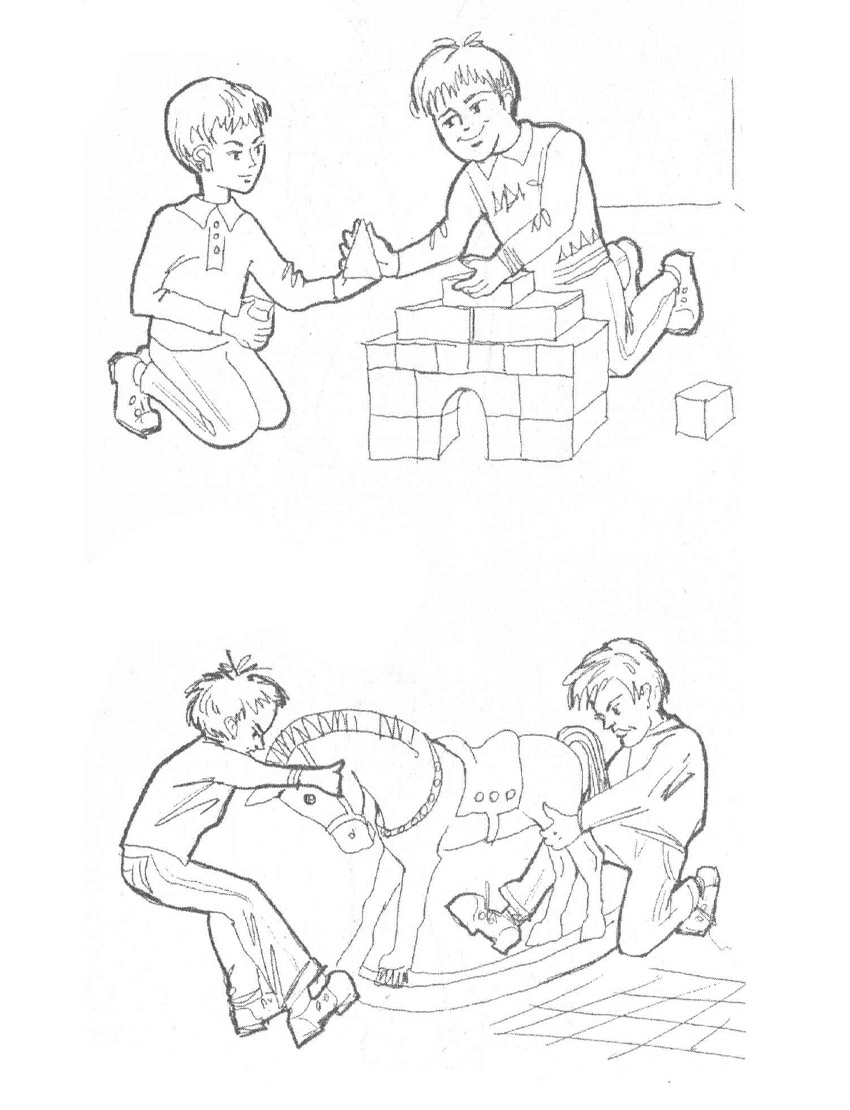 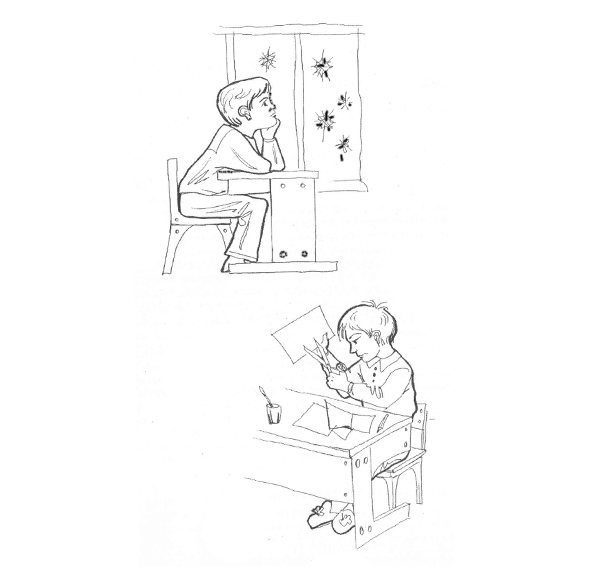 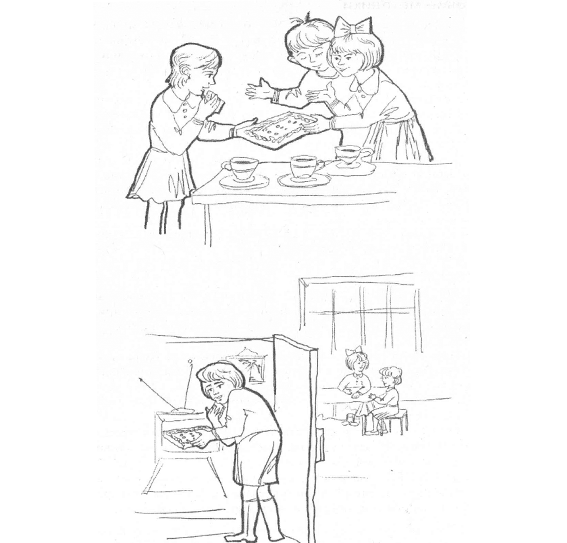 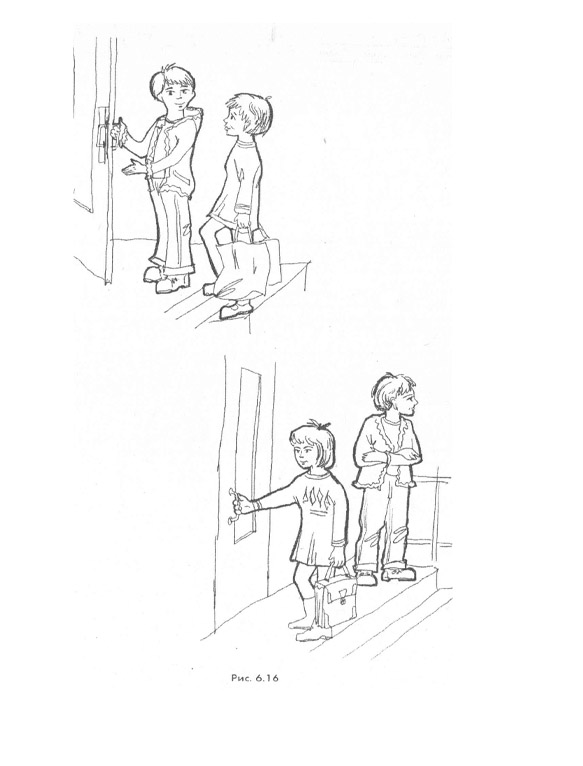 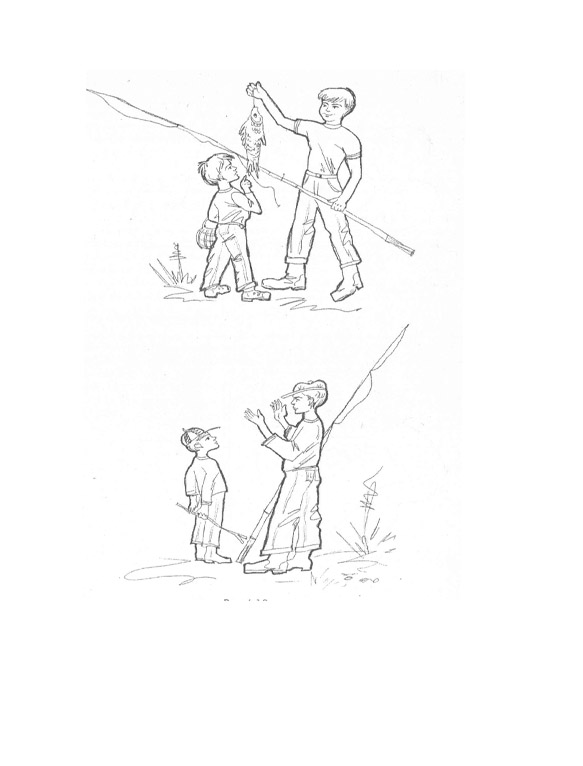 Ребенку предоставляются картинки с изображением положительных и отрицательных поступков сверстников. Ребенок должен разложить картинки так, чтобы с одной стороны лежали те, на которых нарисованы хорошие поступки, а с другой – плохие, объясняя свой выбор.Обработка результатов.0 баллов – ребенок неправильно раскладывает картинки (в одной стопке картинки с изображением плохих и хороших поступков), эмоциональные реакции неадекватны или отсутствуют.1 балл – ребенок правильно раскладывает картинки, но не может обосновать свои действия; эмоциональные реакции неадекватны.2 балла – ребенок правильно раскладывает картинки, обосновывает свои действия, эмоциональные реакции адекватны, но выражены слабо.3 балла – ребенок обосновывает свой выбор (называет моральные нормы); эмоциональные реакции адекватны, ярки, проявляются в мимике, активной жестикуляции и т.д.Методика «Что мы ценим в людях» (предназначена для выявления нравственных ориентаций ребенка).Ребенку предлагается мысленно выбрать двух своих знакомых: один из них хороший человек, на которого ребенок хотел бы быть похожим, другой – плохой. После чего просят назвать те их качества, которые нравятся в них и которые не нравятся, и привести по три примера поступков на эти качества. Исследование проводится индивидуально. Ребенок должен дать моральную оценку поступкам, что позволит выявить отношение детей к нравственным нормам. Особое внимание уделяется оценке адекватности эмоциональных реакций ребенка на моральные нормы: положительная эмоциональная реакция (улыбка, одобрение и т.п.) на нравственный поступок и отрицательная эмоциональная реакция (осуждение, негодование и т.п.) – на безнравственный поступок.Обработка результатов.0 баллов – ребенок не имеет четких нравственных ориентиров. Отношения к нравственным нормам неустойчивое. Неправильно объясняет поступки, эмоциональные реакции неадекватны или отсутствуют.1 балл – нравственные ориентиры существуют, но соответствовать им ребенок не стремиться или считает это недостижимой мечтой. Адекватно оценивает поступки, однако отношение к нравственным нормам неустойчивое, пассивное. Эмоциональные реакции неадекватны. 2 балла – нравственные ориентиры существуют, оценки поступков и эмоциональные реакции адекватны, но отношение к нравственным нормам ещё недостаточно устойчивое.3 балла – ребенок обосновывает свой выбор нравственными установками; эмоциональные реакции адекватны, отношение к нравственным нормам активное и устойчивое.Методика «Как поступать» (предназначена для выявления отношения к нравственным нормам).Ребенку предлагается представить себе заданную ситуацию и сообщить, как бы он повел себя в ней. Например, первая ситуация: во время перемены один из твоих одноклассников разбил окно. Ты это видел. Он не сознался. Что ты скажешь? Почему? Вторая ситуация: одноклассники сговорились сорвать урок. Как ты поступишь? Почему?Обработка результатов по вышеуказанной шкале.Методика «Закончи предложение» (методика Н.Е. Богуславской)Детям предлагается бланк теста, где необходимо закончить предложения несколькими словами.Если я знаю, что поступил неправильно, то …Когда я затрудняюсь сам принять правильное решение, то …Выбирая между интересным, но необязательным, и необходимым, но скучным занятием, я обычно …Когда в моем присутствии обижают человека, я …Когда ложь становится единственным средством сохранения хорошего отношения ко мне, я …Если бы я был на месте учителя,  я …Обработка результатов по вышеуказанной шкале.    Незаконченные предложения, или моё отношение к людям.Отношение к друзьямДумаю, что настоящий друг …Не люблю людей, которые …Больше всего люблю тех людей, которые …Когда меня нет, мои друзья …Я хотел бы, чтобы мои друзья …Отношение к семьеМоя семья обращается со мной как …когда я был маленьким, моя семья …Чувство виныСделал бы все, чтобы забыть …Моей самой большой ошибкой было …Если ты совершаешь дурной поступок, то …Отношение к себеЕсли все против меня …Думаю, что я достаточно способен …Я хотел бы быть похожим на тех, кто …Наибольших успехов я достигаю, когда …Больше всего я ценю …Методика оценки уровня морально-нравственного развитияОсновываясь на работах Ж.Пиаже по выявлению стадий интеллектуального развития, Л. Кольберг предположил возможность существования стадий развития нравственного сознания.Кольберг выделяет три основных уровня развития моральных суждений: преконвенциональный, конвенциональный и постконвенциональный.Преконвенциональный уровень отличается эгоцентричностью моральных суждений. Поступки оцениваются главным образом по принципу выгоды и по их физическим последствиям. Хорошо то, что доставляет удовольствие (например, одобрение); плохо то, что причиняет неудовольствие (например, наказание).Конвенциональный уровень развития моральных суждений достигается тогда, когда ребенок принимает оценки своей референтной группы: семьи, класса… Моральные нормы этой группы усваиваются и соблюдаются некритично, как истина в последней инстанции. Действуя в соответствии с принятыми группой правилами, становишься «хорошим». Эти правила могут быть и всеобщими, но они не выработаны самим человеком в результате его свободного выбора, а принимаются как внешние ограничители или как норма той общности, с которой человек себя идентифицирует.Постконвенциональный уровень развития моральных суждений редко встречается даже у взрослых людей. Это уровень развития личных нравственных принципов, которые могут отличаться от норм референтной группы, но при этом имеют общечеловеческую широту и универсальность. Стадии развития моральных суждений по Л. КольбергуАнкета-опросник «Настоящий друг» (Прутченков А.С. Наедине с собой. М. 1996, стр. 154)1. Делится новостями о своих успехах.2. Оказывает эмоциональную поддержку.3. Добровольно помогает в случае нужды.4. Стремиться, чтобы другу было приятно в его обществе.5. Не завидует другу.6. Защищает друга в его отсутствие.7. Терпим к остальным друзьям своего друга.8. Хранит доверенные ему тайны.9. Не критикует друга публично.10. Не ревнует друга к остальным людям.11. Стремится не быть назойливым.12. Не поучает, как нужно жить.13. Уважает внутренний мир друга.14. Не использует доверенную тайну в своих целях.15. Не стремиться переделать друга по своему образцу.16. Не предает в трудную минуту.17. Доверяет свои самые сокровенные мысли.18. Понимает состояние и настроение друга.19. Уверен в своем друге.20. Искренен в общении.21. Первым прощает ошибки друга.22. Радуется успехам и достижениям друга.23. Не забывает поздравить друга.24. Помнит о друге, когда того нет рядом.25. Может сказать другу то, что думает.Обработка результатов:За каждый ответ «да» поставьте себе 2 балла, за ответ «не знаю» –  по 1 баллу, а за ответ «нет» –  0 баллов. Сложите полученные очки.От 0 до 14 баллов. Вы еще не оценили до конца всех прелестей и достоинств дружбы. Скорее всего, вы не доверяете людям, поэтому с вами трудно дружить. От 15 до 35 баллов. У вас есть опыт дружбы, но есть и ошибки. Хорошо, что вы верите в настоящую дружбу и готовы дружить.От 35 до 50 баллов. Вы настоящий друг, верный и преданный. С вами тепло и радостно, ваши друзья чувствуют себя спокойно и надежно, доверяют вам, и вы платите им тем же.Диагностика уровня воспитанности учащихся начальных классов (методика Н.П. Капустиной) 						1 – 2-е классыОценка результатов:5 – всегда4 – часто3 – редко2 – никогда1 – у меня другая позицияПо каждому качеству выводится среднеарифметическая оценка. В результате каждый ученик имеет 6 оценок. Они складываются и делятся на 6. Средний балл – уровень воспитанности.5 – 4,5 – высокий уровень			3,9 – 2,9 - средний уровень 4,4 – 4 – хороший уровень			2,8 – 2 – низкий уровеньДиагностика уровня воспитанности учащихся начальных классов (методика Н.П. Капустиной) 						 3 – 4-е классыОценка результатов:5 – всегда4 – часто3 – редко2 – никогда1 – у меня другая позицияПо каждому качеству выводится среднеарифметическая оценка. В результате каждый ученик имеет 5 оценок. Они складываются и делятся на 5. Средний балл – уровень воспитанности.5 – 4,5 – высокий уровень			3,9 – 2,9 - средний уровень 4,4 – 4 – хороший уровень			2,8 – 2 – низкий уровень(Гуткина Л.Д. Организация и планирование воспитательной работы в школе. – М.: Центр «Педагогический поиск», 2001, стр. 115 – 118) Методика-тест «Хороший ли ты сын (дочь)?» (Лаврентьева Л.И., Ерина Э.Г., Цацинская Л.И. Нравственное воспитание в начальной школе // Завуч начальной школы. 2004, № 6, стр. 118)Поставь против каждого вопроса знак «+» или знак «–» в зависимости от того, положительный или отрицательный ответ ты дашь.1. Если тебе приходится неожиданно задержаться в школе, на прогулке или внезапно уйти из дому, сообщаешь ли ты об этом родным (запиской, по телефону, через товарищей)?2. Бывают ли случаи, что родители заняты какой-то большой работой, а тебя отправляют на улицу или в кино, «чтобы не крутился под ногами»?3. Отложи на минутку книжку и осмотри квартиру не своими, а мамиными глазами: нет ли в комнате вещей, которые лежат не на месте?4. Можешь ли ты сразу, никуда не заглядывая, назвать дни рождения родителей, бабушки, дедушки, братьев, сестер?5. Свои нужды (купить коньки, мяч) ты, наверное, знаешь хорошо. А известно ли тебе, какая вещь срочно необходима матери или отцу и когда собираются ее приобрести?6. Случается ли, что помимо маминого поручения, ты выполняешь какую-нибудь работу «от себя», по своей инициативе?7. Мама угощает тебя апельсином, конфетой. Всегда ли ты проверяешь, досталось ли вкусное взрослым?8. У родителей выдался свободный вечер. Они собираются в гости или в кино. Выражаешь ли ты свое нежелание остаться дома (просишь их не уходить, требуешь взять с собой, говоришь, что тебе одному страшно, или, может быть, молча сидишь с кислым и недовольным лицом)?9. У вас дома взрослые гости. Приходится ли родным напоминать тебе, что надо заняться тихим делом, не мешать им, не вмешиваться в их разговор?10. Стесняешься ли ты дома, в гостях подать маме пальто или оказать другие знаки внимания?Обработка результатов: Если ты очень хороший сын или дочь, знаки у тебя должны получиться такие: «+ – – + + + + – – –». Если картина получилась противоположная, тебе надо всерьез призадуматься, каким ты растешь человеком. Если же есть некоторые несовпадения, не огорчайся. Дело вполне можно поправить. Диагностика осознанности гражданской позиции учащихсяТест для учащихся 3-4 классов (составлен авторами)1. В какой последовательности располагаются полосы на Государственном флаге Российской Федерации?	а) белая, синяя, красная;	б) красная, белая, синяя;	в) синяя, белая, красная.2. Гимн – это…	а) торжественная мелодия для исполнения симфонического оркестра;	б) торжественная песня для коллективного прослушивания;	в) торжественная песня или мелодия, исполняемая в особых, торжественных случаях, подчеркивающая любовь к Родине, гордость за нее.3. На Государственном Гербе Российской Федерации изображен …	а) золотой двуглавый орел;	б) Святой Георгий Победоносец;	в) Святой Георгий Победоносец с копьем, победивший черного змея.4. Родина – это…	а) место, где человек живет сейчас;	б) место, где человек родился и провел свое детство;	в) Отечество, родная сторона.5. Конституция – это основной закон государства, определяющий … 		а) общественное и государственное устройство; 	б) основные права и обязанности граждан;	в) права граждан.				Приложение 2СЛОВАРЬ нравственных понятий и терминовВежливость – качество, характеризующее поведение человека, для которого уважение к людям стало повседневной нормой поведения и привычным способом обращения с окружающими. Включает в себя: внимательность, внешнее проявление доброжелательности ко всем, готовность оказать услугу каждому, кто в этом нуждается, деликатность, такт.Верность  - стойкость в отношениях с людьми, в исполнении своих обязанностей, вера в человека.Вера в человека – глубокая уверенность в этом человеке, то есть если этот человек пообещает что-либо, то обязательно исполнит.Герой  – человек, совершающий подвиги, необычный по своей храбрости и доблести.Грубость – отрицательное моральное качество, характеризующее пренебрежение культурой поведения; противоположное вежливости. Грубость, как внешнее проявление неуважительного отношения к людям, выражается в откровенной недоброжелательности к чужим интересам и запросам, в навязывании другим своей воли и желаний, в неумении сдерживать свое раздражение, в оскорблении достоинства окружающих, в развязности, сквернословии, употреблении унизительных кличек и прозвищ, в хулиганских действиях.Заботливый – проявляющий заботу, внимательный, старательный.Здоровый – обладающий здоровьем, не больной.Добро – одна из важнейших категорий этики. Вместе со своей противоположностью – злом добро является наиболее обобщенной формой разграничения и противопоставления нравственного и безнравственного. В понятии добро люди выражают свои наиболее общие интересы, устремления, пожелания и надежды на будущее. С помощью идеи добра люди оценивают социальную практику и действия других людей.Друг – человек, которому доверяют секреты, который поможет, когда нужно.Корысть – выгода, материальная польза.Культурный человек – это человек с хорошими манерами, умеющий вести себя в обществе и соблюдающий правила этикета.Ложь – специально искаженное событие, рассказ, неправда.Любовь – чувство, соответствующее отношениям общности и близости между людьми, основанным на их взаимной заинтересованности и склонности. Проявления любви могут быть различными: половая любовь, разнообразные чувства взаимной симпатии и дружбы между людьми, положительное отношение человека к объекту познания и практической деятельности (любовь к природе, к истине, к жизни и т.д.)Манеры – способ действия человека, способность себя держать, внешняя форма поведения и обращения с другими людьми.Обязанность – требование общества к группе или каждому конкретному человеку в соответствии с той ролью, которую он играет в жизни.Обида – отрицательная морально-психологическая эмоция на несправедливое отношение, оскорбляющее слово или действие.Обман – ложное представление или заблуждении человека в чем-то.Общение – это обмен мыслями, чувствами, навыками между людьми.Обязанность – требования к поведению и отношениям, которые человек должен выполнять.Ответственность – обусловленная нравственной свободой способность и готовность человека выполнять, принимать решение, совершать действия, отвечать за них перед собой и другими.Патриот – человек, преданный интересам какого-нибудь дела.Патриотизм – преданность и любовь к своему отечеству, своему народу.Поведение – все поступки и действия человека, которые он совершает и которые отражают его отношение к людям и к себе.Подвиг – поступок, требующий напряжения духовных и физических сил, воли, разума.Правдивость – моральное качество, характеризующее человека, сделавшего для себя правилом говорить истину, не скрывать действительное положение дел.Право – охраняемые государством свобода личности, условия учебы, работы, жизни, которые государство дает человеку, защищает его.Режим – распорядок дел, действий.Родина – место рождения человека, родная страна, с которой связана его жизнь, жизнь его семьи и жизнь всего народа, к которому он принадлежит.Скромность – моральное качество, характеризующее личность с точки зрения ее отношения к окружающим и самой себе и проявляющееся в том, что человек не признает за собой никаких исключительных достоинств или особых прав, добровольно подчиняет себя требованиям общественной дисциплины, ограничивает свои собственные потребности соответственно существующим в данном обществе материальным условиям жизни народа, относится ко всем людям с уважением, проявляет терпимость к мелким недостаткам людей, если эти недостатки затрагивают лишь его собственные интересы, и одновременно критически относится к своим собственным заслугам и недостаткам. Совесть – умение личности производить самоконтроль поведения, потребность поступать в соответствии с требованиями общества.Терпимость – моральное качество, характеризующее отношение к интересам, убеждения, верованиям, привычкам в поведении других людей. Выражается в стремлении достичь взаимного понимания и согласования разнородных интересов с точки зрения без применения крайних мер давления, преимущественно методами разъяснения и воспитания.Трудолюбие – моральное качество, характеризующее субъективное расположение личности к своей трудовой деятельности, внешне выражающееся в количестве и качестве ее результатов. Его проявления – трудовая активность, добросовестность, старание, усердие.Уважение – признание достоинства личности, почтительное отношение к человеку, способность считаться с его интересами.Устав – это документ, в котором записаны права и обязанности человека.Человечность – моральное качество, включающее в себя уважение к людям, сочувствие и доверие к ним, великодушие, скромность, честность, искренность.Честность – моральное качество, включающее правдивость, принципиальность, верность слову, обязательству, искренность.Чувство – это способность человека ощущать свое состояние и состояние другого человека, испытывать сострадание или ненависть, умение сопереживать горе или радость, осознавать и понимать окружающий мир на основе ощущений и впечатлений. Чуткость – моральное качество, характеризующее отношение человека к окружающим. Предполагает заботу о нуждах, запросах и желаниях людей; внимательное отношение к их интересам, волнующим их проблемам, мыслям, чувствам; понимание мотивов, которыми руководствовались люди в своем поведении; тактичное отношение к самолюбию, гордости и чувству собственного достоинства окружающих, вежливое обращение со всеми. Связано с уважением, великодушием, скромностью, сочувствием, благородством, доверием. Чуткость – составная часть культуры поведения. Она исключает грубость, высокомерие, нетерпимость, подозрительность, недоверие к людям. Этика – наука о нравственности и морали, ее нормах, категориях, закономерностях и развитии.Этикет – совокупность норм и правил поведения человека в обществе. Добро и зло. С детства человек познает, что такое хорошо и что такое плохо. «Добро» и «зло» как центральные понятия представляют наиболее общую форму выражения моральной оценки, разграничивающую нравственное и безнравственное. Через призму этих понятий происходит оценка поступков человека, его деятельности. Добро является наиболее общим понятием морали, которое объединяет всю совокупность положительных норм и требований нравственности и выступает как идеал; добро может рассматриваться как нравственная цель поведения и в таком случае оно выступает как мотив поступка; добро может выступать как добродетель, как моральное качество личности. Добро противостоит злу. К сожалению, подчас в этой борьбе сильнее оказывается зло, потому что оно активнее и меньше требует усилий. Добро же требует ежечасного, каждодневного терпеливого труда души, добротворчества.Действовать в морали – значит выбирать между добром и злом. Этикет – правила учтивости и обхождения принятые в обществе, воплощающие внешнюю культуру поведения.В.Г.Белинский: «Будьте вы человеком какого угодно вам происхождения, держитесь каких вам угодно убеждений – светскость вас не испортит, а только улучшит». Т.о., этикет – это не лишние церемонии, не усложнение простых отношений, это один из важных элементов личностной культуры. Правила этикета призваны подчеркнуть доброжелательное, уважительное, корректное отношение человека к окружающим, они утверждают человечность, гуманность. Правила этикета направлены на то, чтобы общение доставляло людям радость.Единство правил этикета и ценностей морали составляет основу подлинной культуры человеческих отношений.Дружба – высшее воплощение избирательно-личностных отношений, особое состояние души, без которого невозможны ни взаимопонимание, ни доверительность. Избирательность составляет одну из важных черт дружбы. «Друзей много, да друг один», «Будешь друг, да не вдруг». В дружбе главное духовное единство друзей. Большое значение в дружбе имеют такие моральные качества, как прямота, честность, бескорыстие, искренность, доверие, верность, взаимная требовательность.		 Законы дружбыНе обзывай и не унижай своего друга.Помогай другу в беде.Умей с другом разделить радость.Не смейся над недостатками друга.Выбирай друзей по душевным качествам, а не по одежде.Не обманывай друга ни в чем. Будь с ним честен.Умей в тактичной форме указать на недостатки друга.Не обижайся на критику или совет товарища: он желает тебе добра.Умей признать свои ошибки и помириться с другом.Не предавай друга.				Приложение 3ПОСЛОВИЦЫ И ПОГОВОРКИ,отражающие нравственные ценностиГерой – за Родину горой.Для Родины своей ни сил, ни жизни не жалей.Своя земля и в горсти мила.Только тому почет будет, кто Родину не словом, а делом любит.Где родился, там и сгодился.Всякому мила своя сторона.За край свой насмерть стой.Где смелость – там победа.Русский боец – всем молодец.Смелого враг не берет.Чем крепче дружба, тем легче служба.Если с другом вышел в путь, веселей дорога.Будь другом сам – и тебе помогут в беде.Друг денег дороже.Дружно – не грузно, а врозь – хоть брось.Друг познается в беде.Всякая дорога вдвоем веселей.Доброе братство лучше богатства. Недруг поддакивает, а друг спорит. Не тот друг, кто медком мажет, а тот, кто правду скажет. Лучше горькая правда, чем сладкая ложь.Тайное всегда становится явнымШила в мешке не утаишь.Кто правдой живет, добро наживет.Правда светлее солнца, дороже золота.Не ищи правды в другом, коли в тебе ее нет.Кто вчера солгал, тому и завтра не поверят.Маленькая ложь за собой большую ведет.Скромность каждому к лицу.Береги платье снову, а честь смолоду.Совесть без зубов, а гложет.Не дал слово – крепись, а давши – держись.Нет большего позора, как не выполнить уговора.«Помогу, помогу», - а пришло: «Не могу».Дерево сильно плодами, а человек – трудом.Счастье в воздухе не вьется, а трудом достается.Хочешь есть калачи – не сиди на печи!Кто ленив, тот и сонлив.Лень до добра не доводит.Ленивому всегда праздник.Кто в понедельник бездельник, тот и во вторник не работник.Кто любит труд того люди чтут.Без дела жить – только небо коптить.Всякий человек у дела познается.Делано наспех – сделано насмех.Играть играй, да дело знай.У ленивого что на дворе, то и на столе.Делать добро спеши.Свет не без добрых людей.Худо тому, кто добра не делает никому.Зла за зло не воздавай.Добро помни, а зло забывай.За добро плати добром.Доброму слову и добрая слава. Доброму слову – добрый ответ.Великое слово – «Спасибо!».От вежливых слов язык не отсохнет.Других не суди – на себя погляди.На что клад, когда в семье лад.Почитай старых, сам будешь стар.Вся семья вместе, так и душа на месте.Мир да лад – большой клад.На свете все сыщешь, кроме отца и матери.При солнце тепло, а при матери – добро.Своя семья – самые верные друзья.Нет такого дружка, как родная матушка.Кто родителей почитает, тот вовек не погибает.Здоровье дороже золота.Действия педагога, направленные на достижения воспитательных результатовДиагностика уровня воспитанности учащихся начальных классов (методика Н.П. Капустиной)						1 – 2-е классыОценка результатов:По каждому качеству выводится среднеарифметическая оценка. В результате каждый ученик имеет 6 оценок. Они складываются и делятся на 6. Средний балл – уровень воспитанности.5 – 4,5 – высокий уровень			3,9 – 2,9 – средний уровень 4,4 – 4 – хороший уровень			2,8 – 2 – низкий уровеньДиагностика уровня воспитанности учащихся начальных классов (методика Н.П. Капустиной) 						3 – 4-е классыОценка результатов:По каждому качеству выводится среднеарифметическая оценка. В результате каждый ученик имеет 5 оценок. Они складываются и делятся на 5. Средний балл – уровень воспитанности.5 – 4,5 – высокий уровень			3,9 – 2,9 – средний уровень4,4 – 4 – хороший уровень			2,8 – 2 – низкий уровень2.4. Программа формирования экологической культуры, здорового и безопасного образа жизниПрограмма формирования экологической культуры, здорового и безопасного образа жизни обучающихся на уровне начального общего образования МБОУ СШ п.Петровский  это комплексная программа формирования знаний, установок, личностных ориентиров и норм поведения, обеспечивающих становление экологического сознания, сохранение и укрепление физического, психического и социального здоровья как одного из ценностных составляющих, способствующих познавательному и эмоциональному развитию ребенка, достижению планируемых результатов освоения основной образовательной программы начального общего образования.  Программа формирования экологической культуры, здорового и безопасного образа жизни сформирована с учётом факторов, оказывающих существенное влияние на состояние здоровья детей:- неблагоприятные социальные, экономические и экологические условия;факторы риска, имеющие место в образовательных учреждениях, которые приводят к дальнейшему ухудшению здоровья детей и подростков от первого к последнему году обучения;- чувствительность к воздействиям при одновременной к ним инертности по своей природе, обусловливающей временной разрыв между воздействием и результатом, который может быть значительным, достигая нескольких лет, и тем самым между начальным и существенным проявлением неблагополучных популяционных сдвигов в здоровье детей и подростков и всего населения страны в целом;активно формируемые в младшем школьном возрасте комплексы знаний, установок, правил поведения, привычек;- особенности отношения обучающихся младшего школьного возраста к своему здоровью, что связано с отсутствием у детей опыта «нездоровья» (за исключением детей с серьёзными хроническими заболеваниями) и восприятием ребёнком состояния болезни главным образом как ограничения свободы, неспособностью прогнозировать последствия своего отношения к здоровью.Программа формирования экологической культуры, здорового и безопасного образа жизни обучающихся направлена на формирование представлений об основах экологической культуры на примере экологически сообразного поведения в быту и в природе, безопасного для человека и окружающей среды;  пробуждение в детях желания заботиться о своем здоровье путем соблюдения правил здорового образа жизни; формирование основ здоровьесберегающей учебной культуры: умений организовывать успешную учебную работу, создавая необходимые условия, выбирая адекватные средства и приемы выполнения заданий с учетом индивидуальных особенностей;  формирование умений безопасного поведения в окружающей среде и простейших умений поведения в экстремальных ситуациях; использование оптимальных двигательных режимов для детей с учетом их возрастных, психологических и иных особенностей, развитие потребности в занятиях физической культурой и спортом; сохранение и укрепление физического и психического здоровья как одного из ценностных составляющих, способствующих познавательному и эмоциональному развитию ребенка, достижению планируемых результатов освоения основной образовательной программы начального общего образования. Программа построена на основе общенациональных ценностей российского общества, таких, как гражданственность, здоровье, природа, экологическая культура, безопасность человека и государства. Программа направлена на развитие мотивации и готовности обучающихся повышать свою экологическую грамотность, действовать предусмотрительно, осознанно придерживаться здорового и экологически безопасного образа жизни, вести работу по экологическому просвещению, ценить природу как источник духовного развития, информации, красоты, здоровья, материального благополучия.Наиболее эффективным путём формирования экологической культуры, здорового и безопасного образа жизни обучающихся является направляемая и организуемая педагогами самостоятельная работа школьников, способствующая активной и успешной социализации ребёнка в гимназии, развивающая способность понимать своё состояние, знать способы и варианты рациональной организации режима дня и двигательной активности, питания, правил личной гигиены.При выборе стратегии реализации настоящей программы мы учитывали психологические и психофизиологические характеристики детей младшего школьного возраста, опирались на зону актуального развития. Мы исходили из того, что формирование культуры здорового и безопасного образа жизни — необходимый и обязательный компонент здоровьесберегающей работы гимназии, требующий соответствующей экологически безопасной, здоровьесберегающей организации всей жизни гимназии, включая её инфраструктуру, создание благоприятного психологического климата, обеспечение рациональной организации учебного процесса, эффективной физкультурно-оздоровительной работы, организации рационального питания.Время обучения в школе совпадает с периодом роста  и развития ребенка, когда организм наиболее чувствителен к воздействию благоприятных и неблагоприятных условий окружающей среды.Современный ребенок   проводит в школе до 70% всего активного времени. Именно в этот период интенсивно формируются и развиваются все системы организма. Любые неблагоприятные воздействия могут вызвать нарушения адаптации, которые приводят к постепенной утрате ребенком того физического и энергетического запаса прочности, которое и принято называть здоровьем. В практике существует множество определений понятия «здоровье». Мы в своей деятельности руководствуемся определением данного понятия, предложенным ВОЗ: «Здоровье – это состояние полного физического, психического и социального благополучия, а не просто отсутствие болезней или физических дефектов».Соматический компонент включает в себя генотип, обмен веществ, уровень физического развития, тип конституции, функционирование систем организма.Индивидуально-психический компонент включает в себя эмоционально-волевую и интеллектуальную сферы личности, доминантность полушария, темперамент и другие свойства психики.Социально-личностный компонент включает в себя социально обусловленные свойства психики человека, обеспечивающие выполнение различных социальных ролей, социальную адаптацию (целевые установки, актуальные потребности, уровень и степень притязаний.Духовно-нравственный компонент ученые не обозначают как личностный, так как духовное состояние человека выходит за рамки личности.Цель программы: обеспечение  системного подхода к созданию здоровьесберегающей среды, способствующей формированию основ экологической культуры, личностных ориентиров и норм поведения, обеспечивающих сохранение и укрепление физического, психологического и социального здоровья младших школьников; способствующей познавательному и эмоциональному развитию детей, достижению планируемых результатов освоения основной образовательной программы начального общего образования.Задачи программы:• сформировать представления об основах экологической культуры на примере экологически сообразного поведения в быту и природе, безопасного для человека и окружающей среды;• сформировать представление о позитивных и негативных факторах, влияющих на здоровье, в том числе о влиянии на здоровье позитивных и негативных эмоций, получаемых от общения с компьютером, просмотра телепередач, участия в азартных играх;• дать представление с учётом принципа информационной безопасности о негативных факторах риска для здоровья детей (сниженная двигательная активность, инфекционные заболевания, переутомление и т. п.), о существовании и причинах возникновения зависимостей от табака, алкоголя, наркотиков и других психоактивных веществ, об их пагубном влиянии на здоровье;• сформировать познавательный интерес и бережное отношение к природе;• научить школьников выполнять правила личной гигиены и развить готовность на их основе самостоятельно поддерживать своё здоровье;• сформировать представление о правильном (здоровом) питании, его режиме, структуре, полезных продуктах;• сформировать представление о рациональной организации режима дня, учёбы и отдыха, двигательной активности, научить ребёнка составлять, анализировать и контролировать свой режим дня;• обучить безопасному поведению в окружающей среде и элементарным навыкам поведения в экстремальных ситуациях;• сформировать навыки позитивного общения;• научить осознанному выбору поступков, стиля поведения, позволяющих сохранять и укреплять здоровье;• сформировать потребность ребёнка безбоязненно обращаться к врачу по любым вопросам состояния здоровья, в том числе связанным с особенностями роста и развития;• пробудить в детях желание заботиться о собственном здоровье и здоровье своих близких;• развивать потребность в занятиях физической культурой и спортом; • сформировать представление о позитивных факторах, влияющих на здоровье через вовлечение в систему дополнительного образования и эффективную организацию внеурочной деятельности;• обеспечить профилактику детского дорожно-транспортного травматизма.Основные направления программыНа этапе начальной школы на первое место в урочной и внеурочной деятельности выдвигается опыт применения формируемых усилиями всех учебных предметов универсальных учебных действий, ценностных ориентаций и оценочных умений, социальных норм поведения, направленных на сохранение здоровья и обеспечение экологической безопасности человека и природы. Формируется личный опыт самоограничения при решении ключевого противоречия экологического сознания этого возраста «хочу – нельзя» и его эмоционального переживания. Системная работа на уровне начального общего образования по формированию экологической культуры, здорового и безопасного образа жизни может быть организована по следующим направлениям:создание экологически безопасной, здоровьесберегающей инфраструктуры образовательной организации;организация учебной и внеурочной деятельности обучающихся; организация физкультурно­оздоровительной работы; реализация дополнительных образовательных курсов;организация работы с родителями (законными представителями).Направления деятельности по здоровьесбережению, обеспечению безопасности и формированию экологической культурыЭкологически безопасная, здоровьесберегающая инфраструктура образовательного учреждения включает:• соответствие состояния и содержания здания и помещений гимназии экологическим требованиям, санитарным и гигиеническим нормам, нормам пожарной безопасности, требованиям охраны здоровья и охраны труда обучающихся;• наличие и необходимое оснащение столовой для питания обучающихся, а также для хранения и приготовления пищи;• организацию качественного горячего питания обучающихся;• оснащённость кабинетов, физкультурного зала, спортплощадок необходимым игровым и спортивным оборудованием и инвентарём;• наличие хореографического зала;• наличие медицинских кабинетов;• наличие квалифицированного состава специалистов, обеспечивающих оздоровительную работу с обучающимися (учителя физической культуры, психолог).В здании гимназии созданы необходимые условия для сбережения здоровья учащихся. Все помещения соответствуют нормам СанПин, нормам пожарной безопасности, требованиям охраны здоровья и охраны труда обучающихся. В гимназии работает столовая, позволяющая организовать двухразовое горячее питание горячее питание. В гимназии функционирует оснащенный спортивный зал, хореографический зал, имеется спортивная площадка, необходимое игровое и спортивное оборудование и инвентарь. Работает медицинский кабинет. Занятия физической культурой в каждом классе по 3 учебных часа в неделю. Эффективное функционирование созданной здоровьсберегающей инфраструктуры в школе  поддерживает квалифицированный состав учителей начальных классов, физической культуры, педагогов дополнительного образования.Организация учебной и внеурочной деятельности обучающихся, направленная на повышение эффективности учебного процесса, при чередовании обучения и отдыха включает:• соблюдение гигиенических норм и требований к организации и объёму учебной и внеурочной нагрузки обучающихся на всех этапах обучения;• использование методов и методик обучения, адекватных возрастным возможностям и особенностям обучающихся;• строгое соблюдение всех требований к использованию технических средств обучения, в том числе компьютеров и аудиовизуальных средств;• индивидуализацию обучения, учёт индивидуальных особенностей развития обучающихся: темпа развития и темпа деятельности, обучение по индивидуальным образовательным траекториям;• ведение систематической работы с детьми с ослабленным здоровьем и с детьми с ограниченными возможностями здоровья, посещающими специальные медицинские группы.Эффективность реализации этого направления зависит от деятельности каждого педагога.Наиболее эффективный путь формирования экологической культуры, ценности здоровья, здорового образа жизни — самостоятельная работа обучающихся, направляемая и организуемая взрослыми: учителями, воспитателями, психологами, взрослыми в семье. Самостоятельная работа способствует активной и успешной социализации младшего школьника, развивает способность понимать своё состояние, знать способы и варианты рациональной организации режима дня и двигательной активности, питания, правил личной гигиены.Виды учебной деятельности, используемые в урочной и внеурочной деятельности: ролевые игры, проблемно-ценностное и досуговое общение, проектная деятельность, социально-творческая и общественно полезная практика.Формы учебной деятельности, используемые при реализации программы: исследовательская работа во время прогулок, деятельность школьной  газеты по проблемам здоровья и охраны природы, подготовка проектов, ролевые ситуационные игры, практикумы-тренинги, спортивные праздники, спортивные игры, дни здоровья.Организация физкультурно-оздоровительной работы,  направленная на обеспечение рациональной организации двигательного режима, нормального физического развития и двигательной подготовленности, повышение адаптивных возможностей организма, сохранение и укрепление здоровья обучающихся и формирование культуры здоровья, включает:• полноценную и эффективную работу с обучающимися всех групп здоровья (на уроках физкультуры, в секциях и т. п.);• рациональную организацию уроков физической культуры и занятий активно-двигательного характера;• организацию занятий специальной медицинской группы;• организацию динамической паузы;• организацию динамических перемен, физкультминуток на уроках, способствующих эмоциональной разгрузке и повышению двигательной активности;• организацию работы спортивных секций и создание условий для их эффективного функционирования;• регулярное проведение спортивно-оздоровительных мероприятий (дней спорта, соревнований, олимпиад, экскурсий и т. п.).Реализация дополнительных образовательных программ и курсов внеурочной деятельности, направленных на повышение уровня знаний и практических умений обучающихся в области экологической культуры и охраны здоровья, предусматривает:внедрение в систему работы школы курсов внеурочной деятельности № «Спортивные танцы» , «ОФП», цикл мероприятий на тему: «Разговор о правильном питании»;• проведение тематических дней здоровья, интеллектуальных соревнований, конкурсов, праздников и т. п.Работа с родителями (законными представителями) включает:• лекции, семинары, консультации, курсы по различным вопросам роста и развития ребёнка, его здоровья, факторам, положительно и отрицательно влияющим на здоровье детей, и т. п.;• • приобретение для родителей (законных представителей) необходимой научно-методической литературы;• организацию совместной работы педагогов и родителей (законных представителей) по проведению спортивных соревнований, дней здоровья, занятий по профилактике вредных привычек и т. п.Содержание работыЗадачи экологического и здоровьесберегающего воспитания обучающихся решаются через реализацию тематических модулей.Содержание физкультурно-спортивной, оздоровительной работы, профилактики употребления ПАВПланируемые результаты реализации направления «Мое здоровье»:ценностное отношение к своему здоровью, здоровью близких и окружающих людей;элементарные представления о взаимной обусловленности физического, нравственного, психологического, психического и социально-психологического здоровья человека, о важности морали и нравственности в сохранении здоровья человека;первоначальный  личный опыт здоровьесберегающей деятельности;устойчивая потребность занятий физкультурой и спортом;знания о пагубном влиянии алкоголя, табака психоактивных веществ на здоровье человека;первоначальные представления о роли физической культуры и спорта для здоровья человека, его образования, труда и творчества;знания о возможном негативном влиянии компьютерных игр, телевидения, рекламы на здоровье человека.Содержание работы по формированию экологически целесообразного, здорового и безопасного уклада школьной жизни, поведения:Планируемые результаты экологически безопасный, здоровый и безопасный уклад жизни, поведения;ценностное отношение к природе;первоначальный опыт эстетического, эмоционально-нравственного отношения к природе;элементарные знания о традициях нравственно-этического отношения к природе в культуре народов России, нормах экологической этики;первоначальный опыт участия в природоохранной деятельности в школе, на пришкольном участке, по месту жительства;личный опыт участия в экологических инициативах, проектах.Содержание работы по формированию профилактике детского дорожно-транспортного травматизмаПланируемые результаты:учащиеся знают Правила дорожного движенияу учащихся сформирован комплекс знаний по безопасному поведению на улицах и дорогах;у учащихся сформированы практические умения и навыки безопасного поведения, представления о том, что дорога несет потенциальную опасность и ребенок должен быть дисциплинированным и сосредоточенным.сформирована мотивацию ответственного и сознательного поведения на улицах и дорогах, формировать общие регуляторы социального поведения, позволяющие ребенку дорожить собственной жизнью и жизнью других людейКритерии оценки реализации программы формирования экологической культуры здорового и безопасного образа жизниДостижение планируемых результатов программы.Взаимодействие всех участников образовательного процесса по проблемам формирования здорового и безопасного образа жизни и экологической культуры.Использование сформированных компетенций в повседневной жизни.Мониторинг достижения планируемых результатов по формированию экологической культуры, здорового и безопасного образа жизниМониторинг здоровьесберегающей деятельности - это комплексное системное изучение состояния здоровья школьников, учебной и внеучебной нагрузки, а также анализ организации здоровьесберегающих технологий.Инструментарий мониторинга: анкеты «Хорошо ли ребёнку в школе», «Самочувствие школьника и физкультминутки», «Режим дня», «Изучение удовлетворённости родителей дозировкой домашних заданий», «Изучение мнения родителей о влиянии школьного режима дня на здоровье школьника», «Изучение удовлетворённости родителей учебной нагрузкой ребёнка», «Я и природа»; тестирование «Можно ли ваш образ жизни назвать здоровым», «В хорошей ли вы форме?», «Знаете ли вы, как обезопасить свою жизнь и здоровье?», тест-анкета ориентировочной оценки риска нарушений здоровья учащегося, тест-анкета для ориентировочной оценки риска нарушений зрения, тест-анкета для самооценки школьниками факторов риска ухудшения здоровья; опросы (отношение к своему здоровью, отношение к здоровому образу жизни, ценностные установки, отношение к природе); наблюдения; диагностические методики «Градусник», «Настроение», «Солнце, тучка, дождик», диагностика уровня школьной тревожности Филлипса, самооценка школьных ситуаций Кондаша;  комплексная оценка состояния здоровья (проводит медработник);  анализ данных медицинских осмотров; анализ данных по сезонной заболеваемости, по группам здоровья, по школьному травматизму;оценка функционального состояния и уровня физической   подготовленности (проводит учитель физической культуры); оценка уровня социально-психологической адаптации к школе, оценка уровня тревожности;проверка гигиенического состояния гимназии перед началом учебного года; контроль учебной нагрузки при организации образовательного процесса; контроль соблюдения санитарно-гигиенических требований.Универсальные компетенции, формирующиеся у учащихся в процессе освоения Содержания программы:умение организовывать собственную жизнедеятельность для достижения полного благополучия;активно включаться в совместную деятельность, взаимодействовать со сверстниками и взрослыми для сохранения и укрепления личного и общественного здоровья как социокультурного феномена;доносить информацию по здоровьесберегающей тематике в доступной, эмоционально яркой форме в процессе взаимодействия со сверстниками и взрослыми людьми.Личностные результаты изучения программы:активное включение обучающихся в общение и взаимодействие со сверстниками на принципах сохранения и укрепления личного и общественного здоровья;проявление у детей:позитивных качеств личности и умения управлять своими эмоциями в различных ситуацияхриска нарушения здоровья;дисциплинированности и упорства в сохранении и укреплении личного здоровья и здоровья окружающих людей;оказание школьниками бескорыстной помощи своим сверстникам и окружающим людям в сохранении и укреплении их здоровья.Метапредметные результаты изучения программы:давать объективную оценку здоровья как социокультурному феномену, на основе освоенных знаний и имеющегося опыта;защищать и сохранять личное и общественное здоровье позитивными средствами, соответствующими индивидуальным и типологическим возрастным особенностям;планировать и организовывать самостоятельную деятельность (учебную и досуговую) с учетом требований сохранения и совершенствования здоровья;анализировать и объективно оценивать результаты собственной деятельности с точки зрения возможных рисков нарушения здоровья и возможностей его совершенствования;управлять своим эмоциональным состоянием при общении со сверстниками и взрослыми с целью сохранения эмоционального благополучия;видеть красоту движений, выделять и обосновывать эстетические признаки в движениях человека;оценивать красоту телосложения и осанки, сравнивать их с эталонными образцами и совершенствовать с учетом индивидуальных особенностей. Планируемые результаты реализации программы формирования экологической культуры, здорового и безопасного образа жизниМодель организации работы по формированию у обучающихся экологической культуры, здорового и безопасного образа жизниОсновные виды деятельности и формы занятий с обучающимисяОсновные виды деятельности обучающихся: учебная, учебно - исследовательская, образно-познавательная, игровая, рефлексивно-оценочная, регулятивная, креативная, общественно полезная. Формы занятий:Психологические тренинги.Ролевые игры.Инсценировки.Подвижные игры на воздухе.Подвижные игры на переменах,физкультминутки на уроках. Формируемые ценности: природа, здоровье, экологическая культура, экологически безопасное поведение. Формы учебной деятельности, используемые при реализации программы: исследовательская работа во время прогулок, в музее, деятельность классной или школьной газеты по проблемам здоровья или охраны природы, мини-проекты, дискуссионный клуб, ролевые ситуационные игры, практикум-тренинг, спортивные игры, дни здоровья.  Критерии, показатели эффективности деятельности Методика и инструментарий мониторинга достижения планируемых результатов по формированию экологической культуры, культуры здорового и безопасного образа жизни обучающихсяОсновные результаты реализации программы формирования культуры здорового ибезопасного образа жизни учащихся оцениваются в рамках мониторинговых процедур. Мониторинг представляет собой информационно-аналитическую систему, позволяющуюосуществить диагностику текущего состояния показателей экологической культуры, здорового и безопасного образа жизни школьников, физического здоровья обучающихся, их физического развития и является медико-психолого-социально-педагогическим исследованием. Таким образом, при его проведении для получения комплексной информации должны активновзаимодействовать учителя, медицинские работники и родители обучающихся.Мониторинг проводится с целью получения информации, необходимой для принятия обоснованных управленческих решений по укреплению здоровья.Основные этапы мониторинга:1 этап – подготовительный, определяет цели, объекты, сроки и инструментарийпроведения мониторинга;2 этап – практический, в ходе которого осуществляется сбор информации, наблюдение собеседование, тестирование, анкетирование, контроль знаний, умений, навыков, способностей и склонностей школьников;3 этап – аналитический, сведение в единое целое всей информации о воспитанниках(семья, родители, мнение учителей, собственное наблюдение, результаты диагностирования) в карту саморазвития;4 этап – обратной связи, здесь осуществляется проверка результатов, коррекциядействий, фиксация информации, на основе сопоставления и анализа результатов мониторинга классный руководитель прогнозирует дальнейший процесс воспитания культуры здоровья школьников.
     При проведении мониторинга решаются следующие задачи:установление факторов, оказывающих негативное воздействие на состояниефизического здоровья учащихся;определение неотложных и долгосрочных мероприятий по предупреждению иустранению негативных воздействий на физическое здоровье учащихся;прогнозирование состояния физического здоровья.Мониторинг включает в себя:наблюдение за состоянием физического здоровья и развития детей;распределение учащихся по группам здоровья;охват учащихся горячим питанием;пропуски учащимися уроков по болезни;участие обучающихся в акциях, конкурсах, спортивно-массовых и оздоровительныхмероприятиях различного уровня;участие учащихся в экологических акциях, конкурсах, мероприятиях различного уровня;занятость учащихся в кружках, секциях и объединениях спортивно-оздоровительнойнаправленности;занятость учащихся в кружках, секциях и объединениях экологической направленности;сбор, хранение, обработку и систематизацию данных наблюдения за состояниемфизического здоровья и развития учащихся;подготовку предложений по вопросам укрепления здоровья;мониторинг успешности обучения и здоровья учащихся в период их пребывания вобразовательном учреждении. Критерии здоровья:1) показатели развитости средств сохранения и развития здоровья:наличие в образовательном учреждении средств и способов оздоровления (проведениеоздоровительных мероприятий)обеспеченность образовательного учреждения медицинскими работниками;количество видов услуг профилактического и медицинского характера, оказываемых в образовательном учреждении; 2) результативные показатели:соответствие показателей здоровья региональным нормативам (по медицинскимнормативам);коэффициент заболеваемости;динамика травматизма;динамика групп риска;динамика факторов риска;спортивные достижения обучающихся;отношение обучающихся к вредным привычкам,динамика формирования установок на ведение здорового образа жизни;показатели физической подготовленности;динамика показателей здоровья педагогов;число учащихся, занимающихся физкультурой и спортом. Результаты, полученные в ходе мониторинга, позволяют определить эффективностьдеятельности педагогического коллектива и родителей по формированию у учащихся экологической культуры, ценностного отношения к своему здоровью и здоровому образу жизни. Развиваемые у обучающихся в образовательном процессе компетенции в области здоровьсбережения выявляются в процессе урочной и внеурочной деятельности:  на уроках в процессе обсуждения вопросов, связанных с охраной и укреплением здоровья, во внеурочной деятельности в процессе реализации дополнительных программ оздоровительной направленности.      Эффективное функционирование созданной здоровьесберегающей инфраструктуры в школе поддерживает квалифицированный состав специалистов. В школе функционируют психологическая службы. Психологом школы проводятся диагностические исследования, направленные на:-выявление уровня психологической готовности к обучению в школе;-исследование уровня комфортности в период пребывания в школьной среде;-изучение эмоционального состояния, самооценки, межличностных отношений в социуме сверстников;-диагностика уровня сформированности основных психологических процессов (внимания, памяти, мышления, воображения).С этой целью используются следующие методики:«Уровень адаптации первоклассника».  А. Ковалева;«Изучение логического мышления».  А.Бернштейн;«Классификация».  А. Иванова;«Мой класс». А.Лескова;«Психолого-педагогическая готовность к начальному школьному обучению».  Н.Семаго,  М.Семаго;«Готов ли Ваш ребенок к школе». Н.Л.Кутявина, С.Е.Гаврина;«Шкала тревожности».  Кондаша.«Школьная тревожность». Филлипса;«Тест школьной зрелости». А.Керна, Я. Йерасика;«Цветовой тест отношений». Анкетирование родителей учащихся младших классов Анкетирование проводится для выявления жалоб, отражающих наличие у обучающихся функциональных нарушений и хронических заболеваний органов пищеварения и дыхания, проявлений пищевой аллергии и анемии, а также с целью выявления расстройств центрального и вегетативного отделов нервной системы, органа зрения, опорно-двигательного аппарата, кожи и её роговых образований (волос, ногтей); снижения иммунобиологических свойств организма. Инструкция по заполнению анкеты, обработке данных каждой анкеты и ведению протоколов оценки динамики состояния здоровья учащихся в течение учебного года Анкета заполняется родителями детей младшего школьного возраста в начале сентября и повторно в конце мая того же учебного года. Каждой отмеченной в анкете жалобе или отклонению в состоянии здоровья присваивается 1 балл, в конце анкеты подсчитывается сумма баллов. Далее заполняется Протокол оценки динамики состояния здоровья учащихся (табл. 1). Первый столбец протокола содержит порядковые номера учащихся по классам. Во второй столбец протокола записываются фамилии и имена детей. В строке против каждой фамилии ребёнка указывается сумма баллов анкеты, заполненной в сентябре (третий столбец). В четвёртом столбце против каждой фамилии ребёнка указывается сумма баллов анкеты, заполненной в мае того же учебного года. В пятый столбец вносится разница между суммой баллов анкеты, заполненной в сентябре, и суммой баллов анкеты, заполненной в мае.Если в мае по сравнению с сентябрём количество баллов увеличилось, то разница указывается со знаком «+», если количество баллов уменьшилось, то разница указывается со знаком «—». Затем оценивается распределение учащихся на группы по характеру динамики отклонений всостоянии здоровья, выявленных при анкетировании.Всего выделяется 3 группы учащихся: • учащиеся с благоприятной динамикой состояния здоровья; • учащиеся с неблагоприятной динамикой состояния здоровья; • учащиеся, у которых не отмечено существенной динамики в состоянии здоровья, т. е. показатели стабильны. Ребёнок относится к группе с благоприятной динамикой в состоянии здоровья, если количество жалоб, отмеченных в мае, уменьшилось на 3 и более балла (— 3 и более балла) по сравнению с количеством жалоб, отмеченных в сентябре. Ребёнок относится к группе с неблагоприятной динамикой в состоянии здоровья, если количество жалоб, отмеченных в мае, увеличилось на 3 и более балла (+ 3 и более балла) по сравнению с количеством жалоб, отмеченных в сентябре. Ребёнок относится к группе детей с отсутствием динамики в состоянии здоровья, т. е. показатели практически стабильны, если количество жалоб, отмеченных в мае, уменьшилось или увеличилось не более чем на 2 балла (± 0—2 балла) по сравнению с количеством жалоб, отмеченных в сентябре. Для оценки распределения учащихся на группы по характеру динамики отклонений в состоянии здоровья в течение учебного года заполняется соответствующий протокол (табл. 1). По каждому наблюдаемому классу раздельно подсчитывается абсолютное количество учащихся с благоприятной динамикой, с неблагоприятной динамикой и отсутствием динамики. Абсолютные данные заносятся в протокол (табл. 2). Для того чтобы получить относительные показатели в процентах, необходимо абсолютные показатели разделить на количество детей, ответивших на вопросы анкеты дважды — в сентябре и мае, и умножить на 100%. Дети, участвовавшие в анкетировании однократно в течение учебного года, из анализа данных за отчётный год исключаются.        Основные результаты реализации программы  формирования экологическойкультуры, здорового и безопасного образа жизни обучающихся оцениваются в рамках мониторинговых процедур, предусматривающих выявление: динамики сезонных заболеваний; динамики школьного травматизма; утомляемости обучающихся и т.п.Программа коррекционной работыНаправление и содержание программы коррекционной работыПрограмма коррекционной работы предусматривает индивидуализацию специального сопровождения обучающегося с ЗПР. Содержание программы коррекционной работы для каждого обучающегося определяется с учетом его особых образовательных потребностей на основе рекомендаций ПМПК, индивидуальной программы реабилитации. Целью программы коррекционной работы в соответствии с требованиями ФГОС НОО обучающихся с ОВЗ выступает создание системы комплексной помощи обучающимся с ЗПР в освоении АООП НОО, коррекция недостатков в физическом и (или) психическом и речевом развитии обучающихся, их социальная адаптация.Направления и содержание программы коррекционной работы  осуществляются во внеурочное время. Объем и содержание определяются в зависимости от образовательных потребностей обучающихся.Программа коррекционной работы обеспечивает:выявление особых образовательных потребностей обучающихся с ЗПР, обусловленных недостатками в их физическом и (или) психическом развитии;создание адекватных условий для реализации особых образовательных потребностей обучающихся с ЗПР;осуществление индивидуально-ориентированного психолого-медико-педагогического сопровождения обучающихся с ЗПР с учетом их особых образовательных потребностей;оказание помощи в освоении обучающимися с ЗПР АООП НОО;возможность развития коммуникации, социальных и бытовых навыков, адекватного учебного поведения, взаимодействия со взрослыми и детьми, формированию представлений об окружающем мире и собственных возможностях.Программа коррекционной работы включает в себя взаимосвязанные направления, отражающие её основное содержание:диагностическая работа, обеспечивающая проведение комплексного обследования обучающихся с ЗПР и подготовку рекомендаций по оказанию им психолого­медико­педагогической помощи;коррекционно­развивающая работа, обеспечивающая своевременную специализированную помощь в освоении содержания образования и коррекцию недостатков в психофизическом развитии обучающихся с ЗПР; консультативная работа, обеспечивающая непрерывность специального сопровождения обучающихся с ЗПР и их семей по вопросам реализации дифференцированных психолого­педагогических условий обучения, воспитания, коррекции, развития и социализации;информационно­просветительская работа, направленная на разъяснительную деятельность по вопросам, связанным с особенностями образовательного процесса для обучающихся с ЗПР, со всеми участниками образовательных отношений — обучающимися, их родителями (законными представителями), педагогическими работниками.Программа коррекционной работы, являясь частью АООП НОО, направлена на коррекцию дефектов психофизическогоразвития обучающихся с ЗПР иобеспечение успешности освоения АООП.Программа коррекционной работы должна обеспечивать:создание адекватных условий для реализации особых образовательных потребностей обучающихся с ЗПР;осуществление индивидуально-ориентированной психолого-медико-педагогической помощи обучающимся с ЗПР с учетом их особых образовательных  потребностей;оказание помощи в освоении обучающимися с ЗПР АООП НОО;возможность развития коммуникации, социальных и бытовых навыков, адекватного учебного поведения, взаимодействия со взрослыми и детьми, формированию представлений об окружающем мире и собственных возможностях ребенка.       Основными направлениями в коррекционной работе являются: коррекционная помощь в овладении базовым содержанием обучения; развитие эмоционально-личностной сферы и коррекция ее недостатков; развитие познавательной деятельности и целенаправленное формирование высших психических функций; развитие зрительно-моторной координации; формирование произвольной регуляции деятельности и поведения; коррекция нарушений устной и письменной речи; обеспечение ребенку успеха в различных видах деятельности с целью предупреждения негативного отношения к учёбе, ситуации школьного обучения в целом, повышения мотивации к школьному обучению.Основными механизмами реализации программы коррекционной работы являются:оптимально выстроенное взаимодействие специалистов образовательной организации, обеспечивающее системное сопровождение обучающихся специалистами различного профиля;социальное партнёрство, предполагающее профессиональное взаимодействие образовательной организации с внешними ресурсами (организациями различных ведомств, общественными организациями и другими институтами общества).Теоретико-методологической основой программы коррекционной работы является взаимосвязь трех подходов:● нейропсихологического, выявляющего причины, лежащие в основе школьных трудностей; ● комплексного, обеспечивающего учет медико-психолого-педагогических знаний о ребенке; ● междисциплинарного, позволяющего осуществлять совместно-распределенную деятельность специалистов, сопровождающих развитие ребенка. Эта деятельность отражает, с одной стороны, специфику решения задач коррекции нарушенного развития детей конкретным содержанием профессиональной работы медицинского работника, педагога, логопеда, психолога, дефектолога, а с другой – интеграцию действий формирующегося коллективного субъекта этого процесса (от осознания необходимости совместных действий к развитому сотрудничеству). Принципы  коррекционной программы обучающихся с ОВЗ: принцип     соблюдение интересов ребёнка (определяет позицию специалиста, который призван решать проблему ребёнка с максимальной пользой и в интересах ребёнка); принцип системности (обеспечивает единство диагностики, коррекции и развития, т. е. системный подход к анализу особенностей развития и коррекции нарушений детей с ограниченными возможностями здоровья, а также всесторонний многоуровневый подход специалистов различного профиля, взаимодействие и согласованность их действий  в решении проблем ребёнка; участие в данном процессе всех участников образовательного процесса. принцип  непрерывности (гарантирует ребёнку и его родителям (законным представителям) непрерывность помощи до полного решения проблемы или определения подхода к её решению. принцип вариативности (предполагает создание вариативных условий для получения образования детьми, имеющими различные недостатки в физическом и (или) психическом развитии. принцип рекомендательного характера оказания помощи (обеспечивает соблюдение гарантированных законодательством прав родителей (законных представителей) детей с ограниченными возможностями здоровья выбирать формы получения детьми образования, образовательные учреждения, защищать законные права и интересы детей, включая обязательное согласование с родителями (законными представителями) вопроса о направлении (переводе) детей с ограниченными возможностями здоровья в специальные (коррекционные) образовательные учреждения (классы, группы);принцип взаимодействия с социальными партнёрами (обеспечивает возможность сотрудничества с социально-культурными учреждениями муниципалитета по вопросам преемственности обучения, развития, социализации и здоровьесбережения детей с ОВЗ.Основные направления и содержание коррекционной работыПрограмма коррекционной работы на ступени начального общего образования включает в себя взаимосвязанные направления. Данные направления отражают её основное содержание:  диагностическая работа обеспечивает своевременное выявление детей с ограниченными возможностями здоровья, проведение их комплексного обследования и подготовку рекомендаций по оказанию им психолого-медико-педагогической помощи в условиях образовательного учреждения; коррекционно-развивающая работа обеспечивает своевременную специализированную помощь в освоении содержания образования и коррекцию в физическом и (или) психическом развитии детей; способствует формированию универсальных учебных действий у обучающихся (личностных, регулятивных, познавательных, коммуникативных); консультативная работа обеспечивает непрерывность специального сопровождения детей и их семей по вопросам реализации дифференцированных   психолого-педагогических условий обучения, воспитания, коррекции, развития и социализации обучающихся; информационно-просветительская работа направлена на разъяснительную деятельность по вопросам, связанным с особенностями образовательного процесса для данной категории детей, со всеми участниками образовательного процесса — обучающимися (как имеющими, так и не имеющими недостатки в развитии), их родителями (законными представителями), педагогическими работниками.  Характеристика содержания     Диагностическая работа: своевременное выявление детей, нуждающихся в специализированной помощи; ранняя (с первых дней пребывания ребёнка в образовательном учреждении) диагностика развития; комплексный сбор сведений о ребёнке на основании диагностической информации от специалистов разного профиля; определение уровня актуального и зоны ближайшего развития  обучающегося, выявление его резервных возможностей; изучение развития эмоционально-волевой сферы и личностных особенностей обучающихся; изучение социальной ситуации развития и условий семейного воспитания ребёнка; изучение адаптивных возможностей и уровня социализации ребёнка; системный разносторонний контроль специалистов за уровнем и динамикой развития ребёнка; анализ успешности коррекционно-развивающей работы.    Коррекционно-развивающая работа: выбор оптимальных для развития ребёнка программ, методик, методов и приёмов обучения в соответствии с его особыми образовательными потребностями; организация и проведение специалистами индивидуальных и групповых коррекционно-развивающих занятий, необходимых для реализации образовательного маршрута; системное воздействие на учебно-познавательную деятельность ребёнка в динамике образовательного процесса, направленное на формирование универсальных учебных действий; коррекция и развитие высших психических функций; развитие эмоционально-волевой и личностной сфер ребёнка и психокоррекция его поведения; социальная защита ребёнка в случаях неблагоприятных условий жизни при психотравмирующих обстоятельствах.  Консультативная работа: выработка совместных обоснованных рекомендаций по основным направлениям работы с обучающимися, нуждающимися в коррекционном воздействии; консультирование специалистами педагогов по выбору индивидуально-ориентированных методов и приёмов работы; консультативная помощь семье в вопросах выбора стратегии воспитания и приёмов коррекционного обучения ребёнка. Лечебно-профилактическая работа:проведение лечебно-профилактических мероприятий;соблюдение санитарно–гигиенических норм, режима дня, питания ребенка, осуществление индивидуальных лечебно-профилактических действий.  Информационно-просветительская работа предусматривает: различные формы просветительской деятельности (лекции, беседы, информационные стенды, печатные материалы), направленные на разъяснение участникам образовательного процесса – обучающимся (как имеющим, так и не имеющим недостатки в развитии), их родителям (законным представителям), педагогическим работникам, — вопросов, связанных с особенностями образовательного процесса и сопровождения детей; проведение тематических выступлений для педагогов и родителей по разъяснению индивидуально-типологических особенностей различных категорий детей. Этапы реализации программыКоррекционная работа реализуется поэтапно:Этап сбора и анализа информации (информационно-аналитическая деятельность). 
Результатом данного этапа является оценка контингента обучающихся для учёта особенностей развития детей, определения специфики и их особых образовательных потребностей; оценка образовательной среды с целью соответствия требованиям программно-методического обеспечения, материально-технической и кадровой базы учреждения.Этап планирования, организации, координации (организационно-исполнительская деятельность). Результатом работы является особым образом организованный образовательный процесс, имеющий коррекционно-развивающую направленность и процесс специального сопровождения детей с ограниченными возможностями здоровья при специально созданных (вариативных) условиях обучения, воспитания, развития, социализации рассматриваемой категории детей.Этап диагностики коррекционно-развивающей образовательной среды (контрольно-диагностическая деятельность). Результатом является констатация соответствия созданных условий и выбранных коррекционно-развивающих и образовательных программ особым образовательным потребностям ребёнка.Этап регуляции и корректировки (регулятивно-корректировочная деятельность). 
Результатом является внесение необходимых изменений в образовательный процесс и процесс сопровождения детей с ограниченными возможностями здоровья, корректировка условий и форм обучения, методов и приёмов работы.Механизм реализации программыОсновными механизмами реализации коррекционной работы являются оптимально выстроенное взаимодействие специалистов лицея, обеспечивающее системное сопровождение детей с ограниченными возможностями здоровья специалистами различного профиля в образовательном процессе, и социальное партнёрство, предполагающее профессиональное взаимодействие образовательного учреждения с внешними ресурсами (организациями различных ведомств, общественными организациями и другими институтами общества).1. Взаимодействие специалистов образовательного учреждения, обеспечивающее системное сопровождение детей с ограниченными возможностями здоровья специалистами различного профиля в образовательном процессе.Включает:комплексность в определении и решении проблем ребёнка, предоставлении ему квалифицированной помощи специалистов разного профиля;многоаспектный анализ личностного и познавательного развития ребёнка;составление комплексных индивидуальных программ общего развития и коррекции отдельных сторон учебно-познавательной, речевой, эмоционально-волевой и личностной сфер ребёнка.Медико-педагогического сопровождения и эффективно решать проблемы ребёнка. В лицее создана служба психолого-медико-педагогическое сопровождения и организована работа психолого-медико-педагогического консилиума. Эти службы представляют многопрофильную помощь ребёнку с ЗПР, а так же другим участникам образовательного процесса в решении вопросов, связанных адаптации, обучением, воспитанием, развитием и социализации детей с ЗПР.2. Социальное партнёрство, предполагает профессиональное взаимодействие образовательного учреждения с внешними ресурсами (организациями различных ведомств, общественными организациями и другими институтами общества).Включает:сотрудничество с учреждениями образования и другими ведомствами по вопросам преемственности обучения, развития и адаптации, социализации, здоровьесбережения детей с ограниченными возможностями здоровья;сотрудничество с родительской общественностью.Требования к условиям реализации программы.Программа коррекционной работы предусматривает создание специальных условий обучения и воспитания детей с ЗПР, включающих:Психолого-педагогическое обеспечение:обеспечение дифференцированных условий (оптимальный режим учебных нагрузок, вариативные формы получения образования и специализированной помощи) в соответствии с рекомендациями психолого-медико-педагогической комиссии;обеспечение психолого-педагогических условий (коррекционная направленность учебно-воспитательного процесса; учёт индивидуальных особенностей ребёнка; соблюдение комфортного психоэмоционального режима; использование современных педагогических технологий, в том числе информационных, компьютерных для оптимизации образовательного процесса, повышения его эффективности, доступности);обеспечение специализированных условий (выдвижение комплекса специальных задач обучения, ориентированных на особые образовательные потребности обучающихся с ограниченными возможностями здоровья; введение в содержание обучения специальных разделов, направленных на решение задач развития ребёнка, отсутствующих в содержании образования нормально развивающегося сверстника; использование специальных методов, приёмов, средств обучения, специализированных образовательных и коррекционных программ, ориентированных на особые образовательные потребности детей; дифференцированное и индивидуализированное обучение с учётом специфики нарушения развития ребёнка; комплексное воздействие на обучающегося, осуществляемое на индивидуальных и групповых коррекционных занятиях);обеспечение здоровьесберегающих условий (оздоровительный и охранительный режим, укрепление физического и психического здоровья, профилактика физических, умственных и психологических перегрузок обучающихся, соблюдение санитарно-гигиенических правил и норм);обеспечение участия всех детей с ограниченными возможностями здоровья, независимо от степени выраженности нарушений их развития, вместе с нормально развивающимися детьми в проведении воспитательных, культурно-развлекательных, спортивно-оздоровительных и иных досуговых мероприятий;развитие системы обучения и воспитания детей, имеющих сложные нарушения психического и (или) физического развития.Программно-методическое обеспечениеВ процессе реализации программы коррекционной работы используются коррекционно-развивающие программы, диагностический и коррекционно-развивающий инструментарий, необходимый для осуществления профессиональной деятельности учителя, педагога-психолога, социального педагога, учителя-логопеда, учителя-дефектолога.В работе используются современные методики, имеется обширная библиотека книг соответствующей тематики, разработаны практические материалы для проведения занятий.      В случаях обучения детей с выраженными нарушениями психического и (или) физического развития по индивидуальному учебному плану целесообразным является использование специальных (коррекционных) образовательных программ, учебников и учебных пособий для специальных (коррекционных) образовательных учреждений (соответствующего вида), в том числе цифровых образовательных ресурсов.Преодоление затруднений учащихся в учебной деятельностиОказание помощи учащимся в преодолении их затруднений в учебной деятельности проводится педагогами на уроках, чему способствует использование в учебном процессе УМК , «Школа России». Методический аппарат системы учебников «Школа России», редставлен заданиями, которые требуют: выбора наиболее эффективных способов выполнения и проверки;  осознания  причины успеха /неуспеха учебной деятельности и способности конструктивно действовать даже в ситуации неуспеха.Преодолению  не успешности  отдельных учеников помогают задания для групповой и коллективной работы, когда общий успех работы поглощает чью-то неудачу и способствуя пониманию результата. В учебниках представлена система таких работ, позволяющих каждому  ребенку действовать конструктивно в пределах своих возможностей и способностей.В учебниках курса «Математика» в конце каждого урока представлены задания для самопроверки. Каждая тема во всех учебниках заканчивается разделами; «Что узнали. Чему научились» и «Проверим себя и оценим свои достижения», которые согласуются с целями, сформулированными на шмуцтитуле. Этот материал позволяет учащимся сделать вывод о достижении целей, поставленных в начале изучения темы. В учебниках 1 — 4 классов в конце каждого года обучения приводятся «Тексты для контрольных работ», представленные на двух уровнях: базовом и на уровне повышенной сложности. В учебниках 1—4 классов представлен материал, направленный на формирование умений планировать учебные действия: учащиеся составляют план учебных действий при решении текстовых задач, при применении алгоритмов вычислений, при составлении плана успешного ведения математической игры, при работе над учебными проектами.Всё это создаёт условия для формирования умений проводить пошаговый, тематический и итоговый контроль полученных знаний и освоенных способов действий.В курсе «Изобразительное искусство»,  начиная с первого класса, формируется умение учащихся обсуждать и оценивать как собственные работы, так и работы своих одноклассников.  Такой подход способствует осознанию причин успеха или неуспеха учебной деятельности. Обсуждение работ учащихся с этих позиций обеспечивает их способность конструктивно реагировать на критику учителя или товарищей по классу. В каждом учебнике курса «Изобразительное искусство» представлены детские работы, которые тематически связаны с предлагаемыми практическими заданиями. Рассмотрение работ ребят-одноклассников помогает понять, насколько удачно выполнил творческую работу сам ученик.В курсе «Технология» составление плана  является основой обучения предмету. Исходя из возрастных особенностей младших школьников, в учебниках (1—4 кл.) планы изготовления изделий представлены в двух видах: тестовом и иллюстративном (в виде слайдов). Каждому пункту текстового плана соответствуют один или несколько слайдов, которые позволяют продемонстрировать использование специальных приемов, способов и техник изготовления изделий.  В учебниках курса «Литературное чтение» в методическом аппарате каждой темы выстроена система вопросов и заданий для планирования и осуществления контрольно-оценочной деятельности. В конце каждого раздела помещен материал «Наши достижения. Проверь себя». Задания этого раздела включают вопросы как базового уровня (планируемые результаты ФГОС на базовом уровне освоения), так и повышенного уровня, которые позволяют учащимся сделать вывод о достижении поставленных в начале изучения раздела целей и задач.  В курсе «Русский язык», в 1 классе, сопоставляя рисунки  с изображением детей разных национальностей и предложения, написанные на разных языках, первоклассники, прочитав запись на русском языке, задумываются над тем, что, не зная чужой язык, невозможно и прочитать и понять написанное.  Или,    решая орфографические задачи,  при постановке вопроса:  «В каких словах выбор буквы вызывает у тебя затруднение…» — ученик задумывается над причиной этого явления; либо он не знает правило, либо не понял значение слова, либо не может найти проверочное слово  и  т.п.  В курсе «Иностранный язык» содержание и структура  учебников (2-4 классы) отвечают задаче максимально увеличить самостоятельную деятельность учащихся, а также развить  у них интерес к иностранному языку, стимулировать коммуникативно-речевую активность. С этой целью  определённый блок уроков учебника (примерно соответствующий учебной четверти) завершается разделом «Проверь себя» (2 класс), «Repasoyevaluación» (3 класс), “Evaluación” (4 класс), в котором учащиеся имеют возможность оценить и проверить свои знания по изученной лексике и грамматике, а также умения слушать, читать, писать и  способность к коммуникации.В курсе «Информатика» действие планирования в наиболее развернутом виде формируется в проектной деятельности.  Овладение навыками адаптации учащихся к социуму На уроках педагоги имеют возможность формировать начальные навыки адаптации в динамично изменяющемся и развивающемся мире. Учебники содержат задания, тексты, проекты,  практические работы, направленные на осмысление норм и правил поведения в жизни (на это работает, практически, весь курс «Окружающий мир»). Курс «Математика» формирует у ребенка первые пространственные и временные ориентиры, знакомит с миром величин,  скоростей, с разными  способами отображения и чтения информации и пр.Курсы «Литературное чтение», «Русский язык», «Иностранные языки»  формируют нормы и правила произношения,  использования слов в речи, вводит ребенка в мир русского и иностранных языков, литературы.Курсы «Изобразительное искусство, «Музыка»  знакомят школьника с миром прекрасного. Курс «Основы религиозных культур и светской этики» формирует у младших школьников понимание  значения нравственных норм и ценностей для достойной жизни личности, семьи, общества.Важным объединяющим компонентом предметных линий системы учебников является  творческий характер заданий, материал для организации учебной деятельности, в том числе проектной, на уроках и во внеурочной работе. Формирование умения решать поставленные задачи в «условиях неизвестности», то есть, когда нет и не может быть единственного правильного ответа, когда задан алгоритм действия, но нет образца, способствует развитию навыков адаптации к изменяющемуся миру, умению действовать самостоятельно. Кадровое обеспечениеВажным моментом реализации программы коррекционной работы является кадровое обеспечение. Коррекционная работа в школе  осуществляется специалистами соответствующей квалификации, имеющими специализированное образование, и педагогами, прошедшими обязательную курсовую или другие виды профессиональной подготовки в рамках обозначенной темы.С целью обеспечения освоения детьми с ограниченными возможностями здоровья основной образовательной программы начального общего образования, коррекции недостатков их физического и (или) психического развития в штатное расписание школы  введены ставки педагогических и медицинских работников (учитель-логопед, педагог-психолог,  дефектоло. Уровень квалификации работников образовательного учреждения для каждой занимаемой должности соответствует квалификационным характеристикам по соответствующей должности.Педагогические работники школы  имеют чёткое представление об особенностях психического и (или) физического развития детей с ограниченными возможностями здоровья, о методиках и технологиях организации образовательного и реабилитационного процесса, регулярно повышают квалификацию в данном направлении.      Обязательным условием овладения программой коррекционной работы обучающимися с ЗПР является систематическая специальная психолого-педагогическая и социальная поддержка коллектива учителей, родителей, детского коллектива и самого школьника. Психолого-педагогическая и социальная поддержка предполагает: помощь в формировании адекватных отношений между ребенком, одноклассниками, родителями, учителями; работу по профилактике внутриличностных и межличностных конфликтов в классе/школе; поддержание эмоционально комфортной обстановки в классе; помощь в освоении нового учебного материала на уроке и, при необходимости индивидуальной коррекционной помощи в освоении АООП НОО; обеспечение ребенку успеха в доступных ему видах деятельности с целью предупреждения у него негативного отношения к учебе и ситуации школьного обучения в целом. Материально-техническое обеспечение, заключается в создании надлежащей материально-технической базы, позволяющей обеспечить адаптивную и коррекционно-развивающую среды образовательного учреждения, в том числе надлежащие материально-технические условия, обеспечивающие возможность для беспрепятственного доступа детей с недостатками физического и (или) психического развития в здания и помещения образовательного учреждения и организацию их пребывания и обучения в учреждении. Кабинеты оборудованы компьютерами, имеется множительная техника для обеспечения занятий раздаточными материалами. Для информационного обеспечения коррекционной работы используются мультимедийные установки и ресурсы интернета. Для организации коррекционных, реабилитационных и развивающих мероприятий привлекаются ресурсы физического воспитания, медицинского кабинета и помощь медицинских сотрудников, а также другие  лечебно-профилактические, хозяйственно-бытового и санитарно-гигиенического  ресурсы гимназии.         Информационное обеспечение необходимым условием реализации программы является создание информационной образовательной среды и на этой основе развитие дистанционной формы обучения детей, имеющих трудности в передвижении, с использованием современных информационно-коммуникационных технологий. Обязательным является создание системы широкого доступа детей с ограниченными возможностями здоровья, родителей (законных представителей), педагогов к сетевым источникам информации, к информационно методическим фондам, предполагающим наличие методических пособий и рекомендаций по всем направлениям и видам деятельности, наглядных пособий, мультимедийных, аудио и видеоматериалов.Оценка результатов коррекционной работыОценка результатов коррекционной работы педагога и всех специалистов, сопровождающих ребёнка с ЗПР производится по результатам итоговой аттестации обучающихся, психологического и логопедического исследования, результатов медицинского обследования с занесением данных в дневники динамического наблюдения, карту медико-психолого - педагогической помощи, речевую карту.Планируемые  результаты коррекционно-развивающей работы.Программа коррекционной работы предусматривает выполнение требований к результатам, определенным ФГОС НОО обучающихся с ЗПР. Планируемые результаты коррекционной работы имеют дифференцированный характер и могут определяться индивидуальными программами развития детей с ЗПР.В зависимости от формы организации коррекционной работы планируются разные группы результатов (личностные, метапредметные, предметные). В урочной деятельности отражаются предметные, метапредметные и личностные результаты. Во внеурочной – личностные и метапредметные результаты. Личностные результаты – индивидуальное продвижение обучающегося в личностном развитии (расширение круга социальных контактов, стремление к собственной результативности и др.).Метапредметные результаты – овладение общеучебными умениями с учетом индивидуальных возможностей; освоение умственных действий, направленных на анализ и управление своей деятельностью; сформированность коммуникативных действий, направленных на сотрудничество и конструктивное общение и т. д. Предметные результаты определяются совместно с учителем – овладение содержанием АООП НОО (конкретных предметных областей; подпрограмм); индивидуальные достижения по отдельным учебным предметам (умение общаться на темы, соответствующие их возрасту; умение выбирать речевые средства адекватно коммуникативной ситуации; получение опыта решения проблем и др.).Планируемые результаты коррекционной работы включают в себя описание организации и содержания промежуточной аттестации обучающихся в рамках урочной и внеурочной деятельности по каждому классу, а также обобщенные результаты итоговой аттестации на основном уровне обучения. Достижения обучающихся с ЗПР рассматриваются с учетом их предыдущих индивидуальных достижений, а не в сравнении с успеваемостью учащихся класса. Это может быть накопительная оценка (на основе текущих оценок) собственных достижений ребенка, а также оценка на основе его портфеля достижений.Коррекционный курс «Коррекционно-развивающие занятия»Логопедические занятияЦель логопедических занятий состоит в диагностике, коррекции и развитии всех сторон речи (фонетико-фонематической, лексико-грамматической, синтаксической), связной речи. Основными направлениями логопедической работы является:диагностика и коррекция звукопроизношения (постановка, автоматизация и дифференциация звуков речи); диагностика и коррекция лексической стороны речи (обогащение словаря, его расширение и уточнение);диагностика и коррекция грамматического строя речи (синтаксической структуры речевых высказываний, словоизменения и словообразования);коррекция диалогической и формирование монологической форм речи, развитие коммуникативной функции речи (развитие навыков диалогической и монологической речи, формирование связной речи, повышение речевой мотивации, обогащение речевого опыта);коррекция нарушений чтения и письма; расширение представлений об окружающей действительности; развитие познавательной сферы (мышления, памяти, внимания и др. познавательных процессов).Психокоррекционные занятияЦель психокорреционных занятий заключается в применении разных форм взаимодействия с обучающимися, направленными на преодоление или ослабление проблем в психическом и личностном развитии, гармонизацию личности и межличностных отношений. Основные направления работы: диагностика и развитие познавательной сферы и целенаправленное формирование высших психических функций (формирование учебной мотивации, активизация сенсорно-перцептивной, мнемической и мыслительной деятельности, развития пространственно-временных представлений); диагностика и развитие эмоционально-личностной сферы и коррекция ее недостатков (гармонизация пихоэмоционального состояния, формирование позитивного отношения к своему «Я», повышение уверенности в себе, развитие самостоятельности, формирование навыков самоконтроля, создание ситуации успешной деятельности); диагностика и развитие коммуникативной сферы и социальная интеграции (развитие способности к эмпатии, сопереживанию); формирование продуктивных видов взаимодействия с окружающими (в семье, классе), повышение социального статуса обучающегося в коллективе, формирование и развитие навыков социального  поведения (формирование правил и норм поведения в группе, адекватное понимание социальных ролей в значимых ситуациях); формирование произвольной регуляции деятельности и поведения (развитие произвольной регуляции деятельности и поведения, формирование способности к планированию и контролю).Дефектологические занятия         Цель дефектологических занятий сотоит в повышении уровня общего развития учащихся, восполнение пробелов предшествующего развития и обучения, индивидуальная работа по формированию недостаточно освоенных учебных умений и навыков, коррекция отклонений в развитии познавательной сферы и речи, направленная подготовка к восприятию нового учебного материала. А так же оказание помощи детям на основе создания оптимальных возможностей и условий проявления личностного потенциала ребенка. Основные направления работы:  «развитие психомоторики и сенсорных процессов», основным направлением из которого корригируется мелкая моторика.  «формирование пространственно-временных отношений», изучаются не только такие понятия, как «право и лево», но и такие как «правый верхний угол», «левый нижний угол», «2-х мерное и 3-мерное пространство». При недоразвитии этого направления могут возникнуть проблемы с чтением и письмом.  «умственное развитие», в котором корригируются ВПФ, такие, как память, мышление, анализ и синтез и др.  «нормализация ведущей деятельности возраста», так как у обучающихся с ЗПР, очень долгое время ведущей деятельностью возраста является игровая.  «формирование представлений о предметах и явлениях», корригируются те проблемы, которые возникли в связи с пробелами в предшествующем развитии.«обогащение словаря и развитие связной речи», работа над расширением словарного запроса и коррекции связной речи. «готовность к восприятию учебного материала», направлен в основном на учащихся 1-х классов. Он помогает им подготовиться к изучению большого количества нового учебного материала.  «формирование умений и навыков, необходимых для усвоения программного материала»,  в результате коррекции по данному направлению у учащихся формируются те знания и умения, которые помогают усвоить им учебный материал. 3. Организационный раздел3.1. Учебный план начального общего образования. 3.2. Календарный учебный график. Приложение 4 к АООП НОО обучающихся с ЗПР НОО МБОУ СШ п.Петровский 3.3. Система условий реализации адаптированной основной общеобразовательной программы начального общего образования обучающихся с задержкой психического развитияОписание кадровых условий реализации адаптированной основной общеобразовательной программы начального общего образования обучающихся с задержкой психического развитияМБОУ  СШ п.Петровский   укомплектована кадрами, имеющими необходимую квалификацию для решения задач, определенных АООП НОО ЗПР образовательной организации, способными к инновационной профессиональной деятельности.Требования к кадровым условиям включают:укомплектованность образовательной организации педагогическими, руководящими и иными работниками;уровень квалификации педагогических и иных работников образовательной организации;непрерывность профессионального развития педагогических работников образовательной организации, реализующей образовательную программу начального общего образования.Кадровое обеспечение реализации программыОсновой для разработки должностных инструкций, содержащих конкретный перечень должностных обязанностей работников, с учетом особенностей организации труда и управления, а также прав, ответственности и компетентности работников образовательной организации, служат квалификационные характеристики, представленные в Едином квалификационном справочнике должностей руководителей, специалистов и служащих (ЕКС), раздел «Квалификационные характеристики должностей работников образования».В основу должностных обязанностей положены представленные в профессиональном стандарте «Педагог (педагогическая деятельность в сфере дошкольного, начального общего, основного общего, среднего общего образования) (воспитатель, учитель)» обобщенные трудовые функции, которые могут быть поручены работнику, занимающему данную должность.Профессиональное развитие и повышение квалификации педагогических работниковОсновным условием формирования и наращивания необходимого и достаточного кадрового потенциала МБОУ СШ п.Петровский  является обеспечение системы непрерывного педагогического образования. Уровень квалификации работников гимназии, реализующей основную образовательную программу начального общего образования, для каждой занимаемой должности соответствует квалификационным характеристикам по соответствующей должности, а также квалификационной категории.          Педагогический коллектив использует различные формы повышения квалификации: стажировки, участие в конференциях, обучающих семинарах и мастер­классах по отдельным направлениям реализации основной образовательной программы, дистанционное образование, участие в различных педагогических проектах, создание и публикация методических материалов, курсовая подготовка.Для достижения результатов АООП НОО ЗПР в ходе ее реализации предполагается оценка качества и результативности деятельности педагогических работников с целью коррекции их деятельности, а также определения стимулирующей части фонда оплаты труда.Параметры оценки результативности  деятельности педагогических работниковПредоставление услуги дополнительного образования.Количество обоснованных жалоб на качество предоставляемых педагогом образовательных услуг.Количество замечаний, выговоров, строгих выговоров за нарушения педагогом правил внутреннего трудового распорядка.Количество травм в образовательном процессе.Наличие первой квалификационной категории.Наличие высшей квалификационной категории.Прохождение аттестации на соответсвие занимаемой должности.Наличие собственного сайта, блога, страницы (действующие не менее 3-х месяцев)  на сайтах профессиональной направленности.Участие в опытно-экспериментальной и инновационной работе.Участие в социально-значимых мероприятиях и акциях на уровне гимназии.Участие в социально-значимых мероприятиях и акциях муниципального уровня.Победитель или призер по итогам проведения акции муниципального уровняУчастие в социально-значимых мероприятиях и акциях регионального уровня.Участие в социально-значимых мероприятиях и акциях федерального уровня.Количество публикаций, представляющих опыт инновационной профессиональной деятельности на федеральном и региональном уровнях.Количество публикаций, видеосюжетов в СМИ, способстующих развитию социально-привлекательного имиджа гимназии.% обучаемых педагогом, достигших уровня обязательной подготовки по предметам.% обучаемых педагогом, имеющих итоговые оценки "4" и "5".Кол-во учащихся участников I этапа Всероссийской олимпиады школьников.Количество обучающихся, победителей и призеров муниципального этапа всероссийской олимпиады.Количество призовых мест, занятых обучающимися (или командами) в интеллектуальных турнирах  муниципального уровня .Количество призовых мест, занятых обучающимися (или командами) в интеллектуальных турнирах, олимпиадах регионального уровня. Количество призовых мест, занятых обучающимися в интеллектуальных турнирах, олимпиадах выше регионального  уровня/этапа (в том числе в дистанционных).Количество призовых мест, занятых обучающимися в творческих конкурсах (смотрах, выставках и др.) муниципального уровня, проводимых ДО.Количество призовых мест, занятых обучающимися в творческих конкурсах (смотрах, выставках и др.) регионального  уровня.Количество призовых мест, занятых обучающимися в творческих конкурсах (смотрах, выставках и др.) выше регионального  уровняКоличество обучающихся, занявших призовые места в дистанционных олимпиадах (конкурсах), проводимых сторонними организациями и учреждениями.Количество призовых мест, занятых обучающимися в спортивных соревнованиях   муниципального уровня (этапа).Количество призовых мест, занятых обучающимися в спортивных соревнованиях регионального уровня.Количество призовых мест, занятых обучающимися в спортивных соревнованиях федерального уровня.Количество обучающихся, принявших участие в конференциях муниципального и регионального уровня с публикацией доклада.Количество обучающихся, победителей и призеров научно-практических конференций муниципального уровня.Количество обучающихся, победителей и призеров научно-практических конференций регионального уровня.Количество обучающихся, победителей и призеров научно-практических конференций выше регионального уровня.Участие в профессиональных конкурсах.Победа в профессиональных конкурсах на муниципальном уровне.Победа в  профессиональных конкурсах на региональном уровне.Победа в  профессиональных конкурсах на уровне выше регионального.Количество конференций муниципального уровня, в которых педагог принял участие с публикацией доклада.Количество конференций регионального уровня, в которых педагог принял участие с публикацией доклада.Количество конференций всероссийского и международного уровней, в которых педагог принял участие с публикацией доклада.Ожидаемый результат повышения квалификации – профессиональная готовность работников образования к реализации ФГОС ОВЗ:- обеспечение оптимального вхождения работников образования в систему ценностей современного образования;- освоение новой системы требований к структуре основной образовательной программы, результатам ее освоения и условиям реализации, а также системы оценки итогов образовательной деятельности учащихся;- овладение учебно-методическими и информационно-методическими ресурсами, необходимыми для успешного решения задач ФГОС ОВЗ.Одним из условий готовности организации, осуществляющей образовательную деятельность,  к введению ФГОС ОВЗ является создание системы методической работы, обеспечивающей сопровождение деятельности педагогов на всех этапах реализации требований ФГОС ОВЗ. При организации методической работы  в МБОУ  СШ п.Петровский   используются  мероприятия:1. Семинары, посвященные содержанию и ключевым особенностям ФГОС ОВЗ.2. Тренинги для педагогов с целью выявления и соотнесения собственной профессиональной позиции с целями и задачами ФГОС ОВЗ.3. Заседания методических объединений учителей  по проблемам введения ФГОС ОВЗ.4. Участие педагогов в проведении мастер-классов, круглых столов, стажерских площадок, «открытых» уроков, внеурочных занятий и мероприятий по отдельным направлениям введения и реализации ФГОС ОВЗ. Подведение итогов и обсуждение результатов мероприятий  осуществляются в разных формах: совещания при директоре, заседания педагогического и методического советов, решения педагогического совета, презентации, приказы, инструкции, рекомендации и т. д. Психолого-педагогические условия реализации программы Непременным условием реализации требований ФГОС ОВЗ является создание в МБОУ СШ п.Петровский  психолого­педагогических условий, обеспечивающих:преемственность содержания и форм организации образовательной деятельности по отношению к дошкольному образованию с учетом специфики возрастного психофизического развития обучающихся;формирование и развитие психолого­педагогической компетентности участников образовательных отношений; вариативность направлений и форм, а также диверсификацию уровней психолого­педагогического сопровождения участников образовательных отношений;дифференциацию и индивидуализацию обучения.Преемственность содержания и форм организации образовательного процесса по отношению к  уровню начального общего образования с учетом специфики возрастного психофизического развития обучающихся, в том числе особенностей перехода из младшего школьного возраста в подростковый, проявляется в формах: учебное сотрудничество, совместная деятельность, разновозрастное сотрудничество, дискуссии, тренинги, групповая игра, освоение культуры аргументации, рефлексия, педагогическое общение, а также информационно-методическое обеспечение образовательно-воспитательного процесса.Психолого-педагогическое сопровождение участников образовательного процесса осуществляется на следующих уровнях: индивидуальное, групповое, на уровне класса, на уровне образовательной организации. Основными формами психолого-педагогического сопровождения могут выступать:диагностика, направленная на определение особенностей статуса обучающегося, которая может проводиться на этапе перехода ученика на следующий уровень образования и в конце каждого учебного года;консультирование педагогов и родителей, которое осуществляется учителем и психологом с учетом результатов диагностики, а также администрацией образовательной организации;профилактика, экспертиза, развивающая работа, просвещение, коррекционная работа, осуществляемая в течение всего учебного времени.К основным направлениям психолого-педагогического сопровождения относятся:сохранение и укрепление психологического здоровья;мониторинг возможностей и способностей обучающихся;формирование у обучающихся понимания ценности здоровья и безопасного образа жизни;выявление и поддержку детей с особыми образовательными потребностями и особыми возможностями здоровья;формирование коммуникативных навыков в разновозрастной среде и среде сверстников.Формы психологического сопровождения участников образовательных отношенийДиагностикаКонсультирование Коррекционно-развивающая работаПрограмма повышения профессиональной компетентности педагоговЦель: Повышение профессиональной компетентности педагогов в обучении и воспитании детей с ОВЗ.Программа повышения психолого - педагогической компетентности родителейЦель: повышение компетентности родителей в вопросах воспитания и обучения детей с ОВЗ.Финансово-экономические условия реализации программы Финансовое обеспечение реализации образовательной программы начального общего образования опирается на исполнение расходных обязательств, обеспечивающих государственные гарантии прав на получение общедоступного и бесплатного начального общего образования. Объем действующих расходных обязательств отражается в муниципальном задании образовательной организации. Обеспечение государственных гарантий реализации прав на получение общедоступного и бесплатного начального общего образования в МБОУ  СШп.Петровский осуществляется в соответствии с нормативами, определяемыми органами государственной власти Липецкой области.Норматив затрат на реализацию образовательной программы начального общего образования – гарантированный минимально допустимый объем финансовых средств в год в расчете на одного обучающегося, необходимый для реализации образовательной программы начального общего образования, включая:расходы на оплату труда работников, реализующих образовательную программу начального общего образования;расходы на приобретение учебников и учебных пособий, средств обучения;прочие расходы (за исключением расходов на содержание зданий и оплату коммунальных услуг, осуществляемых из местного бюджета).Нормативные затраты на оказание муниципальной услуги  для реализации образовательной программы  определяются с учетомобеспечения дополнительного профессионального образования педагогическим работникам, обеспечения безопасных условий обучения и воспитания, охраны здоровья обучающихся в соответствии с образовательными стандартами, в расчете на одного обучающегося.Гимназия самостоятельно принимает решение в части направления и расходования средств  муниципального  задания. И самостоятельно определяет долю средств, направляемых на оплату труда и иные нужды, необходимые для выполнения муниципального задания.Нормативные затраты на оказание  муниципальных услуг включают в себя затраты на оплату труда педагогических работников с учетом обеспечения уровня средней заработной платы педагогических работников за выполняемую ими учебную работу и другую работу, определяемого в соответствии с Указами Президента Российской Федерации, нормативно-правовыми актами Правительства Российской Федерации, органов государственной власти субъекта Российской Федерации, органов местного самоуправления. Расходы на оплату труда педагогических работников не могут быть ниже уровня, соответствующего средней заработной платы в Липецкой области.В связи с требованиями ФГОС ОВЗ при расчете регионального норматива  учитываются затраты рабочего времени педагогических работников на урочную и внеурочную деятельностьФормирование фонда оплаты труда гимназии осуществляется в пределах объема средств на текущий финансовый год, установленного в соответствии с нормативами финансового обеспечения, определенными органами государственной власти субъекта Российской Федерации, количеством обучающихся  и локальным нормативным актом, устанавливающим положение об оплате труда работников гимназии.Фонд оплаты труда гимназии состоит из базовой и стимулирующей частей. Значение стимулирующей части определяется гимназией самостоятельно.Базовая часть фонда оплаты труда обеспечивает гарантированную заработную плату работников.Размеры, порядок и условия осуществления стимулирующих выплат определены  локальным нормативным актам школы. В локальном акте о стимулирующих выплатах определены критерии и показатели результативности и качества деятельности и результатов, разработанные в соответствии с требованиями ФГОС к результатам освоения образовательной программы начального общего образования. В них включаются: динамика учебных достижений обучающихся, активность их участия во внеурочной деятельности; использование учителями современных педагогических технологий, в том числе здоровьесберегающих; участие в методической работе, распространение передового педагогического опыта; повышение уровня профессионального мастерства и др. Материально-технические условия реализации программыТребования к материально-техническому обеспечению современной образовательной среды в гимназии соблюдаются. Здания и объекты МБОУ  СШ п.Петровский  оборудованы техническими средствами безбарьерной среды для передвижения  учащихся с ограниченными возможностями здоровья.Техническое состояние основного здания школы  удовлетворительное. Условия осуществления образовательного процесса соответствуют государственным требованиям в части строительных норм и правил, санитарных и гигиенических норм.Все учебные кабинеты и помещения для дополнительных занятий оборудованы соответствующей ученической мебелью   в соответствии с  постановлением Главного государственного врача РФ от 29.12.2010 №189 «Об утверждении САНПиН 2.4.2.2821-10 «Санитарно-эпидемиологические требования к условиям и организации обучения в общеобразовательных учреждениях».Во всех учебных кабинетах установлены интерактивные доски, проекторы и автоматизированные рабочие места для педагогических работников;Имеются необходимые учебно-наглядные пособия и оборудование для занятий естественно-научной деятельностью, моделированием, техническим творчеством, иностранными языками, музыкой и изобразительным искусством.Обучающиеся начальной школы имеют возможность воспользоваться: мобильным компьютерным классом (1ед.), кабинетом информационно-коммуникационных технологий (1 ед.), библиотечно-информационным отделом (1 ед.), учебно-наглядными пособиями комплексно оборудованных кабинетов биологии, физики, химии, иностранного языка.Созданы условия для занятий физкультурой (спортзал,  спортивная площадка), музыкой, изобразительным искусством.Оснащение учебных и специализированных помещений для реализации образовательной программыВсе помещения гимназии обеспечиваются комплектами оборудования для реализации предметных областей и внеурочной деятельности, включая расходные материалы и канцелярские принадлежности, а также мебелью, оснащением, презентационным оборудованием и необходимым инвентарем. Оценка материально-технических условий реализации основной образовательной программы в образовательной организации может быть осуществлена посредством сопоставления имеющегося и требуемого оборудования.Во всех учебных кабинетах соблюдается световой режим, организовано дополнительное освещение досок. В здании школы  осуществлена 100% замена оконных блоков. В школе  организовано  наружное видеонаблюдение, пропускной режим, исключающий несанкционированное проникновение на территорию школы неизвестных граждан и техники, функционирует охранная противопожарная сигнализация. Помещения зданий школы  оборудованы средствами пожаротушения, имеются  информационные стенды в коридорах школы по профилактике ДТП, противопожарной безопасности.Условия питания в школе Школа  имеет собственый пищеблок, в котором предусмотрены  производственные помещения для переработки овощной, мясной, рыбной и другой продукции. Помещения оснащены необходимым технологическим и холодильным оборудованием, которое в полном объеме включает в себя тепловое, механическое и весовое оборудование.Столовая школы  рассчитана на 100 посадочных мест. Для обучающихся организовано 2х разовое горячее питание.Условия охраны здоровья обучающихсяДля обеспечения медицинского обслуживания в школе оборудован медицинский кабинеты, оснащенный необходимым оборудованием , однако он пока нелицензирован.Мероприятия, проводимые в целях охраны здоровья учащихся:профилактические прививки;туберкулино-диагностика учащихся (реакция Манту);регулярный осмотр учащихся на педикулез;осмотры всех учащихся с контролем артериального давления, роста, веса;комплексное медицинское обследование юношей-допризывников по линии военкомата;работа бракеражной комиссии;санитарно-просветительская работа: лекции, беседы, выпуск санитарных бюллетеней;предэпидемиологические меры по гриппу системная работа по профилактике и предупреждению травматизма среди учащихся в образовательном процессе.Учебно-методическое оснащение образовательного процессаОбеспеченность учебниками. Приложение 5 к АООП НОО обучающихся с ЗПР МБОУ СШ п.Петровский Обеспеченность учебно-наглядными пособиямиПредмет «Русский язык»Комплект наглядных пособий «Грамматические разборы»  Таблицы «Русский язык 1 класс»Таблицы «Русский язык 2 класс» Таблицы «Русский язык 3 класс»Таблицы «Русский язык 4 класс»Предмет «Математика»Демонстрационно-наглядные пособия:Модель часов (демонстрационная)  Набор геометрических тел демонстрационный Весы учебные с гирями до 200г. Линейка классная . деревянная.Угольник классный пластмассовый (45 и 45 градусов) Циркуль классный пластмассовыйТаблицы «Математика 1 класс» Таблицы «Математика 2 класс» Таблицы «Математика 3 класс» Таблицы «Математика 4 класс» Предмет «Окружающий мир»Учебные карты:Учебная карта «Карта полушарий» (нач. школа) Учебная карта «Природные зоны России» Учебная карта «Российская Федерация» (физическая) Демонстрационное оборудование:Глобус физический Гербарии и коллекцииГербарий «Для начальной школы» (30 видов, с иллюстрациями)Коллекция «Почва и ее состав»ПриборыКомпас школьный Предмет «Технология»Демонстрационно-наглядные пособия:	Коллекция «Бумага и картон» (демонстрационная) Коллекция промышленных образцов тканей, ниток и фурнитуры Предмет «Изобразительное искусство»Демонстрационно-наглядные пособия:	Набор муляжей для рисования (13 шт.) Информационное оснащение образовательного процессаИнформационное оснащение и обеспечение реализации Программы - совокупность требований, направленных на обеспечение широкого, постоянного и устойчивого доступа для всех участников образовательных отношений к информации в сети Интернет.В школе  осуществлялся доступ по высокоскоростному каналу к ресурсам сети Интернет. Доступ к информационным образовательным ресурсам является безлимитным, что способствует доступности и повышению качества образовательных услуг за счет приобщения педагогов и учащихся к современным образовательным технологиям.В то же время при использовании ресурсов сети Интернет в школе  осуществляется ограничение доступа к Интернет-ресурсам, несовместимым с целями и задачами обучения и воспитания учащихся за счет функционирования системы контентной фильтрации Интернет-цензор.Построение единой автоматизированной системы для деятельности различных структур (бухгалтерской, библиотечной, др.) базируется на платформе «1С Предприятие».Процесс автоматизации образовательного пространства потребовал дополнительного нормативно-правового регулирования использования персональных данных работников и учащихся. Были приняты правовые меры защиты конфиденциальной информации в соответствии с Федеральными законами № 152-ФЗ и № 149-ФЗ.Кроме того  в школе  используется программный продукт «Барс образование - электронный журнал», предоставляется услуга  «Электронный дневник», функционирует  сайт школы.В школе  обеспечен  доступ к печатным и электронным образовательным ресурсам (ЭОР), в том числе к электронным образовательным ресурсам, размещенным в федеральных и региональных базах данных ЭОР. Библиотека укомплектована не только печатными образовательными ресурсами, но  и ЭОР по всем учебным предметам учебного плана.Механизмы достижения целевых ориентиров в системе условийИнтегративным результатом выполнения требований основной образовательной программы образовательной организации является создание и поддержание развивающей образовательной среды, адекватной задачам достижения личностного, социального, познавательного (интеллектуального), коммуникативного, эстетического, физического, трудового развития обучающихся. Созданные в образовательной организации, реализующей АООП НОО обучающихся с ЗПР, условия:соответствуют требованиям ФГОС ОВЗ;обеспечивают достижение планируемых результатов освоения основной образовательной программы образовательной организации и реализацию предусмотренных в ней образовательных программ;учитывают особенности образовательной организации, ее организационную структуру, запросы участников образовательного процесса;предоставляют возможность взаимодействия с социальными партнерами, использования ресурсов социума, в том числе и сетевого взаимодействия.Принята на педагогическом совете.Протокол №1 от 31.08.2019г.Утверждена приказом          от 31.08.2019г.1.ЦЕЛЕВОЙ РАЗДЕЛ 1.1.Пояснительная записка……………………………………………….31.2. Планируемые результаты освоения обучающимися с ЗПР адаптированной  основной общеобразовательной программы начального общего образования………………………………………91.3.Система оценки достижения обучающимися с ЗПР планируемых результатов освоения адаптированной основной общеобразовательной программы начального общего образования……………………………………………………………142.СОДЕРЖАТЕЛЬНЫЙ РАЗДЕЛ2.1.Программа формирования универсальных учебных действий ……282.2.Программы учебных предметов, курсов коррекционно- развивающей области, курсов внеурочной деятельности…………                                                     603.3.Программа духовно-нравственного развития, воспитания ………………………………………………………………………….. 643.4.Программа формирования экологической культуры, здорового  и безопасного образа жизни……………………………………………1203.5.Программа коррекционной работы………………………………….1423.ОРГАНИЗАЦИОННЫЙ РАЗДЕЛ3.1.Учебный план…………………………………………………………. 1533.2.Календарный учебный график………………………………………1533.3.Система условий реализации адаптированной основной общеобразовательной программы начального общего образования обучающихся с задержкой психического развития...........……………………………………………………..154Содержание оценкиИнструментарийСформированность внутренней позиции обучающегося1.Методика изучения сформированности приемов учебной деятельности.2.Анкета «Отношение к учебным предметам».3.Психолого-педагогические наблюдения, диагностические контрольные работы.4.Участие в конкурсах, творческих проектных работах, олимпиадах.Сформированность основ гражданской идентичности1.Методика «Цветик-семицветик» (И.М. Витковская).2. Педагогические наблюдения.3.Участие в акциях, классных часах и других мероприятиях.Сформированность самооценки1.Методика «Самооценка и уровень притязаний» (А.И. Липкина).2.Самооценка психологической готовности к обучению в основной школе.Знания моральных норм и сформированности морально-этических суждений1.Методика «Репка» (разработана преподавателями кафедры общей педагогики  РГПУ им. А.И.Герцена).2.Методика «Наши отношения» (Л.М.Фридман)№№Универсальные учебные действия1кл.2кл.3кл.4 кл.1личностныепонимает свою новую социальную роль ученика1личностныепринимает и выполняет правила школьной жизни1личностныеидентифицирует себя по национальной принадлежности, понимает, что есть люди других национальностей1личностныесоблюдает  основные моральные нормы и ориентируется на их выполнение с помощью учителя и по образцу1личностныепроявляет учебно-познавательный интерес к учебному процессу1личностныеориентируется в нравственном содержании и смысле поступков как собственных, так и окружающих людей1личностныевыполняет требования по соблюдению здорового образа жизни2коммуникативныеумеет слушать  и понимать речь других2коммуникативныевступает в учебный диалог2коммуникативныесоблюдает  нормы речевого этикета2коммуникативныеоказывает взаимопомощь в сотрудничестве (в парах) под руководством учителя, принимает  правила работы в паре2коммуникативныеготов договариваться и приходить к общему мнению (под руководством  учителя)2коммуникативныеумеет задавать простые вопросы по уч. материалу и отвечать на них2коммуникативныепонимает, что у других людей есть своя точка зрения2коммуникативныеумеет выражать свои мысли полно в устной форме (2-4 предлож.)3познавательныечастично соотносит известное содержание с неизвестным с помощью учителя3познавательныеориентируется в уч. литературе (на развороте, в оглавлении, в словаре)3познавательныенаходит ответы на вопросы в тексте, иллюстрациях3познавательныеустанавливает причинно – следственные связи под руководством учителя3познавательныеумеет моделировать3познавательныепользуется знаками, символами, моделями,  схемами (приведёнными в учебнике)3познавательныеподробно пересказывает небольшие тексты3познавательныесравнивает и группирует предметы и их образы, классифицирует по  заданным признакам, выделяет признаки, обобщает   3познавательныестроит эмоциональные рефлексивные высказывания4регулятивныепринимает  учебную задачу, поставленную учителем4регулятивныеформулирует совместно с учителем учебную задачу4регулятивныеопределяет последовательность работы выполнения практического действия под руководством учителя4регулятивныесоставляет элементарный  план действий при работе в группе4регулятивныеосуществляет контроль выполненной работы с образцом4регулятивныеразличает способ и результат действия4регулятивныеосуществляет пошаговый контроль  под руководством учителя4регулятивныевысказывает предположение  по поводу способа действия4регулятивныевносит коррективы в конкретное действие после его завершения на основе оценки учителя, одноклассников  с опорой на образец4регулятивныеоценивает свою работу по совместно выбранным  критериям в соответствии с образцом4регулятивныеадекватно воспринимает оценку учителя 4регулятивныеорганизовывает рабочее место4регулятивныеготовит необходимые инструменты для урока4регулятивныеудерживает  организованное поведение во время урокаУсловные обозначенияУровеньКритерии оценкиООтсутствуетне зафиксировано достижение планируемых результатовННизкийдостижение результатов менее чем 50 % планируемыхССреднийдостижение планируемых результатов как минимум на 50 % (с оценкой «зачтено»/«нормально»)ВСВыше среднегодостижение планируемых результатов  более 50 % с оценкой «хорошо» или «отлично»ВВысокийв материалах по этим действиям преобладают оценки (самого ученика и педагога-эксперта) «хорошо» и «отлично»ДиагностикаСрокпроведенияКлассыЦель диагностикиСтартовая Сентябрь 1Определение уровня готовности ребёнка к освоению учебной программы и достижению планируемых результатов в соответствии с ФГОС НОО ПромежуточнаяАпрель Все классыОтслеживание и оценка процесса развития школьника уровня приращения сформированности УУДИтоговаяАпрель4Оценка уровня сформированности УУД ДиагностикаФорма мониторингаСрокпроведенияКлассЦель диагностикиВходнаяДиагностическая работасентябрь2-4Оценка уровня сформированности предметных знаний, умений, навыков и способов деятельности, необходимых для качественного усвоения программного материала. ТекущаяТематические контрольные работы, административные контрольные срезыВ течение учебного года 2-4Анализ процесса формирования планируемых результатов по предмету (Учитель оценивает надежность сформированности способов действий, выявляет динамику развития учащихся, намечает пути повышения успешности обучения отдельных учащихся.)Промежу-точнаяИтоговая работа за годмай1-3Оценка уровня сформированности предметных знаний умений, навыков необходимых для продолжения обучения в следующем классе. Итоговаяадминистративная к/р по русскому языку и математике;итоговаякомплексная работа на межпредметной основе.май4Оценка уровня сформированности предметных знаний и УУД (блок «Выпускник научится»)1 класс1 класс1 класс1 класс1 класс1 класс1 классЛичностные УУДРегулятивные УУДРегулятивные УУДПознавательные УУДПознавательные УУДКоммуникативные УУДКоммуникативные УУД1. Ценить и принимать следующие базовые ценности: «добро», «терпение», «родина», «природа», «семья».2. Уважать к своей семье, к своим родственникам, любовь к родителям. 3. Освоить роли ученика; формирование интереса (мотивации) к учению.4. Оценивать  жизненные ситуаций  и поступки героев 1.Организовывать свое рабочее место под руководством учителя. 2. Определять цель выполнения заданий на уроке, во внеурочной деятельности, в жизненных ситуациях под руководством учителя. 3. Определять план выполнения заданий на уроках, внеурочной деятельности, жизненных ситуациях под руководством учителя.4. Использовать в своей деятельности простейшие приборы: линейку, треугольник и т.д.1.Организовывать свое рабочее место под руководством учителя. 2. Определять цель выполнения заданий на уроке, во внеурочной деятельности, в жизненных ситуациях под руководством учителя. 3. Определять план выполнения заданий на уроках, внеурочной деятельности, жизненных ситуациях под руководством учителя.4. Использовать в своей деятельности простейшие приборы: линейку, треугольник и т.д.1.Ориентироваться в учебнике: определять умения, которые будут сформированы на основе изучения данного раздела. 2. Отвечать на простые вопросы учителя, находить нужную информацию в учебнике.3. Сравнивать предметы, объекты: находить общее и различие.4. Группировать предметы, объекты на основе существенных признаков.5. Подробно пересказывать прочитанное или прослушанное; определять тему. 1.Ориентироваться в учебнике: определять умения, которые будут сформированы на основе изучения данного раздела. 2. Отвечать на простые вопросы учителя, находить нужную информацию в учебнике.3. Сравнивать предметы, объекты: находить общее и различие.4. Группировать предметы, объекты на основе существенных признаков.5. Подробно пересказывать прочитанное или прослушанное; определять тему. 1. Участвовать в диалоге на уроке и в жизненных ситуациях.2. Отвечать на вопросы учителя, товарищей по классу. 3. Соблюдать простейшие нормы речевого этикета: здороваться, прощаться, благодарить.4. Слушать и понимать речь других.5. Участвовать в паре. 1. Участвовать в диалоге на уроке и в жизненных ситуациях.2. Отвечать на вопросы учителя, товарищей по классу. 3. Соблюдать простейшие нормы речевого этикета: здороваться, прощаться, благодарить.4. Слушать и понимать речь других.5. Участвовать в паре. художественных текстов с точки зрения общечеловеческих норм.1.Организовывать свое рабочее место под руководством учителя. 2. Определять цель выполнения заданий на уроке, во внеурочной деятельности, в жизненных ситуациях под руководством учителя. 3. Определять план выполнения заданий на уроках, внеурочной деятельности, жизненных ситуациях под руководством учителя.4. Использовать в своей деятельности простейшие приборы: линейку, треугольник и т.д.1.Организовывать свое рабочее место под руководством учителя. 2. Определять цель выполнения заданий на уроке, во внеурочной деятельности, в жизненных ситуациях под руководством учителя. 3. Определять план выполнения заданий на уроках, внеурочной деятельности, жизненных ситуациях под руководством учителя.4. Использовать в своей деятельности простейшие приборы: линейку, треугольник и т.д.1.Ориентироваться в учебнике: определять умения, которые будут сформированы на основе изучения данного раздела. 2. Отвечать на простые вопросы учителя, находить нужную информацию в учебнике.3. Сравнивать предметы, объекты: находить общее и различие.4. Группировать предметы, объекты на основе существенных признаков.5. Подробно пересказывать прочитанное или прослушанное; определять тему. 1.Ориентироваться в учебнике: определять умения, которые будут сформированы на основе изучения данного раздела. 2. Отвечать на простые вопросы учителя, находить нужную информацию в учебнике.3. Сравнивать предметы, объекты: находить общее и различие.4. Группировать предметы, объекты на основе существенных признаков.5. Подробно пересказывать прочитанное или прослушанное; определять тему. 1. Участвовать в диалоге на уроке и в жизненных ситуациях.2. Отвечать на вопросы учителя, товарищей по классу. 3. Соблюдать простейшие нормы речевого этикета: здороваться, прощаться, благодарить.4. Слушать и понимать речь других.5. Участвовать в паре. 1. Участвовать в диалоге на уроке и в жизненных ситуациях.2. Отвечать на вопросы учителя, товарищей по классу. 3. Соблюдать простейшие нормы речевого этикета: здороваться, прощаться, благодарить.4. Слушать и понимать речь других.5. Участвовать в паре. 2 класс2 класс2 класс2 класс2 класс2 класс2 класс1. Ценить и принимать следующие базовые ценности:  «добро», «терпение», «родина», «природа», «семья», «мир», «настоящий друг».2. Уважение к своему народу, к своей родине. 3. Освоение личностного смысла учения, желания учиться. 4. Оценка жизненных ситуаций и поступков героев художественных текстов с точки зрения общечеловеческих норм.1. Ценить и принимать следующие базовые ценности:  «добро», «терпение», «родина», «природа», «семья», «мир», «настоящий друг».2. Уважение к своему народу, к своей родине. 3. Освоение личностного смысла учения, желания учиться. 4. Оценка жизненных ситуаций и поступков героев художественных текстов с точки зрения общечеловеческих норм.1. Самостоятельно организовывать свое рабочее место.2. Следовать режиму организации учебной и внеучебной деятельности.3. Определять цель учебной деятельности с помощью учителя и самостоятельно. 4. Определять план выполнения заданий на уроках, внеурочной деятельности, жизненных ситуациях под руководством учителя.5.  Соотносить выполненное задание с образцом, предложенным учителем.6. Использовать в работе простейшие инструменты и более сложные приборы (циркуль). 6. Корректировать выполнение задания в дальнейшем.7. Оценка своего задания по следующим параметрам: легко выполнять, возникли сложности при выполнении. 1. Самостоятельно организовывать свое рабочее место.2. Следовать режиму организации учебной и внеучебной деятельности.3. Определять цель учебной деятельности с помощью учителя и самостоятельно. 4. Определять план выполнения заданий на уроках, внеурочной деятельности, жизненных ситуациях под руководством учителя.5.  Соотносить выполненное задание с образцом, предложенным учителем.6. Использовать в работе простейшие инструменты и более сложные приборы (циркуль). 6. Корректировать выполнение задания в дальнейшем.7. Оценка своего задания по следующим параметрам: легко выполнять, возникли сложности при выполнении. 1. Ориентироваться в учебнике: определять умения, которые будут сформированы на основе изучения данного раздела; определять круг своего незнания. 2. Отвечать на простые  и сложные вопросы учителя, самим задавать вопросы, находить нужную информацию в учебнике.3. Сравнивать и группировать предметы, объекты  по нескольким основаниям; находить закономерности; самостоятельно продолжать их по установленном правилу.  4. Подробно пересказывать прочитанное; составлять простой план .5. Определять, в каких источниках можно найти  необходимую информацию. 6. Находить необходимую информацию, как в учебнике, так и в словарях в учебнике.7. Наблюдать и делать самостоятельные простые выводы1. Ориентироваться в учебнике: определять умения, которые будут сформированы на основе изучения данного раздела; определять круг своего незнания. 2. Отвечать на простые  и сложные вопросы учителя, самим задавать вопросы, находить нужную информацию в учебнике.3. Сравнивать и группировать предметы, объекты  по нескольким основаниям; находить закономерности; самостоятельно продолжать их по установленном правилу.  4. Подробно пересказывать прочитанное; составлять простой план .5. Определять, в каких источниках можно найти  необходимую информацию. 6. Находить необходимую информацию, как в учебнике, так и в словарях в учебнике.7. Наблюдать и делать самостоятельные простые выводы1.Участвовать в диалоге; слушать и понимать других, высказывать свою точку зрения на события, поступки.2.Оформлять свои мысли в устной и письменной речи с учетом своих учебных и жизненных речевых ситуаций. 3.Читать вслух и про себя тексты учебников, других художественных и научно-популярных книг, понимать прочитанное. 4. Выполняя различные роли в группе, сотрудничать в совместном решении проблемы (задачи).3 класс3 класс3 класс3 класс3 класс3 класс3 класс1. Ценить и принимать следующие базовые ценности: «добро», «терпение», «родина», «природа», «семья», «мир», «настоящий друг», «справедливость», «желание понимать друг друга», «понимать позицию другого».2. Уважение к своему народу, к другим народам, терпимость к обычаям и традициям других народов.3. Освоение личностного смысла учения; желания продолжать свою учебу.4. Оценка жизненных ситуаций и поступков героев художественных текстов с точки зрения общечеловеческих норм, нравственных и этических ценностей.1. Ценить и принимать следующие базовые ценности: «добро», «терпение», «родина», «природа», «семья», «мир», «настоящий друг», «справедливость», «желание понимать друг друга», «понимать позицию другого».2. Уважение к своему народу, к другим народам, терпимость к обычаям и традициям других народов.3. Освоение личностного смысла учения; желания продолжать свою учебу.4. Оценка жизненных ситуаций и поступков героев художественных текстов с точки зрения общечеловеческих норм, нравственных и этических ценностей.1. Самостоятельно организовывать свое рабочее место в соответствии с целью выполнения заданий.2. Самостоятельно определять важность или  необходимость выполнения различных задания в учебном  процессе и жизненных ситуациях.3. Определять цель учебной деятельности с помощью самостоятельно. 4. Определять план выполнения заданий на уроках, внеурочной деятельности, жизненных ситуациях под руководством учителя.5. Определять правильность выполненного задания  на основе сравнения с предыдущими заданиями, или на основе различных образцов. 6. Корректировать выполнение задания в соответствии с планом, условиями выполнения, результатом действий на определенном этапе. 7. Использовать в работе литературу, инструменты, приборы. 8. Оценка своего задания по  параметрам, заранее представленным.1. Самостоятельно организовывать свое рабочее место в соответствии с целью выполнения заданий.2. Самостоятельно определять важность или  необходимость выполнения различных задания в учебном  процессе и жизненных ситуациях.3. Определять цель учебной деятельности с помощью самостоятельно. 4. Определять план выполнения заданий на уроках, внеурочной деятельности, жизненных ситуациях под руководством учителя.5. Определять правильность выполненного задания  на основе сравнения с предыдущими заданиями, или на основе различных образцов. 6. Корректировать выполнение задания в соответствии с планом, условиями выполнения, результатом действий на определенном этапе. 7. Использовать в работе литературу, инструменты, приборы. 8. Оценка своего задания по  параметрам, заранее представленным.1. Ориентироваться в учебнике: определять умения, которые будут сформированы на основе изучения данного раздела; определять круг своего незнания; планировать свою работу по изучению незнакомого материала.  2. Самостоятельно предполагать, какая  дополнительная информация буде нужна для изучения незнакомого материала;отбирать необходимые  источники информации среди предложенных учителем словарей, энциклопедий, справочников.3. Извлекать информацию, представленную в разных формах (текст, таблица, схема, экспонат, модель,  иллюстрация и др.)4. Представлять информацию в виде текста, таблицы, схемы, в том числе с помощью ИКТ.5. Анализировать, сравнивать, группировать различные объекты, явления, факты. 1. Ориентироваться в учебнике: определять умения, которые будут сформированы на основе изучения данного раздела; определять круг своего незнания; планировать свою работу по изучению незнакомого материала.  2. Самостоятельно предполагать, какая  дополнительная информация буде нужна для изучения незнакомого материала;отбирать необходимые  источники информации среди предложенных учителем словарей, энциклопедий, справочников.3. Извлекать информацию, представленную в разных формах (текст, таблица, схема, экспонат, модель,  иллюстрация и др.)4. Представлять информацию в виде текста, таблицы, схемы, в том числе с помощью ИКТ.5. Анализировать, сравнивать, группировать различные объекты, явления, факты. 1. Участвовать в диалоге; слушать и понимать других, высказывать свою точку зрения на события, поступки.2.Оформлять свои мысли в устной и письменной речи с учетом своих учебных и жизненных речевых ситуаций. 3.Читать вслух и про себя тексты учебников, других художественных и научно-популярных книг, понимать прочитанное. 4. Выполняя различные роли в группе, сотрудничать в совместном решении проблемы (задачи).5. Отстаивать свою точку зрения, соблюдая правила речевого этикета. 6. Критично относиться к своему мнению7. Понимать точку зрения другого 8. Участвовать в работе группы, распределять роли, договариваться друг с другом. 4 класс4 класс4 класс4 класс4 класс4 класс4 класс1. Ценить и принимать следующие базовые ценности:  «добро», «терпение», «родина», «природа», «семья», «мир», «настоящий друг», «справедливость», «желание понимать друг друга», «понимать позицию другого», «народ», «национальность» и т.д.2. Уважение к своему народу, к другим народам, принятие ценностей других народов.3. Освоение личностного смысла учения; выбор дальнейшего образовательного маршрута.4. Оценка жизненных ситуаций  и поступков героев художественных текстов с точки зрения общечеловеческих норм, нравственных и этических ценностей, ценностей гражданина России.1. Ценить и принимать следующие базовые ценности:  «добро», «терпение», «родина», «природа», «семья», «мир», «настоящий друг», «справедливость», «желание понимать друг друга», «понимать позицию другого», «народ», «национальность» и т.д.2. Уважение к своему народу, к другим народам, принятие ценностей других народов.3. Освоение личностного смысла учения; выбор дальнейшего образовательного маршрута.4. Оценка жизненных ситуаций  и поступков героев художественных текстов с точки зрения общечеловеческих норм, нравственных и этических ценностей, ценностей гражданина России.1. Самостоятельно формулировать задание: определять его цель, планировать алгоритм его выполнения, корректировать работу по ходу его выполнения, самостоятельно оценивать.2. Использовать при выполнения задания различные средства: справочную литературу, ИКТ, инструменты и приборы. 3. Определять самостоятельно критерии оценивания, давать самооценку. 1. Самостоятельно формулировать задание: определять его цель, планировать алгоритм его выполнения, корректировать работу по ходу его выполнения, самостоятельно оценивать.2. Использовать при выполнения задания различные средства: справочную литературу, ИКТ, инструменты и приборы. 3. Определять самостоятельно критерии оценивания, давать самооценку. 1. Ориентироваться в учебнике: определять умения, которые будут сформированы на основе изучения данного раздела; определять круг своего незнания; планировать свою работу по изучению незнакомого материала.2. Самостоятельно предполагать, какая дополнительная информация буде нужна для изучения незнакомого материала;отбирать необходимые  источники информации среди предложенных учителем словарей, энциклопедий, справочников, электронные диски.3. Сопоставлять  и отбирать информацию, полученную из  различных источников (словари, энциклопедии, справочники, электронные диски, сеть Интернет). 4. Анализировать, сравнивать, группировать различные объекты, явления, факты. 5. Самостоятельно делать выводы, перерабатывать информацию, преобразовывать её,  представлять информацию на основе схем, моделей, сообщений.6. Составлять сложный план текста.7. Уметь передавать содержание в сжатом, выборочном или развёрнутом виде1. Ориентироваться в учебнике: определять умения, которые будут сформированы на основе изучения данного раздела; определять круг своего незнания; планировать свою работу по изучению незнакомого материала.2. Самостоятельно предполагать, какая дополнительная информация буде нужна для изучения незнакомого материала;отбирать необходимые  источники информации среди предложенных учителем словарей, энциклопедий, справочников, электронные диски.3. Сопоставлять  и отбирать информацию, полученную из  различных источников (словари, энциклопедии, справочники, электронные диски, сеть Интернет). 4. Анализировать, сравнивать, группировать различные объекты, явления, факты. 5. Самостоятельно делать выводы, перерабатывать информацию, преобразовывать её,  представлять информацию на основе схем, моделей, сообщений.6. Составлять сложный план текста.7. Уметь передавать содержание в сжатом, выборочном или развёрнутом видеУчаствовать в диалоге; слушать и понимать других, высказывать свою точку зрения на события, поступки.2.Оформлять свои мысли в устной и письменной речи с учетом своих учебных и жизненных речевых ситуаций. 3.Читать вслух и про себя тексты учебников, других художественных и научно-популярных книг, понимать прочитанное. 4. Выполняя различные роли в группе, сотрудничать в совместном решении проблемы (задачи).5. Отстаивать свою точку зрения, соблюдая правила речевого этикета; аргументировать свою точку зрения с помощью фактов и дополнительных сведений.  6. Критично относиться к своему мнению. Уметь взглянуть на ситуацию с иной позиции и договариваться с людьми иных позиций.7. Понимать точку зрения другого 8. Участвовать в работе группы, распределять роли, договариваться друг с другом. Предвидеть последствия коллективных решений.Психологическая терминологияПедагогическая терминологияЯзык ребенкаПедагогический ориентир.(результат педагогического воздействия, принятый и реализуемый школьником )знаю/могу, хочу, делаюЛичностные универсальные учебные действия. Воспитание личности(Нравственное развитие; и формирование познавательного интереса)«Я сам».Что такое хорошо и что такое плохо«Хочу учиться»«Учусь успеху»«Живу в России»«Расту хорошим человеком»«В здоровом теле здоровый дух!»Регулятивные универсальные учебные действия. Самоорганизация«Я могу»«Понимаю и действую»«Контролирую ситуацию»«Учусь оценивать»«Думаю, пишу, говорю, показываю и делаю»Познавательные универсальные учебные действия. Исследовательская культура «Я учусь».«Ищу и нахожу»«Изображаю и фиксирую»«Читаю, говорю, понимаю»«Мыслю логически»«Решаю проблему»Коммуникативные универсальные учебные действияКультуры общения«Мы вместе»«Всегда на связи» «Я и Мы».Учебное  сотрудничествоПедагог воспринимает ребенка как равноправного партнера, активного, влиятельного участника учебного процесса, организуетвзаимообщение, диалог. Участники процесса эмоционально открытыи свободны в своих высказываниях. Ребенок свободно пользуется помощью педагога или сверстников. При таком сотрудничестве педагог выступает в роли организатора, который действует опосредованно, а не прямыми указаниями. Такое общение максимально приближено к ребенку. Организация работы в паре, группе, самостоятельная работа с  использованием дополнительных информационных источников. Учебное сотрудничество позволяет формировать коммуникативные, регулятивные, познавательные и личностные универсальные учебные действия.Творческая, проектная,учебно – исследовательскаядеятельностьХудожественное, музыкальное, театральное творчество, конструирование, формирование замысла и реализация социально – значимых инициатив и др.Работа над проектами гармонично дополняет в образовательном процессе классно-урочную деятельность и позволяет работать над получением личностных и метапредметных результатов образования в более комфортных для этого условиях, не ограниченных временными рамками отдельных уроков.Нацеленность проектов на оригинальный конечный результат в ограниченное время создает предпосылки и условия для достижения регулятивных метапредметных результатов.Совместная творческая деятельность учащихся при работе над проектами в группе и необходимый завершающий этап работы надлюбым проектом – презентация (защита) проекта – способствуют формированию метапредметных коммуникативных умений.Личностные результаты при работе над проектами могут бытьполучены при выборе тематики проектов.Контрольно – оценочная ирефлексивная деятельностьСамооценка является ядром самосознания личности, выступая каксистема оценок и представлений о себе, своих качествах и возможностях, своем месте в мире и в отношениях с другими людьми.Центральной функцией самооценки является регуляторная функция.Происхождение самооценки связано с общением и деятельностьюребенка.На развитие самооценки существенное влияние оказывает специально организованное учебное действие оценки.Условия развития действия оценки учебной деятельности:*постановка перед учеником задачи оценивания своей деятельности (оценивает не учитель, перед ребенком ставится задача оценки результатов своей деятельности);*предметом оценивания являются учебные действия и их результаты; *предметом оценивания являются учебные действия и их результаты;способы взаимодействия, собственные возможности осуществления деятельности;*организация объективации для ребенка изменений в учебной деятельности на основе сравнения его предшествующих и последующих достижений;*формирование у обучающегося установки на улучшение результатов своей деятельности (оценка помогает понять, что и как можно совершенствовать);*формирование у обучающегося умения сотрудничать с учителем и самостоятельно вырабатывать и применять критерии дифференцированной оценки в учебной деятельности, включая умение проводить анализ причин неудач и выделять недостающие операции и условия, которые обеспечили бы успешное выполнение учебной задачи;*организация учебного сотрудничества учителя с обучающимися, основанного на взаимном уважении, принятии, доверии, и признании индивидуальности каждого ребенка.Трудовая деятельностьСамообслуживание, участие в общественно-полезном труде, в социально значимых трудовых акциях. Планомерный труд развивает положительные качества личности: организованность, дисциплинированность, внимательность, наблюдательность. Трудмладших школьников позволяет учителю лучше узнать их индивидуальные особенности, выяснить их творческие возможности, развить определенные способности. Трудовая деятельность позволяет формировать личностные универсальные учебные действия.Спортивная деятельностьОсвоение основ физической культуры, знакомство с различными видами спорта, опыт участия в спортивных соревнованиях позволят формировать волевые качества личности, коммуникативные действия, регулятивные действия.Урок:- проблемная ситуация;- диалог;- взаимообучения;- свободный урок;- урок разновозрастногосотрудничества и т.д.Форма учебной деятельности для постановки и решения учебных задачУчебное занятиеМесто различных групповых и индивидуальных практикКонсультативное занятиеФорма разрешения проблем младшего школьника по его запросу к педагогуТворческая мастерская Для организации навыков творческой коллективной деятельностиКонференция, семинар Форма подведения итогов творческой деятельностиЗанятие   в малой академии  Направлено на развитие навыков проектной деятельности попредметамИндивидуальное занятие Форма организации деятельности по построению индивидуальных образовательных маршрутовВнеучебные формы Место реализации личностных задач и интересов младших школьников. Задача учителя как воспитателя поддерживать хорошие инициативы детей и обеспечивать возможности для их осуществления.Технология проектной деятельностиФормируемые УУД:- регулятивные УУД (определение целей деятельности, составление плана действий по достижению результата творческого характера, работа по составленному плану с сопоставлением получающегося результата с исходным замыслом, понимание причин возникающих затруднений и поиск способов выхода из ситуации);- познавательные УУД (отбирать необходимые источники информации, сопоставлять и отбирать информацию, полученную из различных источников).- коммуникативные УУД (организовывать взаимодействие в группе, предвидеть последствия коллективных решений, оформлять свои мысли в устной и письменной речи, отстаивать свою точку зрения, аргументировать ее);- личностные УУД (в зависимости от выбранной темы).Технология исследовательской деятельностиФормируемые УУД:- личностные УУД (формирование мотивационной основы учебной деятельности у младших школьников, воспитание познавательного интереса к учебному материалу, способности ребенка к самооценке, воспитанию гражданского становления личности);- регулятивные УУД (в сотрудничестве с учителем учиться ставить новые учебные задачи, составлять план работы, планировать и проводить исследования для нахождения необходимой информации, оценивать полученную информацию для проверки гипотез, ответа на поставленный проблемный вопрос);- познавательные УУД (умение самостоятельно выделять и формулировать проблему, ставить познавательную цель, выдвигать гипотезы и их обосновывать, осуществлять поиск информации из различных источников, выделять существенную информацию из разных источников, организовывать (систематизировать) информацию, представлять информацию в разных формах: устного и письменного сообщения, рисунка, таблицы и т.п.);- коммуникативные УУД (умение работать в группе, умение слушать собеседника и вступать с ним в диалог, участвовать в коллективном обсуждении проблем, задавать вопросы, умение выражать свои мысли в соответствии с задачами и условиями коммуникации).Технология деятельностного методаФормируемые УУД:- личностные УУД (развитие познавательных интересов, учебных мотивов; способности ребенка к самооценке, воспитанию гражданского становления личности);- регулятивные УУД (умение принимать, сохранять цели и следовать им в учебной деятельности; умение действовать по плану; умение контролировать процесс и результаты своей деятельности; умение адекватно воспринимать оценки и отметки);- познавательные УУД (поиск и выделение необходимой информации);- коммуникативные УУД (умение работать в группе, умение слушать собеседника и вступать с ним в диалог, участвовать в коллективном обсуждении проблем, задавать вопросы, умение выражать свои мысли в соответствии с задачами и условиями коммуникации).Технологии проблемного обученияФормируемые УУД:- регулятивные УУД (умение решать проблемы);- коммуникативные УУД (умение работать в группе, умение слушать собеседника и вступать с ним в диалог, участвовать в коллективном обсуждении проблем, задавать вопросы, умение выражать свои мысли в соответствии с задачами и условиями коммуникации);- познавательные УУД (умение извлекать информацию, делать логические выводы).Проблемно-диалогическая технологияФормируемые УУД:- регулятивные УУД (умение решать проблемы);- коммуникативные УУД (использование диалога);- познавательные УУД (умение извлекать информацию, делать логические выводы).Технология оцениванияФормируемые УУД:- регулятивные УУД (развитие умения определять, достигнут ли результат деятельности);- коммуникативные УУД (умение аргументированно отстаивать свою точку зрения, логически обосновывать свои выводы);- личностные УУД (толерантное отношение к иным решениям).Технология продуктивного чтенияФормируемые УУД:- коммуникативные УУД (умение истолковывать прочитанное и формулировать свою позицию, адекватно понимать собеседника (автора), умение осознанно читать вслух и про себя тексты учебников)- познавательные УУД (умение извлекать информацию из текста)Личностные универсальные учебные действия и его личностные результаты(показатели развития)Основные критерии оцениванияТиповые диагностические задачиПредшкольный уровень образования(6,5–7 лет)Типовые диагностические задачиНачальное образование(10,5–11 лет)СамоопределениеСамоопределениеСамоопределениеСамоопределениеВнутренняя позиция школьникаположительное отношение к школе; чувство необходимости учения,предпочтение уроков «школьного» типа урокам «дошкольного» типа; адекватное содержательное представление о школе;предпочтение классных коллективных занятий индивидуальным занятиям дома;предпочтение социального способа оценки своих знаний – отметки дошкольным способам поощрения (сладости, подарки) Беседа о школе (модифицированный вариант) (Нежнова Т.А.Эльконин Д.Б. Венгер А.Л.)Самооценкадифференцирован-ность,рефлексивностьрегулятивный компонентКогнитивный компонент:широта диапазона оценок;обобщенность категорий оценок;представленность в Я-концепции социальной роли ученика.Рефлексивность как адекватное осознанное представление о качествах хорошего ученика; осознание своих возможностей в учении на основе сравнения «Я» и «хороший ученик»; осознание необходимости самосовершенствования на основе сравнения «Я» и хороший ученик; Регулятивный компонентспособность адекватно судить о причинах своего успеха/неуспеха в учении, связывая успех с усилиями, трудолюбием, старанием Методика «10 Я» (М. Кун)Методика «Хороший ученик»Методика  определения успеха/неуспехаСмыслообразованиеСмыслообразованиеСмыслообразованиеСмыслообразованиеМотивация учебной деятельностиСформированность познавательных мотивов – интерес к новому;интерес к способу решения и общему способу действия;сформированность социальных мотивов; стремление выполнять социально-значимую и социально-оцениваемую деятельность, быть полезным обществу;сформированность учебных мотивовстремление к самоизменению – приобретению новых знаний и умений;установление связи между учением и будущей профессиональной деятельностью«Незавершенная сказка»«Беседа о школе»(модифицированный вариант) (Нежнова Т.А.Эльконин Д.Б. Венгер А.Л.)Шкала выраженности учебно-познавательного интереса (по Ксензовой Г.Ю.)Опросник мотивацииДействие нравственно-этического оцениванияОсновные критерии оцениванияЗадачи для преддошкольной стадииЗадачи для начальной школы1. Выделение морального содержания ситуации нарушение/следование моральной норме.Ориентировка на моральную норму(справедливого распределения, взаимопомощи, правдивости).«Раздели игрушки»(норма справедливого распределения).После уроков(норма взаимопомощи).2. Дифференциация конвенциональных и моральных норм.Ребенок понимает, что нарушение моральных норм оценивается как более серьезное и недопустимое, по сравнению с конвенциональными.Опросник Е.Кургановой.3. Решение моральной дилеммы на основе децентрацииУчет ребенком объективных последствий нарушения нормы.Учет мотивов субъекта при нарушении нормы.Учет чувств и эмоций субъекта при нарушении норма.Принятие решения на основе соотнесения нескольких моральных норм.Разбитая чашка (модификация задачи Ж. Пиаже) (учет мотивов героев)«Невымытая посуда» (учет чувств героев).«Булочка»(модификация задачи Ж.Пиаже) (координация трех норм – ответственности, справедливого распределения, взаимопомощи) и учет принципа компенсации.4.Оценка действий с точки зрения нарушения/соблюдения моральной нормы.Адекватность оценки действий субъекта с точки зрения.5. Умение аргументировать необходимость выполнения моральной нормы.Уровень развития моральных суждений.НаправлениеЦельЗадачиСпортивно-оздоровительноеформирование у детей представлений о здоровом образе и основах безопасности жизни, развитие форм двигательной активности младших школьников1.   Формировать у младших школьников ценностное отношение к нравственному, психическому и физическому здоровью.  2.   Учить соблюдать режим дня и правила личной гигиены.  3.   Включить всех детей в посильную, индивидуально ориентированную физкультурно-оздоровительную деятельность.  4.   Формировать представление и личностное принятие здорового образа жизни, основ безопасности жизнедеятельности. Обще-культурноесоздание условий для формирования у детей эстетического вкуса, для проявления младшими школьниками творческих способностей в области различных видов искусства (изобразительное искусство, музыка, хореография, театр, литература). 1.   Способствовать раскрытию природных задатков и способностей в процессе художественно-эстетического творчества.  2.   Способствовать полноценному развитию личности в творчестве.  3.   Способствовать получению основы знаний о мировой культуре и культуре России.  4.   Формировать потребности в творческой деятельности.  5.   Учить приёмам исполнительского мастерства и творческой самопрезентации.  6.   Учить слушать, видеть, понимать и анализировать произведения искусства. Обще-интеллектуальноеформирование у младших школьников опыта продуктивнойисследовательской деятельности и позитивного отношения к знанию как общественной и личностной ценности.  1. Обеспечивать целенаправленное и систематическое включение учащихся в познавательную, исследовательскую деятельность.  2. Способствовать развитию умений добывать знания и умение использовать их на практике.  3. Стимулировать развитие потребности в познании.  4. Формировать у учащихся навыки работы с различными источниками получения информации и различными формами представления информации. Социальноевключение учащихся в разнообразные значимые внутриклассные, внутригимназические социально-ориентированные дела и проекты, обеспечение предпосылок формирования активной жизненной позиции и ответственного отношения к деятельности. 1. Стимулировать потребность в участии в социально-значимых делах и проектах. 2. Содействовать включению младших школьников в социально-значимые проекты.3. Формировать у младших школьников ответственное отношение к деятельности, социально-полезным делам и проектам.  4. Обеспечивать поддержку общественно-значимых инициатив учащихся.  5. Развивать у учащихся интерес и активное отношение к социальным проблемам города, поселка, края, страны.Духовно-нравственноеукрепление нравственности; формирование моральных установок; развитие нравственного самосознания личности; формирование у младших школьников позитивного ценностно-ориентированного отношения к истории, традициям и культуре России, основ гражданственности, социальной активности, чувства причастности и ответственности за своё будущее и будущее своей Родины1.Формировать позитивную оценку и самоуважение.2. Развивать способность открыто выражать и отстаивать нравственно оправданную позицию3. Способствовать получению и расширению знаний учащихся о России и родном крае.  4.Развивать у младших школьников патриотизм, гражданственность, активную жизненную позицию.  Что изменитсяКаким образом фиксируем, замеряемуровень сформированности духовно-нравственной культуры учащихся; готовность родителей к активному участию в учебно-воспитательном процессе; активное использование воспитательного потенциала регионально-культурной среды в процессе духовно-нравственного воспитания личности; диагностика уровня воспитанности школьника (методика Н.П. Капустиной, Л. Фридмана);диагностика межличностных отношений «Настоящий друг» (методика  А.С. Прутченкова);изучение представлений учащихся о нравственных качествах «Незаконченная история, или мое отношение к людям» (методика Н.Е. Богуславской);приоритетность и общепризнанность в школьном коллективе ценностей гуманизма, уважения к своей «малой родине», толерантного отношения друг к другу, милосердия, готовности прийти на помощь, путем активного вовлечения младших школьников в ученическое самоуправление;развитость нравственно-духовного компонента в преподавании учебных дисциплин;приобщение детей к здоровому образу жизни; проявление готовности к добросовестному труду в коллективе.диагностика уровня товарищества и взаимопомощи (методика С.Г. Макеевой);диагностика и исследование нравственной сферы школьника «Что такое хорошо и что такое плохо?» (методика Г.М. Фридмана);диагностика эмоционального компонента нравственного развития (методика Р.Р. Калининой);письменный опрос-диагностика «Какие качества вы цените в людях?», «Что вам нравится в мальчиках и девочках?»;диагностический диспут по этическим проблемам добра и зла (обсуждение статей, отрывков и художественных произведений, сказок);диагностика осознанности отношения к собственному здоровью (методика М.А. Тыртышной);диагностика осознанности гражданской позиции учащихся.1-й класс2-й класс2-й класс3-й класс4-й классДискуссия «Чем школьник отличается от дошкольника?»Дискуссия «зачем я хожу в школу?»Дискуссия «зачем я хожу в школу?»Откровенный раз-говор «Что в шко-ле хорошо, а что мне не нравится?»Откровенно «Хорошо ли мне в школе, школе от меня?» «Как правильно отдыхать?»«Заливается звонок – начинается урок» (права и обязанности учащегося)«Заливается звонок – начинается урок» (права и обязанности учащегося)«Заливается звонок – начинается урок» (права и обязанности учащегося)«Заливается звонок – начинается урок» (права и обязанности учащегося)«Это теперь моя школа!» (знакомство с историей школы) Беседа «Что я знаю о своей школе?»Беседа «Что я знаю о своей школе?»Конкурс рисунков «Моя школа»Конкурс сочинений о школе.Родительское собрание «А дети – это яркие кометы» Родительское собрание «Не тревожиться, а удивляться». Родительское собрание «Не тревожиться, а удивляться». Семинар для родителей «Всегда ли мы в ответе за то, что делают наши дети?»  Семинар для родителей «Всегда ли мы в ответе за то, что делают наши дети?» Школа Мальвины «Хорошие манеры»Школа Мальвины «Хорошие манеры»Школа Мальвины «Хорошие манеры»Школа Мальвины «Хорошие манеры»Школа Мальвины «Хорошие манеры»Об истории хороших манер.Тест для себя.Несколько известных истин.Твой внешний вид.К тебе гости.Наши праздники.Культура речи.Домашняя библиотека.Об истории хороших манер.Тест для себя.Несколько известных истин.Твой внешний вид.К тебе гости.Наши праздники.Культура речи.Домашняя библиотека.Откуда взялись правила поведения?Ты хочешь быть красивым.Разговор о разговоре.После третьего звонка.Чувство времени.Каким я себя вижу?Я и другие.Прислушайся. Как ты разговариваешь?Когда вам люди говорят спасибо?«Я человек, но какой?»Экслибрис «Портрет друга» Этическая грам-матика «До дружбы надо вырасти».Об истории хороших манер.Тест для себя.Несколько известных истин.Твой внешний вид.К тебе гости.Наши праздники.Культура речи.Домашняя библиотека.Об истории хороших манер.Тест для себя.Несколько известных истин.Твой внешний вид.К тебе гости.Наши праздники.Культура речи.Домашняя библиотека.Откуда взялись правила поведения?Ты хочешь быть красивым.Разговор о разговоре.После третьего звонка.Чувство времени.Традиции воспитания в России.Традиции воспитания в России.Об истории хороших манер.Тест для себя.Несколько известных истин.Твой внешний вид.К тебе гости.Наши праздники.Культура речи.Домашняя библиотека.Об истории хороших манер.Тест для себя.Несколько известных истин.Твой внешний вид.К тебе гости.Наши праздники.Культура речи.Домашняя библиотека.Откуда взялись правила поведения?Ты хочешь быть красивым.Разговор о разговоре.После третьего звонка.Чувство времени.Праздник «Будьте добры»Праздник «Будьте добры»Дискуссионный клубДискуссионный клубДискуссионный клубДискуссионный клубДискуссионный клуб«Идеальный друг»«Идеальный друг»«Все легче, если вместе»«Не останься в стороне»(анализ книги А.Гайдара «Тимур и его команда»)«Не останься в стороне»(анализ книги А.Гайдара «Тимур и его команда»)Выставочный зал «У Тюбика». Конкурс рисунковВыставочный зал «У Тюбика». Конкурс рисунковВыставочный зал «У Тюбика». Конкурс рисунковВыставочный зал «У Тюбика». Конкурс рисунковВыставочный зал «У Тюбика». Конкурс рисунков «Всякое дело вдвоем веселей» «Всякое дело вдвоем веселей» «Всякое дело вдвоем веселей»«Доброе братство лучше богатства»«Доброе братство лучше богатства»ОткровенноКонкурс рецептов «Как вылечиться от лени?» «Смеемся, грустим, задумываемся».«Какое слово само крепкое?» «Кого называют вежливым?»ОткровенноКонкурс рецептов «Как вылечиться от лени?» «Смеемся, грустим, задумываемся».«Какое слово само крепкое?» «Кого называют вежливым?»Я работаю над собойТренинг «Учусь быть послушным и терпеливым».Пословицы о нравственных качествах.Вежливый ли ты?Тайны хорошей памяти.Поиграем – порешаем.«Кого можно назвать вежливым человеком?»Наука отдыхать. Остановись, подумай.Тест-бюро «Познай себя».Учение на каждый день.ОткровенноКонкурс рецептов «Как вылечиться от лени?» «Смеемся, грустим, задумываемся».«Какое слово само крепкое?» «Кого называют вежливым?»ОткровенноКонкурс рецептов «Как вылечиться от лени?» «Смеемся, грустим, задумываемся».«Какое слово само крепкое?» «Кого называют вежливым?»Я работаю над собойТренинг «Учусь быть послушным и терпеливым».Пословицы о нравственных качествах.Вежливый ли ты?Организация коммуникативных тренингов и игр «Школа общения»Организация коммуникативных тренингов и игр «Школа общения»Родительское собрание «Развитие у детей общественной активности».Родительское собрание «Развитие у детей общественной активности».Родительское собрание «Развитие у детей общественной активности».Родительское собрание «Развитие у детей общественной активности».Родительское собрание «Развитие у детей общественной активности».Поговорим о семейных традициях:Поговорим о семейных традициях:Поговорим о семейных традициях:Поговорим о семейных традициях:Поговорим о семейных традициях:Разговор «Я – надежда семьи».Сбор пословиц о мамах.Театрализованный семейный марафон.Разговор «Я – надежда семьи».Сбор пословиц о мамах.Театрализованный семейный марафон.Диспут «Что такое честь фамилии?»Конкурс «Бабушкины секреты».Раздумья на тему «Когда маме грустно».Живая газета «Трудно ли быть мамой?»Будем заботиться о младших.Составление родословной.Откровенный разговор «Старость – всегда слабость».Разговор «Я – надежда семьи».Сбор пословиц о мамах.Театрализованный семейный марафон.Разговор «Я – надежда семьи».Сбор пословиц о мамах.Театрализованный семейный марафон.Диспут «Что такое честь фамилии?»Конкурс «Бабушкины секреты».Раздумья на тему «Когда маме грустно».Выставка «Вместе с мамой, вместе с папой».Выставка «Вместе с мамой, вместе с папой».Выставка «Вместе с мамой, вместе с папой».Конкурс газет «Моя семья – моя радость».Конкурс газет «Моя семья – моя радость».Путешествие в Страну имен.Путешествие в Страну имен.Путешествие в Страну имен.Праздник «Как вас звать – величать?»Праздник «Как вас звать – величать?»Выпуск школьной газеты «Родительская академия», посвященный духовно-нравственному воспитанию в семье Выпуск школьной газеты «Родительская академия», посвященный духовно-нравственному воспитанию в семье Выпуск школьной газеты «Родительская академия», посвященный духовно-нравственному воспитанию в семье Выпуск школьной газеты «Родительская академия», посвященный духовно-нравственному воспитанию в семье Выпуск школьной газеты «Родительская академия», посвященный духовно-нравственному воспитанию в семье Организация посещения музеев, выставочных залов, экскурсий с родителями.Организация посещения музеев, выставочных залов, экскурсий с родителями.Организация посещения музеев, выставочных залов, экскурсий с родителями.Организация посещения музеев, выставочных залов, экскурсий с родителями.Организация посещения музеев, выставочных залов, экскурсий с родителями.1-й класс1-й класс2-й класс2-й класс2-й класс3-й класс4-й класс4-й класс4-й классИзучение символики Российской Федерации Изучение символики Российской Федерации Изучение символики Российской Федерации Изучение символики Российской Федерации Изучение символики Российской Федерации Изучение символики Российской Федерации Изучение символики Российской Федерации Изучение символики Российской Федерации Изучение символики Российской Федерации Москва – столица России.Москва – столица России.Гимн и флаг России.История возникно-вения герба .Гимн и флаг России.История возникно-вения герба .Гимн и флаг России.История возникно-вения герба .Загадки Российской символики.Уроки истории Отечества «Матушка Москва – золотая голова» (видеофильм).Герб и гимн России как произведения искусства.Герб РБ, история создания и его символы. Герб и гимн России как произведения искусства.Герб РБ, история создания и его символы. Герб и гимн России как произведения искусства.Герб РБ, история создания и его символы. Конкурс рисунков «Моя улица»Конкурс рисунков «Моя улица»Конкурс рисунков «Мой город»Конкурс рисунков «Мой город»Конкурс рисунков «Мой город»Викторина «Кто лучше знает свой город»Составление альбома «Мой город самый лучший»Составление альбома «Мой город самый лучший»Составление альбома «Мой город самый лучший»Школа правовых знанийШкола правовых знанийШкола правовых знанийШкола правовых знанийШкола правовых знанийШкола правовых знанийШкола правовых знанийШкола правовых знанийШкола правовых знанийДети и Конституция. Кто защищает наши права?Дети и Конституция. Кто защищает наши права?Конституция – основной закон нашей жизни.Библиотечный урок"Ваши права, дети"Конвенция о правах ребенка.Конституция – основной закон нашей жизни.Библиотечный урок"Ваши права, дети"Конвенция о правах ребенка.Конституция – основной закон нашей жизни.Библиотечный урок"Ваши права, дети"Конвенция о правах ребенка.Конституция – основной закон нашей жизни.Библиотечный урок"Ваши права, дети"Конвенция о правах ребенка.Игра «Имею право», посвященная Дню конституцииИгра «Имею право», посвященная Дню конституцииИгра «Имею право», посвященная Дню конституцииМоя Родина – Россия.Встреча с работ-ником УВД.Моя Родина – Россия.Встреча с работ-ником УВД.Наше Отечество.Диспут «Что важнее – знать или выполнять?»Твоя Россия.Мы и закон (разбор ситуаций).«Поэтом можешь ты не быть, но гражданином быть обязан».Твоя Россия.Мы и закон (разбор ситуаций).«Поэтом можешь ты не быть, но гражданином быть обязан».Твоя Россия.Мы и закон (разбор ситуаций).«Поэтом можешь ты не быть, но гражданином быть обязан».Твоя Россия.Мы и закон (разбор ситуаций).«Поэтом можешь ты не быть, но гражданином быть обязан».Твоя Россия.Мы и закон (разбор ситуаций).«Поэтом можешь ты не быть, но гражданином быть обязан».Твоя Россия.Мы и закон (разбор ситуаций).«Поэтом можешь ты не быть, но гражданином быть обязан».Про великих и знаменитыхПро великих и знаменитыхПро великих и знаменитыхПро великих и знаменитыхПро великих и знаменитыхПро великих и знаменитыхПро великих и знаменитыхПро великих и знаменитыхПро великих и знаменитыхРусские богатыри.Час былины «Преданья старины глубокой»Русские богатыри.Час былины «Преданья старины глубокой»А. Суворов и М. Кутузов,С. Юлаев и БатыршаБиблиотечные уроки: Александр Невский, Сергий Радонежский, Дмитрий Донской, Иван Федоров.А. Суворов и М. Кутузов,С. Юлаев и БатыршаБиблиотечные уроки: Александр Невский, Сергий Радонежский, Дмитрий Донской, Иван Федоров.А. Суворов и М. Кутузов,С. Юлаев и БатыршаБиблиотечные уроки: Александр Невский, Сергий Радонежский, Дмитрий Донской, Иван Федоров.А. Суворов и М. Кутузов,С. Юлаев и БатыршаБиблиотечные уроки: Александр Невский, Сергий Радонежский, Дмитрий Донской, Иван Федоров.Поэтический час «Только доблесть живет вечно».Звездный час «Защитники земли Русской».Поэтический час «Только доблесть живет вечно».Звездный час «Защитники земли Русской».Поэтический час «Только доблесть живет вечно».Звездный час «Защитники земли Русской».Русь державная православная. Русь державная православная. Русь державная православная. Русь державная православная. Русь державная православная. Русь державная православная. Русь державная православная. Русь державная православная. Русь державная православная. Как обувались и одевались в старину.Зимние игры и забавы.Как обувались и одевались в старину.Зимние игры и забавы.О чем расскажет народный костюм.Песня народная сердце радует, душу согревает.(кольцовка песен)О чем расскажет народный костюм.Песня народная сердце радует, душу согревает.(кольцовка песен)О чем расскажет народный костюм.Песня народная сердце радует, душу согревает.(кольцовка песен)Народная национальная одежда. Конкурс народного кос-тюма «Бабушкин сундук»Аукцион народной мудрости.Аукцион народной мудрости.Аукцион народной мудрости.Час интересных сообщений «Традиционные праздники вчера и сегодня».Конкурс на лучшую краеведческую находку года из семейного архива «Семейная реликвия».Организация работы народных гостиных по темам: «Любовь к Родине в твор-честве композиторов», «Таинственный взмах кисти художника»Час интересных сообщений «Традиционные праздники вчера и сегодня».Конкурс на лучшую краеведческую находку года из семейного архива «Семейная реликвия».Организация работы народных гостиных по темам: «Любовь к Родине в твор-честве композиторов», «Таинственный взмах кисти художника»Час интересных сообщений «Традиционные праздники вчера и сегодня».Конкурс на лучшую краеведческую находку года из семейного архива «Семейная реликвия».Организация работы народных гостиных по темам: «Любовь к Родине в твор-честве композиторов», «Таинственный взмах кисти художника»Час интересных сообщений «Традиционные праздники вчера и сегодня».Конкурс на лучшую краеведческую находку года из семейного архива «Семейная реликвия».Организация работы народных гостиных по темам: «Любовь к Родине в твор-честве композиторов», «Таинственный взмах кисти художника»Час интересных сообщений «Традиционные праздники вчера и сегодня».Конкурс на лучшую краеведческую находку года из семейного архива «Семейная реликвия».Организация работы народных гостиных по темам: «Любовь к Родине в твор-честве композиторов», «Таинственный взмах кисти художника»Час интересных сообщений «Традиционные праздники вчера и сегодня».Конкурс на лучшую краеведческую находку года из семейного архива «Семейная реликвия».Организация работы народных гостиных по темам: «Любовь к Родине в твор-честве композиторов», «Таинственный взмах кисти художника»Час интересных сообщений «Традиционные праздники вчера и сегодня».Конкурс на лучшую краеведческую находку года из семейного архива «Семейная реликвия».Организация работы народных гостиных по темам: «Любовь к Родине в твор-честве композиторов», «Таинственный взмах кисти художника»Час интересных сообщений «Традиционные праздники вчера и сегодня».Конкурс на лучшую краеведческую находку года из семейного архива «Семейная реликвия».Организация работы народных гостиных по темам: «Любовь к Родине в твор-честве композиторов», «Таинственный взмах кисти художника»Час интересных сообщений «Традиционные праздники вчера и сегодня».Конкурс на лучшую краеведческую находку года из семейного архива «Семейная реликвия».Организация работы народных гостиных по темам: «Любовь к Родине в твор-честве композиторов», «Таинственный взмах кисти художника»Мой язык – язык добра и светаМой язык – язык добра и светаМой язык – язык добра и светаМой язык – язык добра и светаМой язык – язык добра и светаМой язык – язык добра и светаМой язык – язык добра и светаМой язык – язык добра и светаМой язык – язык добра и светаПарад сказоч-ных героев.Праздник «Язык родной, дружи со мной!»Парад сказоч-ных героев.Праздник «Язык родной, дружи со мной!»Встреча с писателем (поэтом, корреспондентом) в литературной гостиной.Встреча с писателем (поэтом, корреспондентом) в литературной гостиной.Встреча с писателем (поэтом, корреспондентом) в литературной гостиной.Библиотечный урок «Дар Владимира Ивановича Даля»Брейн-ринг «Язык наш есть тайна».Брейн-ринг «Язык наш есть тайна».Брейн-ринг «Язык наш есть тайна».Что за прелесть эти сказки (час громкого чтения)Инсценировка  русских народных сказок.Что за прелесть эти сказки (час громкого чтения)Инсценировка  русских народных сказок.Что за прелесть эти сказки (час громкого чтения)Инсценировка  русских народных сказок.Что за прелесть эти сказки (час громкого чтения)Инсценировка  русских народных сказок.Что за прелесть эти сказки (час громкого чтения)Инсценировка  русских народных сказок.Конкурс чтецов Конкурс чтецов Конкурс чтецов Конкурс чтецов Что за прелесть эти сказки (час громкого чтения)Инсценировка  русских народных сказок.Что за прелесть эти сказки (час громкого чтения)Инсценировка  русских народных сказок.Что за прелесть эти сказки (час громкого чтения)Инсценировка  русских народных сказок.Что за прелесть эти сказки (час громкого чтения)Инсценировка  русских народных сказок.Что за прелесть эти сказки (час громкого чтения)Инсценировка  русских народных сказок.«Любимые герои сказок Пушкина»«Любимые герои сказок Пушкина»«Русские поэты – детям» «Русские поэты – детям» Олимпиады по литературному чтениюОлимпиады по литературному чтениюОлимпиады по литературному чтениюОлимпиады по литературному чтениюЗаочная экскурсия в картинную галереюЗаочная экскурсия в картинную галереюЗаочная экскурсия в картинную галереюЗаочная экскурсия в картинную галереюЗаочная экскурсия в картинную галереюЗаочная экскурсия в картинную галереюЗаочная экскурсия в картинную галереюЗаочная экскурсия в картинную галереюЗаочная экскурсия в картинную галереюБеседы о русских художниках «Нарисовал художник сказку»Беседы о русских художниках «Нарисовал художник сказку»Н. Пименов, Б. Кустодиев, М. ВрубельН. Пименов, Б. Кустодиев, М. ВрубельП. Корин, М. Ва-снецов, А. Рублев, А. Саврасов;М. Нестеров, А. ЛутфуллинКонкурс рисунков «Сказки Пушкина» П. Корин, М. Ва-снецов, А. Рублев, А. Саврасов;М. Нестеров, А. ЛутфуллинКонкурс рисунков «Сказки Пушкина» И. Левитан, И. Репин, И. Крамской, В. Серов;К. ДавлеткильдеевКонкурс рисунков «Люблю пейзажи России»И. Левитан, И. Репин, И. Крамской, В. Серов;К. ДавлеткильдеевКонкурс рисунков «Люблю пейзажи России»И. Левитан, И. Репин, И. Крамской, В. Серов;К. ДавлеткильдеевКонкурс рисунков «Люблю пейзажи России»Конкурс рисунков «Любимая сказка»Конкурс рисунков «Любимая сказка»Конкурс рисунков «Любимая сказка»Конкурс рисунков «Любимая сказка»П. Корин, М. Ва-снецов, А. Рублев, А. Саврасов;М. Нестеров, А. ЛутфуллинКонкурс рисунков «Сказки Пушкина» П. Корин, М. Ва-снецов, А. Рублев, А. Саврасов;М. Нестеров, А. ЛутфуллинКонкурс рисунков «Сказки Пушкина» И. Левитан, И. Репин, И. Крамской, В. Серов;К. ДавлеткильдеевКонкурс рисунков «Люблю пейзажи России»И. Левитан, И. Репин, И. Крамской, В. Серов;К. ДавлеткильдеевКонкурс рисунков «Люблю пейзажи России»И. Левитан, И. Репин, И. Крамской, В. Серов;К. ДавлеткильдеевКонкурс рисунков «Люблю пейзажи России»Защитники земли русской.           День Защитника ОтечестваЗащитники земли русской.           День Защитника ОтечестваЗащитники земли русской.           День Защитника ОтечестваЗащитники земли русской.           День Защитника ОтечестваЗащитники земли русской.           День Защитника ОтечестваЗащитники земли русской.           День Защитника ОтечестваЗащитники земли русской.           День Защитника ОтечестваЗащитники земли русской.           День Защитника ОтечестваЗащитники земли русской.           День Защитника ОтечестваКнижная выставка и обзорная беседа «О тех, кто уже не придет никогда»Книжная выставка и обзорная беседа «О тех, кто уже не придет никогда»Книжная выставка и обзорная беседа «О тех, кто уже не придет никогда»Книжная выставка и обзорная беседа «О тех, кто уже не придет никогда»Книжная выставка и обзорная беседа «О тех, кто уже не придет никогда»Книжная выставка «Дни и ночи войны»Книжная выставка «Дни и ночи войны»Книжная выставка «Дни и ночи войны»Книжная выставка «Ни шагу назад!»Старты надежд «Вперед, мальчишки!»Старты надежд «Вперед, мальчишки!»Конкурс плакатов «Нет войне!»Конкурс чтецов «Нам не помнить об этом нельзя!»Конкурс плакатов «Нет войне!»Конкурс чтецов «Нам не помнить об этом нельзя!»Конкурс плакатов «Нет войне!»Конкурс чтецов «Нам не помнить об этом нельзя!»Конкурс плакатов «Нет войне!»Конкурс чтецов «Нам не помнить об этом нельзя!»Защита проектов учащихся «Народные традиции и обычаи»Защита проектов учащихся «Народные традиции и обычаи»Защита проектов учащихся «Народные традиции и обычаи»Родительское собрание «С чего начинается Родина»Родительское собрание «С чего начинается Родина»Родительское собрание «С чего начинается Родина»Родительское собрание «С чего начинается Родина»Родительское собрание «С чего начинается Родина»Родительское собрание «Растить гражданина»Родительское собрание «Растить гражданина»Родительское собрание «Растить гражданина»Родительское собрание «Растить гражданина»Праздник «Мы твои друзья, природа!»Изучение правил поведения в природеПраздник «Мы твои друзья, природа!»Изучение правил поведения в природеПраздник «Мы твои друзья, природа!»Изучение правил поведения в природеПраздник «Мы твои друзья, природа!»Изучение правил поведения в природеПраздник «Мы твои друзья, природа!»Изучение правил поведения в природеДискуссия «Природа и мы»Игра «Поиск нарушителей законов природы»Дискуссия «Природа и мы»Игра «Поиск нарушителей законов природы»Дискуссия «Природа и мы»Игра «Поиск нарушителей законов природы»Дискуссия «Природа и мы»Игра «Поиск нарушителей законов природы»Проведение методического семинара в педагогическом коллективе школы по проблеме «Развитие духовно-нравственных ориентаций учащихся .»Проведение методического семинара в педагогическом коллективе школы по проблеме «Развитие духовно-нравственных ориентаций учащихся .»Проведение методического семинара в педагогическом коллективе школы по проблеме «Развитие духовно-нравственных ориентаций учащихся .»Проведение методического семинара в педагогическом коллективе школы по проблеме «Развитие духовно-нравственных ориентаций учащихся .»Проведение методического семинара в педагогическом коллективе школы по проблеме «Развитие духовно-нравственных ориентаций учащихся .»Проведение методического семинара в педагогическом коллективе школы по проблеме «Развитие духовно-нравственных ориентаций учащихся .»Проведение методического семинара в педагогическом коллективе школы по проблеме «Развитие духовно-нравственных ориентаций учащихся .»Проведение методического семинара в педагогическом коллективе школы по проблеме «Развитие духовно-нравственных ориентаций учащихся .»Проведение методического семинара в педагогическом коллективе школы по проблеме «Развитие духовно-нравственных ориентаций учащихся .»1-й класс1-й класс2-й класс2-й класс3-й класс4-й класс«Что я должен делать в классе?»«Что я должен делать в классе?»«Кто ленив, тот и сонлив» - если ты не выучил урок или проспал?«Кто ленив, тот и сонлив» - если ты не выучил урок или проспал?«Кем я буду, когда вырасту?»Почему так го-ворят «Делано наспех – сдела-но насмех»?Конкурс поделок из природного материала «Лесные диковинки» Конкурс поделок из природного материала «Лесные диковинки» Конкурс поделок из природного материала «Лесные диковинки» Конкурс поделок из природного материала «Лесные диковинки» Конкурс поделок из природного материала «Лесные диковинки» Конкурс поделок из природного материала «Лесные диковинки» Конкурс «Самая лучшая классная комната»  Конкурс «Самая лучшая классная комната»  Конкурс «Самая лучшая классная комната»  Конкурс «Самая лучшая классная комната»  Конкурс «Самая лучшая классная комната»  Конкурс «Самая лучшая классная комната»  Конкурс «Самый чистый кабинет»Конкурс «Самый чистый кабинет»Конкурс «Самый чистый кабинет»Конкурс «Самый «зеленый» класс»Конкурс «Самый «зеленый» класс»Конкурс «Самый «зеленый» класс»Акция «Книжкина больница»Акция «Книжкина больница»Акция «Книжкина больница»Акция «Книжкина больница»Акция «Книжкина больница»Акция «Книжкина больница»Изготовление подарков будущим первоклассникамИзготовление подарков будущим первоклассникамИзготовление подарков будущим первоклассникамИзготовление подарков будущим первоклассникамИзготовление книжек-самоделок для малышей.Изготовление книжек-самоделок для малышей.Конкурс рисунков «Кто что любит делать»Конкурс рисунков «Кто что любит делать»Конкурс рисунков «Кто что любит делать»Конкурс рисунков «Кто что любит делать»«Зимняя фантазия» - украсим наш двор.«Зимняя фантазия» - украсим наш двор.Народные промыслы. Выставка предметов декоративно прикладного искусства народов, населяющих Липецкую областьНародные промыслы. Выставка предметов декоративно прикладного искусства народов, населяющих Липецкую областьНародные промыслы. Выставка предметов декоративно прикладного искусства народов, населяющих Липецкую областьНародные промыслы. Выставка предметов декоративно прикладного искусства народов, населяющих Липецкую областьНародные промыслы. Выставка предметов декоративно прикладного искусства народов, населяющих Липецкую областьНародные промыслы. Выставка предметов декоративно прикладного искусства народов, населяющих Липецкую областьРодительское собрание «Трудовое воспитание младших школьников в семье. Не растить белоручек!»Родительское собрание «Трудовое воспитание младших школьников в семье. Не растить белоручек!»Родительское собрание «Трудовое воспитание младших школьников в семье. Не растить белоручек!»Родительское собрание «Трудовое воспитание младших школьников в семье. Не растить белоручек!»Родительское собрание «Трудовое воспитание младших школьников в семье. Не растить белоручек!»Родительское собрание «Трудовое воспитание младших школьников в семье. Не растить белоручек!»Выставка прикладного народного творчества «Умелые руки не знают скуки» (предметы стариной утвари,  бабушкино рукоделие, современные изделия, выполненные детьми и их родителями  в народном стиле). Выставка прикладного народного творчества «Умелые руки не знают скуки» (предметы стариной утвари,  бабушкино рукоделие, современные изделия, выполненные детьми и их родителями  в народном стиле). Выставка прикладного народного творчества «Умелые руки не знают скуки» (предметы стариной утвари,  бабушкино рукоделие, современные изделия, выполненные детьми и их родителями  в народном стиле). Выставка прикладного народного творчества «Умелые руки не знают скуки» (предметы стариной утвари,  бабушкино рукоделие, современные изделия, выполненные детьми и их родителями  в народном стиле). Выставка прикладного народного творчества «Умелые руки не знают скуки» (предметы стариной утвари,  бабушкино рукоделие, современные изделия, выполненные детьми и их родителями  в народном стиле). Выставка прикладного народного творчества «Умелые руки не знают скуки» (предметы стариной утвари,  бабушкино рукоделие, современные изделия, выполненные детьми и их родителями  в народном стиле). «Умелые руки не знают скуки». Выставка поделок, выполненных учащимися.«Умелые руки не знают скуки». Выставка поделок, выполненных учащимися.«Умелые руки не знают скуки». Выставка поделок, выполненных учащимися.«Умелые руки не знают скуки». Выставка поделок, выполненных учащимися.«Умелые руки не знают скуки». Выставка поделок, выполненных учащимися.«Умелые руки не знают скуки». Выставка поделок, выполненных учащимися.Работа волшебной фабрики Деда Мороза. Игра «Почта»Работа волшебной фабрики Деда Мороза. Игра «Почта»Работа волшебной фабрики Деда Мороза. Игра «Почта»Работа волшебной фабрики Деда Мороза. Игра «Почта»Работа волшебной фабрики Деда Мороза. Игра «Почта»Работа волшебной фабрики Деда Мороза. Игра «Почта»Изготовление гирляндИзготовление гирляндИзготовление снежинокИзготовление снежинокИзготовление фонариковОбъемные игрушкиКонкурс кабинетов, украшенных детьми совместно с родителями «Мы всем классом ждем Нового года!»Конкурс кабинетов, украшенных детьми совместно с родителями «Мы всем классом ждем Нового года!»Конкурс кабинетов, украшенных детьми совместно с родителями «Мы всем классом ждем Нового года!»Конкурс кабинетов, украшенных детьми совместно с родителями «Мы всем классом ждем Нового года!»Конкурс кабинетов, украшенных детьми совместно с родителями «Мы всем классом ждем Нового года!»Конкурс кабинетов, украшенных детьми совместно с родителями «Мы всем классом ждем Нового года!»Уроки Самоделкина. «Это дело наших рук» - подарки для родных и друзей.Уроки Самоделкина. «Это дело наших рук» - подарки для родных и друзей.Уроки Самоделкина. «Это дело наших рук» - подарки для родных и друзей.Уроки Самоделкина. «Это дело наших рук» - подарки для родных и друзей.Уроки Самоделкина. «Это дело наших рук» - подарки для родных и друзей.Уроки Самоделкина. «Это дело наших рук» - подарки для родных и друзей.«За что я отвечаю?» - наполним «Шкатулку добрых дел»«За что я отвечаю?» - наполним «Шкатулку добрых дел»«За что я отвечаю?» - наполним «Шкатулку добрых дел»«За что я отвечаю?» - наполним «Шкатулку добрых дел»«За что я отвечаю?» - наполним «Шкатулку добрых дел»«За что я отвечаю?» - наполним «Шкатулку добрых дел»Участие в ярмарке творчества детских объединений «Моё село,  Моя Россия»Участие в ярмарке творчества детских объединений «Моё село,  Моя Россия»Участие в ярмарке творчества детских объединений «Моё село,  Моя Россия»Участие в ярмарке творчества детских объединений «Моё село,  Моя Россия»Участие в ярмарке творчества детских объединений «Моё село,  Моя Россия»Участие в ярмарке творчества детских объединений «Моё село,  Моя Россия»Работа школьного радиоРабота школьного радиоРабота школьного радиоРабота школьного радиоРабота школьного радиоРабота школьного радио«Играть играй, а дело знай»«Всякий человек в деле познается»«Всякий человек в деле познается»«Кто любит труд того люди чтут»«Кто любит труд того люди чтут»«Счастье не в воздухе вьется, а трудом достается»Конкурс-выставка семейных работ по техническому творчеству «Папа, мама, я – техническая семья»Конкурс-выставка семейных работ по техническому творчеству «Папа, мама, я – техническая семья»Конкурс-выставка семейных работ по техническому творчеству «Папа, мама, я – техническая семья»Конкурс-выставка семейных работ по техническому творчеству «Папа, мама, я – техническая семья»Конкурс-выставка семейных работ по техническому творчеству «Папа, мама, я – техническая семья»Конкурс-выставка семейных работ по техническому творчеству «Папа, мама, я – техническая семья»Мы – друзья птицМы – друзья птицМы – друзья птицМы – друзья птицМы – друзья птицМы – друзья птицАкция «Кормушки для зимующих птиц»Акция «Кормушки для зимующих птиц»Акция «Кормушки для зимующих птиц»Акция «Кормушки для зимующих птиц»Праздник птиц.Конкурс«Лучший домик для птиц» Праздник птиц.Конкурс«Лучший домик для птиц» Сельскохозяйственные работы на пришкольном участке. Сельскохозяйственные работы на пришкольном участке. Сельскохозяйственные работы на пришкольном участке. Сельскохозяйственные работы на пришкольном участке. Сельскохозяйственные работы на пришкольном участке. Сельскохозяйственные работы на пришкольном участке. Выращивание простейших сельскохозяйственных культур «Огород на подоконнике»Выращивание простейших сельскохозяйственных культур «Огород на подоконнике»Выращивание рассады цветоч-ных культур.Работа на при-школьном учас-тке «Сами садик мы садили, сами будем поливать»Выращивание рассады цветоч-ных культур.Работа на при-школьном учас-тке «Сами садик мы садили, сами будем поливать»Высадка рассады цветочных культур.Работа на пришкольном участке. Проектно-исследовательская деятельность: «Какие семена всходят быстрее?», «Овощные культуры», «Злаки», «Бобовые культуры».Высадка рассады цветочных культур.Работа на пришкольном участке. Проектно-исследовательская деятельность: «Какие семена всходят быстрее?», «Овощные культуры», «Злаки», «Бобовые культуры».1-й класс2-й класс2-й класс2-й класс3-й класс3-й класс4-й классЗанятия проводит доктор ПилюлькинЗанятия проводит доктор ПилюлькинЗанятия проводит доктор ПилюлькинЗанятия проводит доктор ПилюлькинЗанятия проводит доктор ПилюлькинЗанятия проводит доктор ПилюлькинЗанятия проводит доктор ПилюлькинКлуб «В гости к Мойдодыру»:Дружи с водой.Чтоб глаза видели.Какого ухода требуют уши.И о коже надо заботиться.Приятного аппетита.Крепкие- крепкие зубы.Клуб «В гости к Мойдодыру»:Дружи с водой.Чтоб глаза видели.Какого ухода требуют уши.И о коже надо заботиться.Приятного аппетита.Крепкие- крепкие зубы.Спокойной ночи.Клуб «В гости к Мойдодыру»:Руки и ноги тебе ещё пригодятся.Держи осанку! Как уберечься от прос-туды. Что нужно знать о лекарствах.Праздник «Как стать Неболейкой?»Спокойной ночи.Клуб «В гости к Мойдодыру»:Руки и ноги тебе ещё пригодятся.Держи осанку! Как уберечься от прос-туды. Что нужно знать о лекарствах.Праздник «Как стать Неболейкой?»Клуб «Румяные щеки»:Как живет организм?Наши органы.Признаки болезни. Болезни грязных рук.По-резы, ссадины и царапины. Диспут «Что может чело-век?»Смотрим телевизор.Клуб «Румяные щеки»:Как живет организм?Наши органы.Признаки болезни. Болезни грязных рук.По-резы, ссадины и царапины. Диспут «Что может чело-век?»Смотрим телевизор.Клуб «Неболейка»:Уроки семьи … (Пригласить родителей,  дети которых редко болеют, с советами о ЗОЖ) Конкурс по-лезных советов «Здоровье – глав-ное богатство».Как одолеть болезнь?Как настроение?Конкурс газет «Правила здорового образа жизни».Конкурс газет «Правила здорового образа жизни».Конкурс газет «Правила здорового образа жизни».Конкурс газет «Правила здорового образа жизни».Конкурс газет «Правила здорового образа жизни».Конкурс газет «Правила здорового образа жизни».Конкурс газет «Правила здорового образа жизни».Полезные и вредные привычки:Полезные и вредные привычки:Полезные и вредные привычки:Полезные и вредные привычки:Полезные и вредные привычки:Полезные и вредные привычки:Полезные и вредные привычки:Встреча со школьным врачом: «Полезные и вредные привычки»Конкурс рисунков «Полезные привычки – наши друзья»Встреча со школьным врачом: «Полезные и вредные привычки»Конкурс рисунков «Полезные привычки – наши друзья»Встреча со школьным врачом: «Полезные и вредные привычки»Конкурс рисунков «Полезные привычки – наши друзья»Встреча со школьным врачом: «Полезные и вредные привычки»Конкурс рисунков «Полезные привычки – наши друзья»Встреча с врачом-наркологом «Губительная сигарета».Встреча с врачом-наркологом «Губительная сигарета».Встреча с врачом-наркологом «Наркомания – катастрофа».Практикум «Как поступить в данной ситуации?»Практикум «Как поступить в данной ситуации?»Практикум «Как поступить в данной ситуации?»Практикум «Как поступить в данной ситуации?»Практикум «Как поступить в данной ситуации?»Практикум «Как поступить в данной ситуации?»Практикум «Как поступить в данной ситуации?»«Драться или не драться?»«Плохой поступок «за компанию»?«Плохой поступок «за компанию»?«Плохой поступок «за компанию»?«Если тебе предложили сигарету?»«Если тебе предложили сигарету?»«Ты оказался в дурной компании!»Родительское собраниеРодительское собраниеРодительское собраниеРодительское собраниеРодительское собраниеРодительское собраниеРодительское собрание«Без простуд»«Культура семейная и культура физическая».«Культура семейная и культура физическая».«Культура семейная и культура физическая».«Культура семейная и культура физическая».«К здоровому образу жизни».«К здоровому образу жизни».Игротерапия: Вспомним забытые игры. Подвижные перемены. Дни здоровья.Игротерапия: Вспомним забытые игры. Подвижные перемены. Дни здоровья.Игротерапия: Вспомним забытые игры. Подвижные перемены. Дни здоровья.Игротерапия: Вспомним забытые игры. Подвижные перемены. Дни здоровья.Игротерапия: Вспомним забытые игры. Подвижные перемены. Дни здоровья.Игротерапия: Вспомним забытые игры. Подвижные перемены. Дни здоровья.Игротерапия: Вспомним забытые игры. Подвижные перемены. Дни здоровья.«Веселые старты»«Мама, папа, я – спортивная семья».«Мама, папа, я – спортивная семья».«Мама, папа, я – спортивная семья».«Старты надежд»«Старты надежд»«Вперед, мальчишки!»Зимние забавы. Спортивный праздник «Быстрые санки»Зимние забавы. Спортивный праздник «Быстрые санки»Зимние забавы. Спортивный праздник «Быстрые санки»Зимние забавы. Спортивный праздник «Быстрые санки»Зимние забавы. Спортивный праздник «Быстрые санки»Зимние забавы. Спортивный праздник «Быстрые санки»Зимние забавы. Спортивный праздник «Быстрые санки»Будь здорова душа: Откровенный разговор «Твоя душа – единственная в мире».Будь здорова душа: Откровенный разговор «Твоя душа – единственная в мире».Будь здорова душа: Откровенный разговор «Твоя душа – единственная в мире».Будь здорова душа: Откровенный разговор «Твоя душа – единственная в мире».Будь здорова душа: Откровенный разговор «Твоя душа – единственная в мире».Будь здорова душа: Откровенный разговор «Твоя душа – единственная в мире».Будь здорова душа: Откровенный разговор «Твоя душа – единственная в мире».Тест «Ты – сова или жаворонок?»Тест «Как ты к себе относишься?»Тест «Как ты к себе относишься?»Тест «Как ты к себе относишься?»Тест «Доволен ли ты собой?»Тест «Доволен ли ты собой?»Тест «Ты и твой характер»Методика незаконченных предложений:Методика незаконченных предложений:Методика незаконченных предложений:Методика незаконченных предложений:Методика незаконченных предложений:Методика незаконченных предложений:Методика незаконченных предложений:Мне нравится…Я хочу…Я хочу…Я хочу…Я боюсь …Я боюсь …Мне тревожно…Час откровения:Час откровения:Час откровения:Час откровения:Час откровения:Час откровения:Час откровения:Не поддавайся унынию, всегда будь готов к новой радости. Научись радоваться успехам одноклассников.Не поддавайся унынию, всегда будь готов к новой радости. Научись радоваться успехам одноклассников.Не поддавайся унынию, всегда будь готов к новой радости. Научись радоваться успехам одноклассников.Никогда никому не завидуй. Злые чувства – враг здоровья души.Никогда никому не завидуй. Злые чувства – враг здоровья души.Никогда никому не завидуй. Злые чувства – враг здоровья души.Опасная сладость злых чувств. Как оберегать свою душу от дурного.Этические беседы:Этические беседы:Этические беседы:Этические беседы:Этические беседы:Этические беседы:Этические беседы:Будь непримирим к грубостиНедопустимость кличек и прозвищНедопустимость кличек и прозвищНедопустимость кличек и прозвищНе будь равнодушнымНе будь равнодушнымТы против лжи, нечестности!Родительская конференция. Тест «Ваши отношения с детьми». «Круглый стол»Родительская конференция. Тест «Ваши отношения с детьми». «Круглый стол»Родительская конференция. Тест «Ваши отношения с детьми». «Круглый стол»Родительская конференция. Тест «Ваши отношения с детьми». «Круглый стол»Родительская конференция. Тест «Ваши отношения с детьми». «Круглый стол»Родительская конференция. Тест «Ваши отношения с детьми». «Круглый стол»Родительская конференция. Тест «Ваши отношения с детьми». «Круглый стол»Конкурс «Здоровье и дружная семья».Конкурс «Здоровье и дружная семья».Конкурс «Здоровье и дружная семья».Конкурс «Здоровье и дружная семья».Конкурс «Здоровье и дружная семья».Конкурс «Здоровье и дружная семья».Конкурс «Здоровье и дружная семья».«Зарничка»«Зарничка»«Зарничка»«Зарничка»Смотр строя, песни и речевки  «Под флагом Мальчиша-Кибальчиша»Смотр строя, песни и речевки  «Под флагом Мальчиша-Кибальчиша»Смотр строя, песни и речевки  «Под флагом Мальчиша-Кибальчиша»УровеньВозрастОснования морального выбораОтношение к идее самоценности человеческого существованияПреконвен-циональный4-7Наивный потребительский гедонизм. Делаю то, за что меня хвалят; совершаю добрые поступки по принципу: «Ты – мне, я – тебе» Ценность человеческой жизни измеряется удовольствием, которое ребенку доставляет этот человекКонвенцио-нальный7-1010-12Мораль «пай-мальчика». Поступаю так, чтобы избежать неодобрения, неприязни ближних, стремлюсь быть хорошим. Ориентация на авторитет. Поступаю так, чтобы избежать неодобрения авторитетов и чувства вины; выполняю свой долг, подчиняюсь правиламЦенность человеческой жизни измеряется тем, насколько этот человек симпатизирует ребенку.Жизнь оценивается как сакральная, неприкосновенная категория моральных норм и обязанностей.Я оцениваю себя вместе с родителямиМеня оценивает учительИтоговые оценки1. ЛЮБОЗНАТЕЛЬНОСТЬ:мне интересно учитьсяя люблю мечтатьмне интересно находить ответы на непонятные вопросымне нравится выполнять домашние заданияя стремлюсь получать хорошие отметки2. ТРУДОЛЮБИЕ:я старателен в  учебея внимателеня помогаю другим в делах и сам обращаюсь за помощьюмне нравится помогать родителям, выполнять домашнюю работумне нравится дежурство в школе3.БЕРЕЖНОЕ ОТНОШЕНИЕ К ПРИРОДЕ:к землек растениямк животнымк природе4. МОЕ ОТНОШЕНИЕ К ШКОЛЕ:я выполняю правила для учащихсяя добр в отношениях с людьмия участвую в делах класса и школы5. КРАСИВОЕ В МОЕЙ ЖИЗНИ:я аккуратен в делахя опрятен в одеждемне нравится красивое вокруг меняя вежлив в отношениях с людьми6. КАК Я ОТНОШУСЬ К СЕБЕ:я управляю собойя соблюдаю санитарно-гигиенические правила ухода за собойу меня нет вредных привычекЯ оцениваю себя вместе с родителямиМеня оценивает учительИтоговые оценки1. ЛЮБОЗНАТЕЛЬНОСТЬ:мне интересно учитьсяя всегда выполняю домашние задания я люблю читатьмне интересно находить ответы на непонятные вопросыя стремлюсь получать хорошие отметки2. ПРИЛЕЖАНИЕ:я старателен в  учебея внимателеня старателеня помогаю другим в делах и сам обращаюсь за помощьюмне нравится самообслуживание в школе и дома3. ОТНОШЕНИЕ К ПРИРОДЕ:я берегу землюя берегу растенияя берегу животныхя берегу природу4. Я И ШКОЛА:я выполняю правила для учащихсяя выполняю правила внутришкольной жизния участвую в делах класса и школыя добр в отношениях с людьмия справедлив в отношениях с людьми5. ПРЕКРАСНОЕ В МОЕЙ ЖИЗНИ:я аккуратен и опрятен я соблюдаю культуру поведенияя забочусь о здоровьея умею правильно распределять время учебы и отдыхау меня нет вредных привычекУровеньОсобенности возрастной категорииДействия педагога1 уровень(1 класс)         Приобретение школьником социальных знанийВосприимчивость к новому социальному знанию, стремление понять новую  школьную реальностьПедагог должен поддержать  стремление ребенка к новому социальному знанию, создать условия для  самого воспитанника в формировании его личности,  включение его в деятельность по самовоспитанию (самоизменению)В основе используемых воспитательных форм лежит системно-деятельностный подход  (усвоение человеком нового для него опыта поведения и деятельности)2 уровень(2-3 класс)Получение школьником опыта переживания и позитивного отношения к базовым ценностям общества Во втором и третьем классе, как правило, набирает силу процесс развития детского коллектива, резко активизируется межличностное взаимодействие младших школьников друг с другом  Создание педагогом воспитательной среды, в которой ребенок способен осознать, что его поступки, во-первых, не должны разрушать его самого и включающую его систему (семью, коллектив, общество в целом), а во-вторых, не должны привести к исключению его из этой системы.В основе используемых воспитательных форм лежит системно-деятельностный подход и принцип сохранения целостности систем.3 уровень( 4 класс) Получение школьником опыта самостоятельного общественного действия. Потребность в самореализации, в общественном признании, в  желании проявить и реализовать свои потенциальные возможности, готовность приобрести для этого новые необходимые личностные качества и способностиСоздание к четвертому классу для младшего школьника реальной возможности выхода в пространство общественного действия т.е. достижения третьего уровня воспитательных результатов.Такой выход для ученика начальной школы должен быть обязательно оформлен как выход в дружественную среду. Свойственные современной социальной ситуации конфликтность и неопределенность должны быть в известной степени ограничены.   Однако для запуска и осуществления процессов самовоспитания необходимо, прежде всего, сформировать у ребенка мотивацию к изменению себя и приобретение необходимых новых внутренних качеств. Без решения этой проблемы ученик попросту окажется вне пространства деятельности по самовоспитанию, и все усилия педагога будут тщетны.В основе используемых воспитательных форм лежит системно-деятельностный         подход и принцип сохранения целостности системЧто изменитсяКаким образом фиксируем, замеряемуровень сформированности духовно-нравственной культуры учащихся; готовность родителей к активному участию в учебно-воспитательном процессе; активное использование воспитательного потенциала регионально-культурной среды в процессе духовно-нравственного воспитания личности; диагностика уровня воспитанности школьника (методика Н.П. Капустиной, Л. Фридмана);диагностика межличностных отношений «Настоящий друг» (методика  А.С. Прутченкова);изучение представлений учащихся о нравственных качествах «Незаконченная история, или мое отношение к людям» (методика Н.Е. Богуславской);приоритетность и общепризнанность в школьном коллективе ценностей гуманизма, уважения к своей «малой родине», толерантного отношения друг к другу, милосердия, готовности прийти на помощь, путем активного вовлечения младших школьников в ученическое самоуправление;развитость нравственно-духовного компонента в преподавании учебных дисциплин;приобщение детей к здоровому образу жизни; проявление готовности к добросовестному труду в коллективе.диагностика уровня товарищества и взаимопомощи (методика С.Г. Макеевой);диагностика и исследование нравственной сферы школьника «Что такое хорошо и что такое плохо?» (методика Г.М. Фридмана);диагностика эмоционального компонента нравственного развития (методика Р.Р. Калининой);письменный опрос-диагностика «Какие качества вы цените в людях?», «Что вам нравится в мальчиках и девочках?»;диагностический диспут по этическим проблемам добра и зла (обсуждение статей, отрывков и художественных произведений, сказок);диагностика осознанности отношения к собственному здоровью (методика М.А. Тыртышной);диагностика осознанности гражданской позиции учащихся.Я оцениваю себя вместе с родителямиМеня оценивает учительИтоговые оценки1. ЛЮБОЗНАТЕЛЬНОСТЬ:мне интересно учитьсяя люблю мечтатьмне интересно находить ответы на непонятные вопросымне нравится выполнять домашние заданияя стремлюсь получать хорошие отметки2. ТРУДОЛЮБИЕ:я старателен в  учебея внимателеня помогаю другим в делах и сам обращаюсь за помощьюмне нравится помогать родителям, выполнять домашнюю работумне нравится дежурство в школе3.БЕРЕЖНОЕ ОТНОШЕНИЕ К ПРИРОДЕ:к землек растениямк животнымк природе4. МОЕ ОТНОШЕНИЕ К ШКОЛЕ:я выполняю правила для учащихсяя добр в отношениях с людьмия участвую в делах класса и школы5. КРАСИВОЕ В МОЕЙ ЖИЗНИ:я аккуратен в делахя опрятен в одеждемне нравится красивое вокруг меняя вежлив в отношениях с людьми6. КАК Я ОТНОШУСЬ К СЕБЕ:я управляю собойя соблюдаю санитарно-гигиенические правила ухода за собойу меня нет вредных привычек5 – всегда4 – часто3 – редко2 – никогда1 – у меня другая позицияЯ оцениваю себя вместе с родителямиМеня оценивает учительИтоговые оценки1. ЛЮБОЗНАТЕЛЬНОСТЬ:мне интересно учитьсяя всегда выполняю домашние задания я люблю читатьмне интересно находить ответы на непонятные вопросыя стремлюсь получать хорошие отметки2. ПРИЛЕЖАНИЕ:я старателен в учебея внимателеня старателеня помогаю другим в делах и сам обращаюсь за помощьюмне нравится самообслуживание в школе и дома3. ОТНОШЕНИЕ К ПРИРОДЕ:я берегу землюя берегу растенияя берегу животныхя берегу природу4. Я И ШКОЛА:я выполняю правила для учащихсяя выполняю правила внутришкольной жизния участвую в делах класса и школыя добр в отношениях с людьмия справедлив в отношениях с людьми5. ПРЕКРАСНОЕ В МОЕЙ ЖИЗНИ:я аккуратен и опрятен я соблюдаю культуру поведенияя забочусь о здоровьея умею правильно распределять время учебы и отдыхау меня нет вредных привычек5 – всегда4 – часто3 – редко2 – никогда1 – у меня другая позицияНаправленияПрограммное содержаниеCоздание здоровье-сберегающей инфраструктуры       В зданиях школы  созданы необходимые условия для сбережения здоровья обучающихся. Все школьные помещения соответствуют санитарным и гигиеническим нормам, нормам пожарной безопасности,  требования  освещения классов, хорошие спортивные залы  соответствующие    здоровью и охране труда обучающихся.      В школе  работают 2 столовые, позволяющие организовывать горячее двухразовое питание, которые включает завтрак, обед. Обучающиеся льготной категории (малообеспеченные и многодетные) получают бесплатное питание. Санитарно–гигиеническая безопасность питания, транспортировка, хранение и раздача блюд обеспечены. Ежедневно медицинским работником школы осуществляется забор готовых блюд и хранится в холодильнике в течение суток.       В целях формирования культуры питания в 1-4 классах  проводятся классные часы «Правила этикета», «Культура поведения за столом», «Соблюдение санитарных норм перед приемом пищи», «Что дают человеку витамины», «Приятного аппетита», проводятся микроисследования по проблеме  «Школьное питание» (среди обучающихся и родителей.) На уроках «Окружающий мир» рассматриваются вопросы о влиянии правильного питания на здоровье человека («Из чего состоит наша пища», «О витаминах», «Полезен ли сахар», «Наши друзья – фрукты и овощи»).      В школе  работает  спортивный зал, оборудованные  необходимым игровым и спортивным инвентарём, бассейн, имеются спортивные площадки.         Медицинский контроль за состоянием здоровья обучающихся осуществляется медработниками МУЗ Добринская МРБ. Согласно плану работы проводится вакцинация прививок обучающихся. По результатам медицинских осмотров осуществляется мониторинг здоровья и физической подготовки обучающихся. Результаты углубленного медицинского осмотра обучающихся начальной школы показывают, что преобладают болезни:- костно-мышечной	 системы;- органов пищеварения; - органов зрения;      Вместе с тем, отмечаются единичные случаи заболевания органов дыхания, нервной системы.         С целью профилактики заболеваний органов зрения, гиподинамии в классах начальной школы на уроках проводятся гимнастика для глаз и физкультминутки. Организация учебнойи внеучебной деятельности обучающихсяОрганизация образовательного процесса строится с учетом гигиенических норм и требований к организации и объёму учебной и внеучебной нагрузки:  система физкультурно-оздоровительной работы- физкультурные минутки, контроль за общей и моторной плотностью урока физкультуры, комплекс упражнений для глаз, снятия утомления с плечевого пояса, профилактика нарушения осанки и плоскостопия. Это способствует профилактике переутомления учащихся, сохранению высокого уровня работоспособности; режим труда и отдыха составление школьного расписания в соответствии, соблюдение допустимой длительности использования ТСО на уроках, чередование ТСО, наглядных пособий, опроса и работы с учебником; - санитарно-просветительная работа: лекции и беседы для школьников, включающие вопросы полового воспитания, антиалкогольную и антиникотиновую пропаганду, соблюдение личной гигиены, значение физкультуры и спорта, закаливание организма; пропаганда новых сведений о влиянии физической культуры на работу сердца, сосудов, головного мозга, органов дыхания и мышц; выпуск санбюллетеней и уголков здоровья по темам "СПИД", "Берегите зрение", "О вредных привычках" и т.д.; анкетирование учащихся, конкурсы рисунков и проведение уроков здоровья; в рамках административного контроля с целью нормирования домашней работы учащихся проводятся замеры объема времени, расходуемого учащимися на выполнение тех или иных заданий.Использование возможностей УМК.  Программа   Формирование экологической культуры, здорового и безопасного образа жизни средствами урочной деятельности может быть реализовано с помощью предметов, реализуемых УМК.Система учебников формирует установку школьников на  безопасный ,  здоровый   образ   жизни . С этой целью предусмотрены соответствующие разделы  и  темы. Их содержание направлено на обсуждение с детьми проблем, связанных с безопасностью  жизни, укреплением собственного физического, нравственного и духовного здоровья, активным отдыхом. В курсе «Окружающий мир» для формирования установки на безопасный, здоровый образ жизни изучаются:Правила безопасного поведения в повседневной жизни; правила противопожарной безопасности; правила дорожного движения; правила здорового образа жизни: гигиена тела, режим труда, отдыха; культура отдыха.Правила поведения с домашними животными. Органы чувств человека. Правила гигиены. Что надо знать, чтобы сохранить органы чувств здоровыми. Правила организации учебного труда дома и в школе.Правила здорового образа жизни: правила гигиены, режим труда и отдыха. Физкультура и спорт. Лекарственные растения. Первая помощь при переломах и порезах.На отдельных уроках учебник помогает детям понять, что главный человек, который должен каждый день заботиться о своем здоровье, это он сам. Красочные рисунки иллюстрируют, кто и как заботиться о здоровье детей. Самое важное - в этих рисунках подчеркнуты две мысли:1) о здоровье детей заботятся взрослые, например, родители, врачи, учителя, директор школы, работники школьной столовой;2) очень важно, чтобы и сами  дети заботились о своем здоровье каждый день. Для этого нужно не только знать, но и ежедневно выполнять правила здорового образа жизни.В курсе «Технология» при первом знакомстве с каждым инструментом или приспособлением в учебниках обязательно вводятся правила  безопасной  работы с ним.Каждый компонент  реализуемых  УМК отвечает санитарно-гигиеническим требованиям (формат, вес, шрифт, система выделений, иллюстрации, качество бумаги).В курсе «Физическая культура» весь материал учебника (1–4 кл.) способствует выработке установки на безопасный, здоровый образ жизни. На это ориентированы все подразделы книги, но особенно те, в которых сообщаются сведения по освоению и соблюдению режима дня, личной гигиены, закаливания, приема пищи и питательных веществ, воды и питьевого режима, необходимости оказания первой помощи при травмах.Реализация дополнительных образователь-ных программ и программ внеурочной деятельности« Спортивные танцы» , « ОФП» « По дороге безопасности»Эффективная организация  физкультурно – оздоровительной работыСистема физкультурно-оздоровительной работы в гимназии  направлена на обеспечение рациональной организации двигательного режима обучающихся, нормального физического развития и двигательной подготовленности обучающихся всех возрастов, повышение адаптивных возможностей организма, сохранение и укрепление здоровья обучающихся и формирование культуры здоровья. Сложившаяся система включает:полноценную и эффективную работу с обучающимися всех групп здоровья (на уроках физкультуры, в секциях и т. п.);рациональную и соответствующую организацию уроков физической культуры и занятий активно-двигательного характера на уровне начального общего образования;организацию часа активных движений (динамической паузы) между 2-м и 3-м уроками;организацию динамических перемен, физкультминуток на уроках, способствующих эмоциональной разгрузке и повышению двигательной активности; организацию работы спортивных секций и создание условий для их эффективного функционирования;Организация общешкольных праздников:Всероссийский кросс нацийЛыжня РоссииДень здоровья.Праздник, посвященный Дню защитников Отечества.Праздник, посвященный Международному женскому  днюСпортивно-патриотическая игра «Патриот»Спортивно-патриотическая конкурсная программа «Спорт+МЫ»Просветительская работа с родителямиСкладывающаяся система работы с родителями (законными представителями) по вопросам охраны и укрепления здоровья детей направлена на повышение их уровня знаний и включает: просвещение родителей по вопросам здоровьесбережения(проведение лекций, семинаров, круглых столов и т. п.); привлечение родителей (законных представителей) к совместной работе по проведению оздоровительных мероприятий и спортивных соревнований;ЦельЗадачиТематический  модуль «Моя Земля» Формирование экологически целесообразного, здорового и безопасного уклада гимназической жизни, поведения, основ экологической культуры, воспитание ценностного отношения к природе, окружающей среде.развивать интерес к природе, природным явлениям и формам жизни, понимание активной роли человека в природе;формировать ценностное отношение к природе и всем формам жизни;создать элементарный опыт природоохранительной деятельности;воспитать бережное отношение к растениям и животнымТематический модуль «Мое здоровье» Создание здоровьесберегающей среды, обеспечивающей сохранение и укрепление физического, психологического и социального здоровья младших школьников. Профилактика употребления ПАВ.Организация физкультурно-спортивной и оздоровительной работы.  формировать ценностное отношение к своему здоровью и здоровью окружающих;сформировать представления о взаимовлиянии различных видов здоровья человека; о влиянии нравственности человека на состояние его здоровья; об оздоровительном влиянии природы на человека; о негативном влиянии компьютерных игр, телевидения, рекламы на здоровье человекапривить понимание важности физической культуры и спорта для здоровья человека, его образования, труда и творчества, стимулировать двигательную активность;мотивировать на выполнение санитарно-гигиенических правил, соблюдение режима дня;сформировать представление о пагубном влиянии алкоголя, табака, психоактивных веществ на организм человека;прививать интерес к прогулкам на природе, подвижным играм, участию в спортивных соревнованиях«Моя безопасность».Повышение эффективности профилактики детского дорожно-транспортного травматизма, формирование мотивов законопослушного поведения на дороге, соблюдения правил дорожной безопасности. обучить детей Правилам дорожного движениясформировать комплекс знаний по безопасному поведению на улицах и дорогах;сформировать практические умения и навыки безопасного поведения, представления о том, что дорога несет потенциальную опасность и ребенок должен быть дисциплинированным и сосредоточенным.формировать мотивацию ответственного и сознательного поведения на улицах и дорогах, формировать общие регуляторы социального поведения, позволяющие ребенку дорожить собственной жизнью и жизнью других людей1класс2 класс3 класс4 классЗдоровье мое, моих родителей, друзей, педагоговЗдоровье мое, моих родителей, друзей, педагоговЗдоровье мое, моих родителей, друзей, педагоговЗдоровье мое, моих родителей, друзей, педагогов«Ромашка здоровья»(игра).«Папа, мама и я – спортивная семья»(соревнование)Здоровье. Что это такое?(уроки Знайки).«Папа, мама и я – спортивная семья»(соревнование)«Гиподинамия – беда 21 века»(круглый стол)«Папа, мама и я – спортивная семья» (соревнование)«Меню моего дня»(защита проекта).«Папа, мама и я – спортивная семья»(соревнование)Единство физического, нравственного (душевного), социально-психологического здоровьяЕдинство физического, нравственного (душевного), социально-психологического здоровьяЕдинство физического, нравственного (душевного), социально-психологического здоровьяЕдинство физического, нравственного (душевного), социально-психологического здоровьяКонкурс рисунков «Правила здорового образа жизни»Откровенный разговор «Что такое здоровье души?» Ролевая игра «Мое окружение»Проект «Здоровый выходной в семье и гимназии»Нравственность человека и его здоровьеНравственность человека и его здоровьеНравственность человека и его здоровьеНравственность человека и его здоровьеБеседа «Доволен ли ты собой?»Откровенный разговор «Злые чувства – враг здоровья»«Быть счастливым – значит быть здоровым»(пресс-конференция)«Когда я стану взрослым»(письмо в 11 класс)Физкультура и спорт – здоровье человекаФизкультура и спорт – здоровье человекаФизкультура и спорт – здоровье человекаФизкультура и спорт – здоровье человекаДень здоровья, участие в спортивных соревнованияхДень здоровья, участие в спортивных соревнованияхДень здоровья, участие в спортивных соревнованияхДень здоровья, участие в спортивных соревнованияхРежим дня и санитарно-гигиенические правилаРежим дня и санитарно-гигиенические правилаРежим дня и санитарно-гигиенические правилаРежим дня и санитарно-гигиенические правилаБеседа «Мой режим дня»Беседа «Полезные и вредные привычки»«Как стать Неболейкой?»(праздник)«Что такое биологические часы» (деловая игра)Прогулки и игры на природе. Спортивные соревнованияПрогулки и игры на природе. Спортивные соревнованияПрогулки и игры на природе. Спортивные соревнованияПрогулки и игры на природе. Спортивные соревнованияУроки здоровья.«Веселые старты»Уроки здоровья. «Веселые старты»Уроки здоровья. «Веселые старты»Уроки здоровья. «Веселые старты»Профилактика употребления ПАВПрофилактика употребления ПАВПрофилактика употребления ПАВПрофилактика употребления ПАВБеседа «Что мы знаем о вредных привычках»Игровое занятие «Как Вовка от вредных привычек избавился»Выпуск плакатов, листовок о вредных привычкахТренинг «Я за здоровый образ жизни»Влияние природы на человекаВлияние природы на человекаВлияние природы на человекаВлияние природы на человекаОкружающий мир(беседа)Природа вокруг меня(классный час)Человек и природа(интеллектуальная забава)Экология города и мое здоровье(ответы на записки)Общегимназические мероприятияОбщегимназические мероприятияКонкурс «Дорога глазами детей»Военно-спортивная игра «Патриот»День здоровья. «Веселые старты», «Мама, папа, я – спортивная семья»Общегимназические мероприятияОбщегимназические мероприятияКонкурс «Дорога глазами детей»Военно-спортивная игра «Патриот»День здоровья. «Веселые старты», «Мама, папа, я – спортивная семья»Общегимназические мероприятияОбщегимназические мероприятияКонкурс «Дорога глазами детей»Военно-спортивная игра «Патриот»День здоровья. «Веселые старты», «Мама, папа, я – спортивная семья»Общегимназические мероприятияОбщегимназические мероприятияКонкурс «Дорога глазами детей»Военно-спортивная игра «Патриот»День здоровья. «Веселые старты», «Мама, папа, я – спортивная семья»1класс2 класс3 класс4 классИнтерес к природе, природным явлениям и формам жизни.Роль человека в природеИнтерес к природе, природным явлениям и формам жизни.Роль человека в природеИнтерес к природе, природным явлениям и формам жизни.Роль человека в природеИнтерес к природе, природным явлениям и формам жизни.Роль человека в природеБеседа «О братьях наших меньших»Конкурс рисунков «Лес – наше богатство»«Что? Где? Когда?»«Природа вокруг нас»Брейн-ринг«Охранять природу – значит охранять родину»Природа и формы жизниПрирода и формы жизниПрирода и формы жизниПрирода и формы жизниКонкурс рисунков«Пусть всегда будет солнце»  Игра- путешествие «Лесными тропами»Экологический календарь «Времена года»Диспут «Человек и природа – едины»Опыт природоохранительной деятельностиОпыт природоохранительной деятельностиОпыт природоохранительной деятельностиОпыт природоохранительной деятельностиУстный журнал «Мы охраняем природу»Экскурсия на станцию юных натуралистов или в природоохранную зонуАкция «Школьный сад Победы»Защита рефератов «Путешествие по Красной книге»Береги   растения и животныхБереги   растения и животныхБереги   растения и животныхБереги   растения и животныхЭкскурсия на природу «Экологическая тропа»Классный час «Мы в ответе за тех, кого приручили»Виртуальное путешествие по природным зонам нашей РодиныРекламная акция «Мы  – защитники природы»1класс2 класс2 класс3 класс4 классИнформационное направлениеИнформационное направлениеИнформационное направлениеИнформационное направлениеИнформационное направлениеОрганизация выпуска и распространение информационных материалов: буклетов, листовокОформление тематических выставок по ПДД Разработка безопасного маршрута движенияОрганизация выпуска и распространение информационных материалов: буклетов, листовокОформление тематических выставок по ПДД Разработка безопасного маршрута движенияОрганизация выпуска и распространение информационных материалов: буклетов, листовокОформление тематических выставок по ПДД Разработка безопасного маршрута движенияОрганизация выпуска и распространение информационных материалов: буклетов, листовокОформление тематических выставок по ПДД Разработка безопасного маршрута движенияОрганизация выпуска и распространение информационных материалов: буклетов, листовокОформление тематических выставок по ПДД Разработка безопасного маршрута движенияМы - пешеходыМы - пешеходыМы - пешеходыМы - пешеходыМы - пешеходыКонкурс рисунков«Моя дорога из гимназии домой»  познавательная игра «В гостях у тетушки Дороги»Игра- путешествие «По улицам нашегопоселка»Конкурс рисунков «Мы  знаем ПДД»;Игра- путешествие «По улицам нашегопоселка»Конкурс рисунков «Мы  знаем ПДД»;Дорожный календарь «Дорожные знаки»Конкурс рисунков «Мой друг – светофор»Познавательная  игра «Сигналы регулировщика»Диспут «Дорога и Я»Мы - пассажирыМы - пассажирыМы - пассажирыМы - пассажирыМы - пассажирыУстный журнал «Ребенок в автомобиле»Акция «Пристегни ребенка»Акция «Пристегни ребенка»Защита рефератов «Уважай правила дорожного движения»Конкурсы Конкурсы Конкурсы Конкурсы Конкурсы «Дорога глазами детей»Акция «Ремень безопасности»«Дорога глазами детей»Акция «Ремень безопасности»«Дорога глазами детей»Акция «Ремень безопасности»«Дорога глазами детей»Акция «Ремень безопасности»«Дорога глазами детей»Акция «Ремень безопасности»КритерииПоказателиИнструментарий мониторингаУровень представлений обучающихся о проблемах охраны окружающей среды, своём здоровье, правильном питании, влиянии психотропных веществ на здоровье человека, правилах поведения в школе и вне школы, в том числе на транспорте.Положительная динамика результативности анкетирования по данному вопросу.Анкетирование, тестирование, опросы, диагностика, наблюдениеДинамика показателей здоровья обучающихся: общего показателя здоровья, показателей заболеваемости органов зрения и опорно-двигательного аппаратаПоложительная динамикаКомплексная оценка состояния здоровья; анализ данных медосмотров; анализ данных по сезонной заболеваемости, по группам здоровья, по школьному травматизму;оценка функционального состояния и уровня физической   подготовленности;оценка уровня социально-психологической адаптации к школе, оценка уровня тревожности Динамика травматизма в образовательном учреждении, в том числе дорожно-транспортного травматизмаОтрицательная динамикаСтатистические данныеДинамика  показателей количества пропусков занятий по болезни.Положительная динамика по данному вопросу.Сведения о  количестве пропущенных уроковСформированность  у обучающихся представлений об экологической культуре, здоровом и безопасном образе жизни.Положительная динамика результативности анкетирования по данному вопросу.Анкетирование, тестирование, опросы, диагностикаНаправления формирования здорового образа жизниЦенностные установкиПланируемые результаты реализации программы формирования экологической культуры, здорового и безопасного образа жизни1.Формирование ценностного отношения к здоровью и здоровому образу жизни.Здоровье физическое, стремление к здоровому образу жизни, здоровье нравственное, психологическое, и социальное.Результаты первого уровня: приобретение знаний о здоровье, здоровом образе жизни, возможностях человеческого организма, об основных условиях и способах укрепления здоровья; практическое освоение методов и форм физической культуры, простейших элементов спортивной подготовки;  получение навыков следить за чистотой и опрятностью своей одежды, за чистотой своего тела, рационально пользоваться влиянием природных факторов (солнца, чистого воздуха, чистой воды), экологически грамотного питания.Результаты второго уровня: формирование позитивного отношения обучающихся к здоровью как к ценности, неотъемлемой составляющей хорошего самочувствия, успехов в учебе и в жизни вообще.Результаты третьего уровня: регулярные занятия спортом; систематические оздоровительно- закаливающие процедуры; участие в спортивных, оздоровительных и экологических акциях в окружающем школу социуме.2. Формирование экологической культуры.Ценность природы, её многообразие и исчерпаемость, единство экологического сознания и поведенияРезультаты первого уровня: развитие экологического мышления, формирование у младших школьников целостной картины окружающего мира на основе формирования представлений о взаимосвязях в природе, природных закономерностях.Результаты второго уровня: формирование экологически грамотного, нравственного поведения в природе. Результаты третьего уровня: участие в экологических акциях в окружающем школу социуме.3. Создание здоровье- сберегающей инфра- структуры образова- тельного учреждения.Ценность здоровья и здорового образа жизни. соответствие состояния и содержания зданий и помещений санитарным и гигиеническим нормам, нормам пожарной безопасности, требованиям охраны здоровья и охраны труда обучающихся;  сформированность экологоразвивающего пространства школы для обеспечения соответствующих уровней экологического образования.4.Рациональная организация образовательного процесса.Отношение к здо- ровью детей как главной ценности. Ценность рацио- нальной организации учебной деятельности.соблюдение гигиенических норм и требований к организации и объёму учебной и внеучебной нагрузки обучающихся на всех этапах обучения; повышение эффективности учебного процесса, снижение чрезмерного функционального напряжения и утомления, создание условий для снятия перегрузок, оптимального чередования труда и отдыха.5.Организацияфизкультурно-оздоровительнойработы.Положительное отношение к двигательной активности и совершенствование физического состоянияполноценная и эффективная работа с обучающимися всех групп здоровья (на уроках физкультуры, в секциях); повышение адаптивных возможностей организма обучающихся; сохранение и укрепление здоровья младших школьников; рациональная и соответствующая возрасту организация уроков физической культуры и занятий активно-двигательного характера на уровне начального общего образования; рост числа учащихся, занимающихся в спортивных секциях.6.Реализация дополнительных образовательных программ.Ценность здоровья и здорового образа жизни.эффективное внедрение в систему работы образовательного учреждения программ, направленных на формирование ценности здоровья и здорового образа жизни, в качестве отдельных образовательных модулей или компонентов, включённых в учебный процесс;   включение каждого обучающегося в здоровьесберегающую деятельность.7.Просветительская работа с родителями (законными представителями).(законными представителями). Отношение к здоровью детей как главной ценности семейного воспитания.эффективная совместная работа педагогов и родителей (законных представителей) по проведению спортивных соревнований, дней здоровья, занятий по профилактике вредных привычек и т. п.; повышение уровня информированности родителей о ЗОЖ;  увеличение числа родителей, принимающих участие в общешкольных и классных мероприятиях.ЭтапыМероприятияПервый этап (организационный)Анализ состояния и планирование работы по:организации режима дня детей, их нагрузкам, питанию, физкультурно-оздоровительной работе, сформированности элементарных навыков гигиены, рационального питания и профилактике вредных привычек;организации просветительской работы с учащимися и родителями (законными представителями);выделению приоритетов в работе с учётом результатов проведённого анализа, а также возрастных особенностей обучающихся на уровне начального общего образования.Второй этапОрганизация просветительской работы Просветительско-воспитательная работа с обучающимися, направленная на формирование ценности здоровья и здорового образа жизни, включает:внедрение в систему работы дополнительных образовательных программ, направленных на формирование ценности здоровья и здорового образа жизни, которые должны носить модульный характер, реализовываться во внеурочной деятельности либо включаться в учебный процесс;лекции, беседы, консультации по проблемам сохранения и укрепления здоровья, профилактики вредных привычек;проведение дней здоровья, конкурсов, праздников и других активных мероприятий, направленных на пропаганду здорового образа жизни;Второй этапОрганизация просветительской работы Просветительская и методическая работа с педагогами, специалистами и родителями (законными представителями), направленная на повышение квалификации работников школы и повышение уровня знаний родителей (законных представителей) по проблемам охраны и укрепления здоровья детей:проведение соответствующих лекций, семинаров, круглых столов и т.п.;привлечение педагогов и родителей (законных представителей) к совместной работе по проведению оздоровительных мероприятий и спортивных соревнований.Третий этап(аналитический)Анализ результатов работы, корректировка методик, разработка методических рекомендации по организации формирования культуры здорового и безопасного образа жизниФормирование   банка   методических разработок   уроков, внеклассных мероприятий,     классных часов, валеологического направления.№КритерииПоказателиИзмерители1.Количество педагогов, гигиенически рационально организующих свои уроки.Оптимальная плотность урока, чередование видов учебной деятельности, использование ТСО, наличие физкультминуток, эмоциональных разрядокПосещение уроков, анкетирование.2.Количество случаев заболеваний, перенесённых обучающимися.	Снижение показателей.Мониторинг 3.Количество обучающихся, имеющих положительную динамику показателей тревожности и эмоционального стрессаСнижение уровня тревожности и эмоционального стресса.Анкетирование. Наблюдение.4.Численность обучающихся, у которых отмечается благоприятная динамика состояния здоровья.Увеличение численности.Наблюдение школьного медработника. Результаты мед.осмотров.5.Уровень эмоционально- психологического климата в классных коллективахПоложительная динамика результативностиАнкетирование.6.Удовлетворённость обучающихся школьной жизнью.Повышение уровня удовлетворённости обучающихся школьной жизнью.Анкетирование.7.Степень сформированности у обучающихся установок на здоровый образ жизни. Положительная динамика результативности анкетирования по данному вопросу.Положительная динамика результативности анкетирования по данному вопросу.Анкетирование.8.Объём двигательной активности во внеурочное времяУвеличение показателяАнализ участия в секциях, спортивных мероприятиях.9.Установка на использование здорового питанияПоложительная динамика результативности анкетирования по данному вопросу; 100% охват горячим питаниемАнкетирование. Наблюдение за питанием.10.Использование оптимальных двигательных режимов для детей с учетом их возрастных, психологических и иных особенностей.Отрицательная динамика уровня заболеваемости опорно - двигательного аппарата (исключая заболевания органического генеза,травматического характера)Анкетирование. Учет времени на занятия физкультурой11.Развитие потребности в занятиях физической культурой и спортом.Положительная динамика результативности анкетирования по данному вопросу.	Анкетирование. Наблюдение.12.Знание негативных факторов риска здоровью детей (сниженная двигательная активность, курение, алкоголь, наркотики и другие психоактивные вещества, инфекционные заболевания).	Положительная динамика результативности анкетирования по данному вопросу.Анкетирование. Наблюдение.13.Становление навыков противостояния вовлечению в табакокурение, употребление алкоголя, наркотических и сильнодействующих веществ.Положительная динамика результативности анкетирования по данному вопросу.Анкетирование. Наблюдение.14.Потребность ребенка безбоязненно обращаться к врачу по любым вопросам, связанным с особенностями роста и развития, состояния здоровьяПоложительная динамика результативности анкетирования по данному вопросу.Анкетирование. Наблюдение.15.Развитие готовности самостоятельно поддерживать свое здоровье на основе использования навыков личной гигиеныПоложительная динамика результативности анкетирования по данному вопросу.Анкетирование. Наблюдение.16.Знание правил поведения на природе и бережного отношения к окружающей среде.Положительная динамика результативности тестирования по данному вопросу.Тестирование№ п/пПроцедуры мониторингаСрокиОтветственные1Медосмотр обучающихся. Медосмотр педагоговВедение мониторинга здоровья.Мониторинг физических достижений.ОктябрьМарт В теч. годаВ теч. года узкие специалисты, мед.работникучителя физ. культуры2Организация деятельности психологической службы школы:диагностика;психологическое просвещение учителей, учащихся, родителей по организации ЗОЖ;коррекционно – развивающая работа с учащимися, требующими особого внимания.В теч. годапсихолог3Организация деятельности логопедической службыВ теч. годаучитель-логопед4Проверка уровня компетенций обучающихся в области здоровьсбереженияВ теч. годав процессе урочной и внеурочной работы, анкетирование детей и родителейучителя, педагоги доп. образования5Совершенствование материально – технической базы учреждения.В теч. годаруководство школыКурсы коррекционно - развивающей области«Психокоррекционные занятия».Занятия с психологом. Рабочая программа.1-4«Логопедические занятия».Занятия с логопедом. Рабочая программа.1-4«Дефектологические занятия».Занятия с дефектологом. Рабочая программа.1-4Должность Должностные обязанности Количество работников Руководитель образовательного учрежденияОбеспечивает системную образовательную и административно-хозяйственную работу образовательного учреждения.1Заместитель руководителяКоординирует работу преподавателей, разрабатывает учебно - методическую документацию.            1Учителя-предметникиОсуществляет обучение и воспитание учащихся, способствует формированию общей культуры личности, социализации, осознанного выбора и освоения образовательных программ.5Педагог-психолог Осуществляет профессиональную деятельность, направленную на сохранение психического, соматического и социального благополучия учащихся.1ВоспитательОсуществляет деятельность по воспитанию детей. Осуществляет изучение личности учащихся, содействует росту их познавательной мотивации, формированию компетентностей.1БиблиотекарьОсуществляет  воспитание учащихся, способствует формированию общей культуры личности, социализации.  1Медицинский персонал Обеспечивание первой медицинской помощи и диагностики, функционирование автоматизированной информационной системы мониторинга здоровья учащихся и выработку рекомендаций по сохранению и укреплению здоровья, организация диспансеризации и вакцинации школьников1Младший обслуживающий персоналСоздание условий, соответствующих санитарно-гигиеническим требованиям и нормам.3БухгалтерВыполнение работ по ведению бухгалтерского учета имущества, обязательств и хозяйственных операций.1Мониторинг формирования и развития  метапредметных и личностных УУДКлассные руководители, учителя-предметники, педагог-психологВыявление обучающихся с признаками различных видов детской одаренностиКлассные руководители, учителя-предметники, педагог-психологДиагностика обучающихся для выявления профильной специализации обученияКлассные руководители, заместитель директора по УВР, педагог-психологИсследование психологического климата в ученических коллективахКлассные руководители, педагог-психологКонсультирование учителей по вопросам совершенствования образовательной деятельности (сопровождение индивидуальных образовательных траекторий, оказание помощи педагогам в планировании урока с учетом требований ФГОС ОВЗ, в формировании и развитии УУД)Методист,педагог-психологКонсультирование педагогов, обучающихся и их родителей по запросампедагог-психологОказание помощи и создание условий для самоопределения, осознанного выбора будущей профессиипедагог-психологРазвитие и коррекция личностных и метапредметных УУД на основе данных мониторинговых исследований и психологической диагностики (классные часы, психологические занятия)Классные руководители,педагог-психологРазвитие навыков саморегуляции, уверенного поведенияПедагог-психологНаправлениеСодержание работыОтветственныйКонсультированиеОзнакомление с психологическими, возрастными особенностями, нарушениями физического здоровья и развития, по проблемам  воспитания и обучения обучающихся с ОВЗлогопед, психолог, Семинары, тренинги, консилиумы,ЛекторииОбучающие тренинги и семинары с педагогами по взаимодействию с детьми с ОВЗ, участие в педсоветах, консилиумах по вопросам обучения и воспитания, лектории по образовательному подходу к ребенку с ОВЗ, обучение приёмам и методам коррекционной и диагностической работы.курсы повышения квалификации, психолог, логопедНаправлениеСодержание работыОтветственныйКонсультированиеознакомление с психолого-педагогическими,  физиологическими и возрастными особенностями обучающихся, педагогическая и психологическая помощь в решении трудностей в обучении и воспитанииПсихолог, логопед, педагог,Родительские собранияЛекции по профилактике школьной дезадаптации, кризисам возрастного развития, по формированию детского коллектива, по возрастным особенностям детей, профилактике девиантного и аддиктивного поведения и проблем школьного обучения, физического развития.Психолог, педагог, АнкетированиеОпрос родителей по вопросам обучения и воспитанияадминистрация, психологОткрытые мероприятияПроведение круглых столов по взаимодействию с детьми с ОВЗ и открытых занятий и уроковпсихолог, логопед, педагогНаименование учебного кабинетаКол-воОснащенностьКабинеты начальных классов1190 %Библиотека1100 %Спортивный зал390 %Виды учебных помещенийВиды оборудования% оснащенностиСпортивный залКонь гимнастический-1Мостик для опорных прыжков-1Перекладина гимнастическая-1Степ-платформа-4Стол теннисный-2Шведская стенка в комплекте с навесным оборудованием-1 Щит баскетбольный-6Мяч для метания-10Мяч для настольного тенниса-20Ракетка теннисные-4Сетка б/б-6Сетка на окна спортзала-6Мяч волейбольный-20Мяч футбольный-10Бревно напольное гимнастическое-1Канат для лазанья 5м- 2Коврик гимнастический-18Козел гимнастический-3Мат гимнастический-19Мяч б/б-20Мяч б/теннис-15Мяч б/б-23Мяч гимнастический-34Мяч для минифутбола-8Мяч попрыгун-4Мяч ф/б-12Обручи гимнастические-30Палка гимнастическая-30Ракетка для б/тенниса-2Секундомер-2Сетка волейбольная-2Скакалка-30Скамейка гимнастическая-6Стенка гимнастическая- 5Стойка для прыжков-2Турник-перекладина-10Щиты для метания мяча в цель-8 Гантели-3290%Начальная школаКомплект наглядных пособий-10Таблицы демонстрационные-10Глобус физический-2Дидактический материал по природоведению-5Карта мира политичская-1Карат мира «Природные зоны»-1Карта России-1Комплект «разряды и классы чисел»-3Комплект портреты писателей-6Набор «Магнитная математика»-3Принтер-1Алфавит-прописи-1Демонстрационные пособия-2Касса букв классная-4Касса цифр «Учись считать»-4Коллекция для уроков нач.школы-10Комплект «наглядных пособий»-3Комплект таблиц-19Лента букв-1Лото-1Компьютер в комплекте-14Интерактивная доска-9Магнитная математика-8Проектор-14Экран настенный-14МФУ-10Стенды-2090%